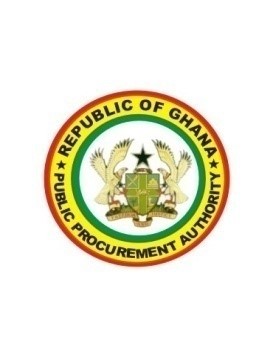 [Insert Name of  Procurement Entity]STANDARD TENDER DOCUMENT[Insert Name of  Description of Procurement ItemsInternational Competitive Tendering[Insert Package No. as provided in Procurement Plan]Issued Date: 2019 Introduction and InstructionsThese Tender Documents (TD) have been prepared by The Public Procurement Authority for use by Procurement Entities in accordance with Public Procurement Act, 2003 ( Act 663) as amended of the Republic of Ghana. for the procurement of goods through International Competitive Tender (ICT). The procedures and practices presented in this document have been developed through broad experience, and are mandatory for use in the procurement of Goods which are estimated to cost more than ten million Ghana Cedis (GHC10,000,0001), financed in whole or in part with the public funds of the Republic of Ghana.In order to simplify the preparation of tender documents for each procurement, the TD groups the provisions that are intended to be used unchanged in Section I, Instructions to Tenders, and in Section VII, General Conditions of Contract. Data and provisions specific to each procurement and contract should be included in Section II, Tender Data Sheet; Section VIII, Special Conditions of Contract; Section VI, Schedule of Requirements and, Technical Specifications. The forms to be used are provided in Section IV, Tender  Forms.Care should be taken to check the relevance of the provisions of the TD against the requirements of the specific goods to be procured. The following general directions should be observed when using the documents:Specific details, such as the “name of the Purchaser” and “address for Tender submission,” should be furnished in the Invitation for Tenders, in the Tender Data Sheet, and in the Special Conditions of Contract. The final documents should contain neither blank spaces nor options.All Tender documents described elsewhere in this document are normally required for the procurement of Goods. However, they should be adapted as necessary to the specific requirements of the particular project.This Tender Document is intended to serve on a repetitive basis. Modifications to meet the specific procurement requirements of a project should be provided in the Special Conditions of Contract. If modifications are to be made in Tender procedures, they can be presented in the Tender Data Sheet. The text of Instructions to Tenders and General Conditions of Contract shall remain unaltered.The documents have been prepared for Tender where either pre-qualification or post-qualification applies. The process of pre-qualification of Tenders is not covered in this Tender Document. Refer to the Pre-qualification Document issued by the Public Procurement Authority.Or the equivalent threshold level as revised in accordance with the Public Procurement Act, 2003 Act (663) as amended by the Public Procurement (Amendment) Act, 2016 (Act 914).The italicised Notes in boxes, italicised remarks in brackets [ ] and italicised footnotes in this Standard Tender Document are not part of the text. They contain guidance and instructions for the Procurement Entity preparing and issuing the document, and should not be incorporated in the final customized version. The cover should be modified as required to identify the Tender documents as to the names of the Project, Contract and Purchaser, in addition to date of issue.Summary DescriptionA brief description of this document is given below.PART 1 – TENDERING PROCEDURESSection I:	Instructions to Tenderers (ITT)This Section  provides  relevant  information  to help  Tenderers  prepare  their Tenders. Information is also provided on the submission, opening, and evaluation of Tenders and on the award of Contracts. Section I containsprovisions that are to be used without modification.Section II.	Tender Data Sheet (TDS)This Section consists of provisions that are specific to each procurement and that supplement the information or requirements included in Section I, Instructions to Tenderers.Section III.	Evaluation and Qualification CriteriaThis Section contains the criteria to determine the lowest evaluated Tender and the qualifications of the Tenderer to perform the contract.Section IV:	Tender FormsThis Section contains the forms for the Tender Submission Sheet, Price Schedules, Tender Security or Tender Securing Declaration, and the Manufacturer’s Authorization to be submitted with the Tender.Section V.	Eligible CountriesThis Section contains information regarding eligible countries.PART 2 – SUPPLY REQUIREMENTSSection VI.	Schedule of RequirementsThis Section contains the List of Goods and Related Services, the Delivery and Completion Schedules, the Technical Specifications and the Drawings that describe the Goods and Related Services to be procured.PART 3 – CONTRACTSection VII.	General Conditions of Contract (GCC)This Section contains the general clauses to be applied in all contracts.	Thetext of the clauses in this Section shall not be modified.Section VIII.  Special Conditions of Contract (SCC)This Section contains clauses specific to each contract that modify or supplement Section VII, General Conditions of Contract.Section IX:	Contract FormsThis Section contains the form for the Agreement, which, once completed, incorporates any corrections or modifications to the accepted Tender relating to amendments permitted by the Instructions to Tenderers, the General Conditions of Contract, and the Special Conditions of Contract.The forms for Performance Security and Advance Payment Security, when required, shall only be completed by the successful Tenderer after contract award.1T E N D E R  D O C U M E N T Issued on:forProcurement ofInvitation for Tenders No:ICT No:Page may be deleted if not applicablePurchaser:Republic of Ghana1Table of ContentsInvitation For Tenders……………………………………………………………………………..1PART 1 – Tendering Procedures	3Section I.  Instructions to Tenderers	5Schedule of Clauses	7Section II.  Tender Data Sheet	29Section III.  Evaluation Criteria	34Section IV.  Tender Forms	41Section V.  Eligible Countries	69PART 2 – Supply Requirements	71Section VI.  Schedule of Requirements	72PART 3 - Contract	79Section VII.  General Conditions of Contract	80Section VIII.  Special Conditions of Contract	..99Section IX.  Contract Forms	108INVITATION FOR TENDERSInvitation for Tenders (IFT)Republic of Ghana[ insert: name of project ], [ insert: type of procurement of Goods to be procured ]This invitation for tenders follows the general procurement notice for this project, which was published in [insert newspaper, bulletin name or official Gazette], issue no. [insert number] of [insert date] and in the Public Procurement Bulletin of the Public Procurement Authority of the Republic of Ghana, issue no. [insert number] of [insert date].The [insert name of Procurement Entity], Ghana hereinafter referred to as the Purchaser, intends using part of its budgetary allocation to fund the procurement of [specify goods] to support its programme. .The Purchaser now invites sealed tenders from eligible manufacturers or their authorized representatives for the supply of the said goods listed in the Schedule of Requirement, Section VI of this Tender Document.Tendering will be conducted through the [insert the appropriate tendering procedure] specified in the Republic of Ghana’s Procurement Act, 2003, Act 663 as amended and is open to all Tenderers from eligible source countries as defined in the Guidelines of the Public Procurement Authority of the Republic of Ghana.Interested eligible tenderers may obtain further information from [insert name of Procurement Entity] and procure a copy of the tender documents at the address given below [state physical address at end of document] from [insert office hours].A complete set of tender documents may be purchased by interested eligible tenderers on the submission of a written application to the address below and upon payment of a nonrefundable fee of [insert amount in local currency] or its equivalent in freely convertible currency. The method of payment will be [insert method of payment]. If requested, the documents will be promptly dispatched by courier, but no liability can be accepted for loss or late delivery.Sealed tenders must be delivered to the address below on or before 1[insert time and date]. All tenders must be accompanied by a tender security of  not less than two percent (2%) of the tender amount or as indicated in the Tender Data Sheet. The tender security shall be valid for at least [insert number of days] from the date of the tender openingLate tenders will not be accepted. Tenders will be opened in the presence of the tenderers’ representatives who choose to attend at the address stated below at [specify time and date].A register of potential tenderers who have purchased the tender documents may be inspected at the address below.[ insert: name of procurement entity] [ insert: postal address, ], and/or [ insert: street address ], [ insert:  telephone number, indicate country and city code ] [ insert:, facsimile, telex number, and e-mail address ]For Ghanaian Tenderers, it is mandatory that Tenderers include in their tender the underlisted statutory requirements.Valid GRA Tax Clearance Certificate. Valid SSNIT Clearance Certificate. Valid  VAT Registration Certificate (if applicable).Valid Business Registration Certificate Valid Certificate of Incorporation Valid Certificate of Commencement. Valid Registration Certificate from PPA7PART 1 – Tendering ProceduresSection I Instructions to Tenderers	5Section I. Instructions to TenderersTable of ClausesA.  General	91.	Scope of Tender	72.	Source of Funds	73.	Corrupt Practices	94.	Eligible Tenderers	95.	Eligible Goods and Related Services	10B.  Contents of Tender Document	11Sections of Tender Document….................................................................................. 117.	Clarification of Tender Documents	128.	Amendment of Tender Documents	12C.  Preparation of Tenders	139.	Cost of Tendering	1310.	Language of Tender	1311.	Documents Comprising the Tender	1312.	Tender Submission Sheet and Price Schedules	1413.	Alternative Tenders	1414.	Tender Prices and Discounts	1415.	Currencies of Tender	1616.	Documents Establishing the Eligibility of the Tenderer	1717.	Documents Establishing the Eligibility of the Goods and Related Services	1718.	Documents Establishing the Conformity of the Goods and Related Services	1719.	Documents Establishing the Qualifications of the Tenderer	1820.	Period of Validity of Tenders	1821.	Tender Security or Tender Securing Declaration……………………………………….1822.	Format and Signing of Tender	20D.  Submission and Opening of Tenders	2023.	Sealing and Marking of Tenders	2024.	Deadline for Submission of Tenders	2125.	Late Tenders	2126.	Withdrawal, Substitution, and Modification of Tenders	2127.	Tender Opening	21E.  Evaluation and Comparison of Tenders	2228.	Confidentiality	2229.	Clarification of Tenders	23Section I Instructions to Tenderers	630.	Responsiveness of Tenders	2331.	Nonconformities, Errors, and Omissions	2432.	Preliminary Examination of Tenders	2433.	Examination of Terms and Conditions; Technical Evaluation	2534.	Conversion to Single Currency	2535.	Domestic Preference	2536.	Evaluation of Tenders	2537.	Comparison of Tenders	2638.	Post qualification of the Tenderer	2639.	Purchaser’s Right to Accept Any Tender, and to Reject Any or All Tenders	27F.	Award of Contract	2740.	Award Criteria	2741.	Purchaser’s Right to Vary Quantities at Time of Award	2742.	Notification of Award	2843.	Signing of Contract	2844.	Performance Security	28Protests or Claims……………………………………………………………………30Section I. Instructions to Tenderers			A. General		1.	Scope of Tender	1.1	In support of the Invitation for Tenders (IFT) indicated in the			Tender Data Sheet (TDS), the Purchaser, as indicated in the TDS,			issues  these  Tender  Documents  for the  supply of Goods  and			Related Services incidental thereto as specified in Section VI,			Schedule of Requirements.  The name, identification, and number			of  lots  of  the  International  Competitive  Tendering  (ICT)  are			provided in the TDS.		1.2    Throughout these Tender Documents:					(a)   the  term  “in  writing”  means  communicated  in  written			form with proof of receipt;			(b)   if the context so requires, singular means plural and vice			versa; and			(c)   “day” means calendar day.2.	Source of Funds	2.1	The Procurement Entity (hereinafter called “Purchaser”) named in			the Tender Data Sheet shall fund this procurement from part of			its  budgetary  allocation  toward  the  realization  of  the  project			named in the TDS.		2.2       Payments will be made only at the request of the Purchaser and			upon approval by a designated official of the Republic of Ghana			in  accordance  with  the  terms  and  conditions  of  the  contract			agreement between the Purchaser and the Supplier (hereinafter			called the “Contract Agreement”), and will be subject in all respects			to the  1992  Republican  Constitution of  Ghana,  the Public			Procurement  Act  2003,  (Act  663)  as	amended,  the	Public			Financial Management Act, 2016, Act 921, Financial Administration			Regulations  and  other  relevant  laws  of  the  Republic  of  Ghana			(“Applicable Law”. No party other than the Supplier shall derive any			rights from the Contract Agreement or have any claim to the funds.		2.3	This Agreement shall not be valid unless			   (a)  signed by both partiesauthorized in the form of a Purchase Order (PO) generated from the Ghana Integrated Financial Management Information Systems (GIFMIS) or in a form specified by the Ministry of Finance (MoF) pursuant to the Applicable Law.the fulfillment of conditions precedent such as the submission performance bond, if any, that may be required on the part of either party under the Applicable law	Section I Instructions to Tenderers	83.  Corrupt Practices	3.1	The Government of Ghana (GOG) requires that all ProcurementEntities	as	well	as	Tenderers,	Suppliers,	Contractors	andfunds of the Republic of Ghana, adhere to the highest ethical standards, both during the tendering process and throughout theexecution of such contracts. The list of definitions set forth belowinvolves the most common types of corrupt practices, but is not exhaustive. For this reason, the Public Procurement Authority will also consider claims of similar nature involving alleged acts of corruption, in accordance with the established procedure.“Bribery” means the act of unduly offering, giving, receiving or soliciting anything of value to influence the process of procuring goods or services, selecting consultants, or executing contracts.“Extortion” or “Coercion” means the act of attempting to influence the process of procuring goods or services, selecting consultants, or executing contracts by means of threats of injury to person, property or reputation.(c)	“Fraud” means the misrepresentation of information or facts for the purpose of influencing the process of procuring goods or services, selecting consultants, or executingcontracts, to the detriment of the Procurement Entity/Purchaser or other participants.“ Collusion” means an agreement between tenderers designed to influence the outcome of a tender or for the purpose of fixing by Tenderers of non-competitive prices of a tender.3.2	If, in accordance with the administrative procedures of the Public Procurement Authority, it is demonstrated that a government/public official, or anyone acting on his or her behalf, and/or a Tenderer in a procurement process or supplier/contractor during the execution of the contract carried out in connection with a project financed from the public funds of the Republic of Ghana has committed corrupt practices, the Public Procurement Authority or the appropriate Tender review Board will:reject a proposal to award a contract in connection with the respective procurement process; and/or(b)	declare a firm and/or its personnel directly involved in corrupt practices, temporarily or permanently ineligible to be awarded future contracts financed from the public funds of the Republic of Ghana.3.3	The Tenderer shall disclose any commissions or fees that may have been paid or are to be paid to agents, representatives, or commission agents with respect to the tendering process or execution of the contract. The information disclosed must include the name and address of the agent, representative, or commission agent, the amount and currency, and the purpose ofSection I Instructions to Tenderers	9the commission or fee. The information must be included in the Tender Submission Sheet. Furthermore, Tenderers shall be aware of the provision stated in Sub-Clause 3.2 and Sub-Clause 35.1 of the General Conditions of Contract.                                          3.4	Any	communication between the  Tenderer  and  the  Purchaser	related to matters of alleged fraud or corruption must be made in	writing.4.  Eligible Tenderers    4.1	A Tenderer may be a private, public or government-owned legal	entity, subject to ITT Sub-Clause 4.4, or any combination of them	with  a  formal  intent  to enter  into  an  agreement  or  under  an	existing agreement in the form of a Joint Venture (JV).  In the	case of a JV:	(a)	all parties to the JV shall be jointly and severally liable; and	(b)	A JV shall nominate a Representative who shall have the		authority to conduct all businesses for and on behalf of any		and all the parties of the JV during the Tendering process		and, in the event the JV is awarded the Contract, during		contract execution.                                          4.2   A Tenderer, and all parties constituting the Tenderer, shall have	the nationality of an eligible country, in accordance with Section	V, Eligible Countries.  A Tenderer shall be deemed to have the	nationality  of  a  country  if  the  Tenderer  is  a  citizen  or  is	constituted, incorporated, or registered and operates in conformity	with the provisions of the laws of that country.  This criterion	shall also apply to the determination of the nationality of proposed	subcontractors or suppliers for any part of the Contract including	related services.                                          4.3   A Tenderer shall not have a conflict of interest.  All Tenderers	found to have conflict of interest shall be disqualified.  Tenderers	may be considered to have a conflict of interest with one or more	parties in this Tendering process, if they:have controlling shareholders in common; or	(b)	receive or have received any direct or indirect subsidy from		any of them; or	(c)	have the same legal representative for purposes of this		tender or Section I Instructions to Tenderers                                        (d)	participated as a consultant in the preparation of the	design or technical specifications of the goods and	related services that are the subject of the tender.                                          (e)	are  or  have  been  associated  in  the  past,  directly  or	indirectly, with a firm or any of its affiliates which have	been engaged  by the Purchaser  to provide  consulting	services for the preparation of the design, specifications,	and other documents to be used for the procurement of the	goods to be purchased under this Invitation for Tenders;	or                                          (f)	submit more than one Tender in this Tendering process,	except for alternative offers permitted under ITT Clause	13.4.4	A Tenderer that is under a declaration of ineligibility by the Public Procurement Authority in accordance with ITT Clause 3, at the date of the deadline for Tender submission or thereafter, shall be disqualified.        4.5	Government-owned enterprises shall be eligible only if    they can establish that they are legally and financially autonomous and are not a dependent agency of the Purchaser.      4.6	Tenderers shall provide such evidence of their continued eligibility satisfactory to the Purchaser, as the Purchaser shall reasonably request. Such evidences shall be depended on mandatory requirement of the following if Tenderer is Ghanaian: Valid GRA Tax Clearance Certificate. Valid SSNIT Clearance Certificate. Valid  VAT Registration Certificate (if applicable).Valid Business Registration Certificate (if applicable).Valid Certificate of Incorporation (if applicable).Valid Certificate of Commencement (if applicable). Valid Registration Certificate from PPA      4.7	Tenderers of an eligible country may be excluded if:as a matter of law or official regulation, Ghana prohibits commercial relations with that country, provided that the Public Procurement Authority is satisfied that such exclusion does not preclude effective competition for the supply of goods or related services required; orby an act of compliance with a decision of the United Nations Security Council taken under Chapter VII of the Charter of the United Nations, Ghana prohibits any import of goods from that country or any payments to persons or entities in that country.5.	Eligible Goods and Related Services5.1All goods and related services to be supplied under the Contract shall have as their country of origin an eligible country as specified in Section V, Eligible Countries, of this TenderDocument.Section I Instructions to Tenderers	11                                  5.2	For  purposes  of  this  Clause,  the  term  “goods”  includes	commodities, raw material, machinery, equipment, and industrial	plants; and “related services” includes services such as insurance,	installation, training, and initial maintenance.                                  5.3	The term “country of origin” means the country where the goods	have been mined, grown, cultivated, produced, manufactured, or	processed;  or  through  manufacture,  processing,  or  assembly,	another  commercially  recognized  article  results  that  differs	substantially  in  its  basic  characteristics  from  its  imported	components.                                  5.4	The nationality of the firm that produces, assembles, distributes,	or sells the goods shall not determine their origin.                                  5.5	Unless otherwise specified in the TDS, a Tenderer that does not	manufacture or produce the Goods it offers to supply shall submit	the  Manufacturer’s  Authorization  using  the  form  included  in	Section IV, Tender Forms to demonstrate  that it has been duly	authorized by the manufacturer or producer of the Goods to supply	these goods in Ghana.	B. Contents of Tender Document6.  Sections of Tender   6.1	The Tender Document consists of Parts 1, 2, and 3, which includeDocument	all t h e   Sections  indicated  below,  and  should  be  read  in	conjunction  with  any Addenda  issued  in accordance  with  ITT	Clause 8.PART 1	Tendering ProceduresSection I.  Instructions to Tenderers (ITT)Section II.  Tender Data Sheet (TDS)Section III. Evaluation and Qualification CriteriaSection IV. Tender FormsSection V.  Eligible CountriesPART 2	Supply RequirementsSection VI. Schedule of RequirementsPART 3	ContractSection VII.  General Conditions of Contract (GCC)Section VIII. Special Conditions of Contract (SCC)Section IX.   Contract Forms					6.2	The Invitation for Tenders issued by the Purchaser is part of the                                                      Tender Documents.			6.3        The Purchaser is not responsible for the completeness of the Tender                                                     Documents and their addenda, if they were not obtained directly  from the PurchaserSection I Instructions to Tenderers	12Clarification of Tender DocumentsAmendment of Tender Documents6.4	The Tenderer is expected to examine all instructions, forms, terms, and specifications in the Tender Documents. Failure to furnish all information or documentation required by the Tender Documents will be at the Tenderer’s risk and may result in the rejection of the Tender.7.1	A prospective Tenderer requiring any clarification of the Tender Document shall contact the Purchaser in writing at the Purchaser’s address indicated in the TDS. The Purchaser will respond in writing to any request for clarification, provided that such request is received no later than twenty-one (21) days prior to the deadline for submission of Tenders. The Purchaser shall forward copies of its response to all those who have acquired the Tender Document directly from it, including a description of the inquiry but without identifying its source. Should the Purchaser deem it necessary to amend the Tender Document as a result of a clarification, it shall do so following the procedure under ITT Clause 8 and Sub-Clause 24.2.8.1    At any time prior to the deadline for submission of Tenders, the Purchaser may amend the Tender Documents by issuing addenda.8.2	Any addendum issued shall be part of the Tender Documents and shall be communicated in writing to all who have obtained the Tender Documents directly from the Purchaser.8.3	To give prospective Tenderers reasonable time in which to take an addendum into account in preparing their Tenders, the Purchaser may, at its discretion, extend the deadline for the submission of Tenders, pursuant to ITT Sub-Clause 24.2Section I Instructions to Tenderers	13Cost of TenderingLanguage of TenderDocuments Comprising the TenderC. Preparation of Tenders9.1	the Tenderer shall bear all costs associated with the preparation and submission of its Tender, and the Purchaser shall not be responsible or liable for those costs, regardless of the conduct or outcome of the Tendering process.10.1	The Tender, as well as all correspondence and documents relating to the Tender exchanged by the Tenderer and the Purchaser, shall be written in the language specified in the TDS. Supporting documents and printed literature that are part of the Tender may be in another language provided they are accompanied by an accurate translation of the relevant passages into the language specified in the TDS, in which case, for purposes of interpretation of the Tender, such translation shall govern.11.1	The Tender shall comprise the following:Tender Submission Sheet and the applicable Price Schedules, in accordance with ITT Clauses 12, 14, and 15;Tender Security, in accordance with ITT Clause 21;Alternative Tenders, if permissible, in accordance with ITT Clause 13;(d)	Written c o n f i r m a t i o n authorizing the signatory of the Tender to commit the Tenderer, in accordance with ITT Clause 22;documentary evidence in accordance with ITT Clause 16 establishing the Tenderer’s eligibility to Tender, including the Tenderer Information Sheet and, when applicable, the Party to JV Information Sheet using the forms furnished in Section IV, Tender Forms;documentary evidence in accordance with ITT Clause 17, that the Goods and Related Services to be supplied by the Tenderer are of eligible origin;documentary evidence in accordance with ITT Clauses 18 and 30, that the Goods and Related Services conform to the Tender Documents;documentary evidence in accordance with ITT Clause 19 establishing the Tenderer’s qualifications to perform the contract if its Tender is accepted; and	Section I Instructions to Tenderers			14any other document required in the TDS.12. Tender Submission	12.1	The Tenderer shall submit the Tender Submission Sheet using theSheet and Price		form furnished in Section IV, Tender Forms.	This form must beSchedules		completed without any alterations to its format, and no substitutes			shall be accepted.   All blank spaces shall be filled in with the			information requested.		12.2	T h e	Tenderer  shall  submit  the Price Schedules  for Goods and			Related Services, according to their origin as appropriate, using			the forms furnished in Section IV, Tender Forms13. Alternative	13.1	Unless otherwise indicated in the TDS, alternative Tenders shallTenders		not be considered.14. Tender Prices and	14.1	The prices and discounts quoted by the Tenderer in the TenderDiscounts		Submission Sheet and in the Price Schedules shall conform to the			requirements specified below.		14.2	All lots and items must be listed and priced separately in the Price			Schedules. If a Price Schedule shows items listed but not priced,			their prices shall be assumed to be included in the prices of other			items.   Lots or items not listed in the Price Schedule shall be			assumed not to be included in the Tender, and provided that the			Tender is substantially responsive, the corresponding adjustment,			as appropriate, shall be applied in accordance with ITT Sub- Clause			31.3.			14.3	The  price  to  be  quoted  in  the  Tender  Submission  Sheet,  in			accordance with ITT Sub-Clause 12.1 shall be the total price			of the Tender, excluding any discounts offered.			14.4	The Tenderer shall quote a n y unconditional discount and indicate			the	method	for  their  application  in  the	Tender Submission			Sheet, in accordance with ITT Sub-Clause 12.1.		14.5	The terms EXW, CIF, CIP, and other similar terms shall be governed			by  the  rules  prescribed  in  the  current  edition  of  Incoterms,			published  by	The  International  Chamber  of Commerce,  at  the			date	of  the	Invitation  for  Tenders  or  as specified in the TDS.		14.6	Prices indicated on the respective Price Schedule Form included			in Section IV, Tender Forms, shall be entered separately, when			appropriate, in the following manner:	Section I Instructions to Tenderers	15For Goods to be supplied from within Ghana:the price of the goods quoted EXW (ex- works, ex-factory, ex warehouse, ex showroom, or off-the-shelf, as applicable), including all customs, duties and sales and other taxes already paid or payable:on the components and raw material used in the manufacture or assembly of goods quoted ex works or ex-factory;oron the previously imported goods of foreign origin quoted ex warehouse, ex showroom, or off-the-shelf.any Ghanaian sales and other taxes which will be payable on the goods if the contract is awarded to the Tenderer.the price for inland transportation, insurance, and other local services required to convey the goods to their final destination, if specified in the TDS.For Goods to be supplied from outside Ghana:the price of the goods shall be quoted CIF named port of destination, or CIP border point, or CIP named place of destination, in Ghana, as specified in the TDS. In quoting the price, the Tenderer shall be free to use transportation through carriers registered in any eligible countries. Similarly, the Tenderer may obtain insurance services from any eligible source country.the price of the goods quoted FOB port of shipment (or FCA, as the case may be), if specified in the TDS.the price of goods quoted CFR port of destination (or CPT as the case may be), if specified in the TDS.the price for inland transportation, insurance, and other local services required to convey the goods from the port of entry to their final destination, if specified in the TDS.for Related Services, other than inland transportation and	Section I Instructions to Tenderers		16			other services required to convey the goods to their final			destination, whenever such Related Services are specified			in the Schedule of Requirements:			(i)	the price of each item comprising the Related				Services inclusive of;			(ii)                 all custom duties, sales and other similar taxes				applicable in Ghana, payable on the Related				Services, if the Contract is awarded to the				Tenderer.		14.7  The disaggregation of price components in accordance with ITT			Sub-Clause 14.6 shall be solely for the purpose of facilitating the			comparison of Tenders by the Purchaser.  This shall not in any			way limit the Purchaser’s right to contract on any of the terms			offered.		14.8   Prices quoted by the Tenderer shall be fixed during the Tenderer’s			performance of the Contract and not subject to variation on any			account,  unless  otherwise  specified  in  the  TDS.	A  Tender			submitted with an adjustable price quotation shall be treated as non-			responsive  and  shall  be  rejected,  pursuant  to  ITT  Clause  30.			However, if in accordance with the TDS, prices quoted by the			Tenderer shall be subject to adjustment during the performance of			the Contract, a Tender submitted with a fixed price quotation shall			not be rejected, but the price adjustment shall be treated as zero.		14.9   If so indicated in ITT Sub-Clause 1.1, Tenders shall be invited for			individual  contracts  (lots)  or  for  any combination  of contracts			(packages).  Unless otherwise indicated in the TDS, prices quoted			shall correspond to 100 % of the items specified for each lot and			to 100% of the quantities specified for each item of a lot. Tenderers			wishing to offer any price reduction for the award of more than			one Contract  shall specify in their Tender the price reductions			applicable to each package or, alternatively, to individual Contracts			within  the  package.   Price  reductions  shall  be  submitted  in			accordance with ITT Sub-Clause 14.4, provided the Tenders for all			lots are submitted and opened at the same time.15. Currencies of	15.1	For Goods	and Related Services that the Tenderer will supplyTender		from inside Ghana the prices shall be quoted in Ghana Cedis (GHS),			indexed to any convertible  currency,  unless  otherwise  specified			in the TDS.			15.2	For Goods	and Related Services that the Tenderer will supply			from outside Ghana, prices shall be expressed in the currency of			               any eligible	country.   If the Tenderer wishes to be	paid in a                                          combination of amounts in different currencies, it may quote its                                           price accordingly but use no more than three currencies.Section I Instructions to Tenderers	17Documents Establishing the Eligibility of the TendererDocuments Establishing the Eligibility of the Goods and Related ServicesDocuments Establishing the Conformity of the Goods and Related Services16.1	To establish their eligibility in accordance with ITT Clause 4,Tenderers shall:complete the eligibility declarations in the Tender Submission Sheet, included in Section IV, Tender Forms; andif in accordance with ITT sub-Clause 4.1, the Tenderer is an existing or intended JV, it must submit the Tenderer Information Sheet and a copy of the JV Agreement, or a letter of intent to enter into such an Agreement. The respective document shall be signed by all legally authorized signatories of all the parties to the existing or intended JV, as appropriate.17.1	To establish the eligibility of the Goods and Related Services in accordance with ITT Clause 5, Tenderers shall complete the country of origin declarations in the Price Schedule Forms, included in Section IV, Tender Forms.18.1	To establish the conformity of the Goods and Related Services to the Tender Documents, the Tenderer shall furnish as part of its Tender the documentary evidence that the goods conform to the technical specifications and standards specified in Section VI, Schedule of Requirements and Technical Specifications.18.2 The documentary evidence may be in the form of literature, drawings or data, and shall consist of a detailed item by item description of the essential technical and performance characteristics of the Goods and Related Services, demonstrating substantial responsiveness of the Goods and Related Services to the technical specification, and if applicable, a statement of deviations and exceptions to the provisions of the Schedule of Requirements.18.3 The Tenderer shall also furnish a list giving full particulars, including available sources and current prices of spare parts, special tools, etc., necessary for the proper and continuing functioning of the goods for a period to be specified in the Tender Data Sheet, following commencement of the use of the goods by the Purchaser.18.4	Standards for workmanship, process, material, and equipment, asSection I Instructions to Tenderers	18well as references to brand names or catalogue numbers specified by the Purchaser in the Schedule of Requirements, are intended to be descriptive only and not restrictive. The Tenderer may offer other standards of quality, brand names, and/or catalogue numbers, provided that it demonstrates, to the Purchaser’s satisfaction, that the substitutions ensure substantial equivalence or are superior to those specified in the Schedule of Requirements.Documents                   19.1  To  establish  its  qualifications  to  perform  the  Contract,  theEstablishing the Qualifications of the TendererTenderer shall submit the evidence indicated for each qualification criterion specified in Section III, Evaluation and Qualification Criteria.20. Period of Validity         of Tenders2020.1 Tenders shall remain valid for the period specified in the TDS after the Tender submission deadline date prescribed by the Purchaser. A Tender valid for a shorter period shall be rejected by the Purchaser as non-responsive.   20.2	In exceptional circumstances, prior to the expiration of the Tender validity period, the Purchaser may request Tenderers to extend the period of validity of their Tenders. The request and the responses shall be made in writing. If a Tender security is requested in accordance with ITT Clause 21, it shall also be extended for a corresponding period. A Tenderer may refuse the request without forfeiting its Tender security. A Tenderer granting the request shall not be required or permitted to modify its Tender, except as provided in ITT Sub-Clause 20.3.20.3	In the case of fixed price contracts, if the award is delayed by a period exceeding fifty-six (56) days beyond the expiry of the initial Tender validity, the Contract price shall be adjusted as specified in the request for extension. Tender evaluation shall be based on the Tender Price without taking into consideration the above correction.21. Tender Security        and Tender Securing      Declaration 2121.1 Unless otherwise specified in the TDS, the Tenderer shall furnish as part of its Tender, a Tender security in original form and in the amount specified in the TDS or a Tender Securing  Declaration, if required. 21.2  The Tender security shall be denominated in the currency of the Tender or in another freely convertible currency , and shall :(a)	at the Purchaser’s option, be in the form of either a certified cheque, letter of credit, or a bank guarantee from a banking institution, or an insurance institution qualified to issue bonds or as indicated in the TDS.Section I Instructions to Tenderers	19be issued by a reputable institution from an eligible country, and acceptable to the Purchaser whose acceptance may not be unreasonably withheld;be substantially in accordance with one of the forms of Tender security included in Section IV, Tender Forms, or other form approved by the Purchaser prior to Tender submission;be payable promptly upon written demand by the employer in the case of the conditions listed in ITT Clause 21.5 are invoked;be submitted in its original form; copies will not be accepted;remain valid for a period of 28 days beyond the original validity period of Tenders, or beyond any period of extension subsequently requested under ITT Clause 20.2;21.3	If a Tender Security is required in accordance with ITT Sub-Clause 21.1, any Tender not accompanied by a substantially responsive Tender security in accordance with ITT Sub-Clause 21.2, shall be rejected by the Purchaser as nonresponsive.21.4	The Tender security of unsuccessful Tenderers shall be returned as promptly as possible upon the successful Tenderer’s furnishing of the performance security pursuant to ITT Clause 44.21.5	The Tender security may be forfeited:if a Tenderer withdraws its Tender during the period of Tender validity specified by the Tenderer on the Tender Submission Sheet, except as provided in ITT Sub-Clause 20.2; orif the successful Tenderer fails to:sign the Contract in accordance with ITT Clause 43;furnish a performance security in accordance with ITT Clause 44.21.6	The Tender Security of a JV must be in the name of the JV that submits the Tender. If the JV has not been legally constituted at the time of Tendering, the Tender Security shall be in the names of all future partners as named in the letter of intent mentioned in          ITT Sub-Clause 16.1.	Section I Instructions to Tenderers	2022. Format and	22.1 The Tenderer shall prepare one original of the documents comprisingSigning of Tender	the Tender as described in ITT Clause11 and clearly mark it		“ORIGINAL.”  In addition, the Tenderer shall submit copies of the		Tender, in the number specified in the TDS and clearly mark them		“COPY.”  In the event of any discrepancy between the original and		the copies, the original shall prevail.	                                      22.2   The original and all copies of the Tender shall be typed or written		in indelible ink and shall be signed by a person duly authorized to		sign on behalf of the Tenderer. This authorization shall consist of		a  written  authorization  and  shall  be  attached  to  the  Tenderer		Information Sheet  included in  Section IV  Tender Forms.  The		name and position held by each person signing the authorization		must be typed or printed below the signature. All pages of the		Tender, except for unamended printed literature, shall be signed		or initialled by the person signing the Tender. 22.3	Any interlineation, erasures, or overwriting shall be valid only ifthey are signed or initialled by the person signing the Tender.Sealing and Marking of TendersD. Submission and Opening of Tenders23.1	The Tenderer shall enclose the original and each copy of the Tender, including alternative Tenders, if permitted in accordance with ITT Clause 13, in separate sealed envelopes, duly marking the envelopes as “ORIGINAL” and “COPY.” These envelopes containing the original and the copies shall then be enclosed in one single envelope.23.2	The inner and outer envelopes shall:Bear the name and address of the Tenderer;be addressed to the Purchaser in accordance with ITT Sub-Clause 24.1;bear the specific identification of this Tendering process indicated in ITT 1.1 and any additional identification marks as specified in the TDS; andbear a warning not to open before the time and date forTender o p e n i n g , in accordance with ITT Sub-Clause 24.1.23.3  If  all  envelopes  are  not  sealed  and  marked  as  required,  the Purchaser will assume no responsibility for the misplacement or	Section I Instructions to Tenderers						21	premature opening of the Tender.								24. Deadline for	24.1	Tenders must be received by the Purchaser at the address and no	Submission of		later than the date and time indicated in the TDS.			Tenders	                                         24.2	The Purchaser may, at its discretion, extend the deadline for the			submission of Tenders by amending  the Tender Documents  in			accordance  with  ITT  Clause  8,  in  which  case  all  rights  and			obligations of the Purchaser and Tenderers previously subject to the			deadline   shall	thereafter	be	subject   to	the   deadline	as			extended.25. Late Tenders	25.1 The Purchaser shall not consider any Tender that arrives after the			deadline for submission of Tenders, in accordance with ITT Clause			24.   Any Tender received by the Purchaser after the deadline	for			submission  of T e n d e r s	shall	be	declared  late, rejected, and			returned unopened to the Tenderer.26. Withdrawal,	26.1	A Tenderer may withdraw, substitute, or modify its Tender after it	Substitution, and		has been submitted by sending a written notice, duly signed by an	Modification of		authorized  representative,  and  shall  include  a  copy  of  the	Tenders		authorization  in accordance  with ITT Sub-Clause  22.2, (except			that  no  copies  of  the  withdrawal  notice  are  required).  The			corresponding  substitution  or  modification  of the  Tender  must			accompany the respective written notice. All notices must be:			(a)   submitted in  accordance  with  ITT  Clauses  22  and  23			(except  that  withdrawal  notices  do not  require  copies),			and in addition, the respective envelopes shall be clearly			marked	“WITHDRAWAL,”	“SUBSTITUTION,”	or			“MODIFICATION;” and					                                                     (b)   received by the Purchaser prior to the deadline prescribed			for  submission  of  Tenders,  in  accordance  with  ITT			Clause 24.		26.2	Tenders requested to be withdrawn in accordance with ITT Sub-			Clause 26.1 shall be returned unopened to the Tenderers.		26.3	N o  Tender  may	be withdrawn,	substituted,	or modified  in	the			interval between the deadline for submission of Tenders and the			expiration of the period of Tender validity specified by the Tenderer			on the Tender Submission Sheet or any extension thereof.27. Tender Opening	27.1	The Purchaser shall conduct the Tender opening in the presence			of Tenderers’  designated  representatives  who choose to attend,			and at the address, date and time specified in the TDS.		Section I Instructions to Tenderers	2227.2	First, envelopes marked “WITHDRAWAL” shall be opened and read out and the envelope with the corresponding Tender shall not be opened, but returned to the Tenderer. No Tender withdrawal shall be permitted unless the corresponding withdrawal notice contains a valid authorization to request the withdrawal and isread out at Tender opening. Next, envelopes marked “SUBSTITUTION” shall be opened and read out and exchanged with the corresponding Tender being substituted, and the substituted Tender shall not be opened, but returned to the Tenderer. No Tender substitution shall be permitted unless the corresponding substitution notice contains a valid authorization to request the substitution and is read out at Tender opening. Envelopes marked “MODIFICATION” shall be opened and read out with the corresponding Tender. No Tender modification shall be permitted unless the corresponding modification notice contains a valid authorization to request the modification and is read out at Tender opening. Only envelopes that are opened and read out at Tender opening shall be considered further.27.3	All other envelopes shall be opened one at a time, reading out: the name of the Tenderer and whether there is a modification; the Tender Prices, including any discounts and alternative offers if permitted; the presence of a Tender security, if required; and any other details as the Purchaser may consider appropriate. Only discounts and alternative offers read out at Tender opening shall be considered for evaluation. No Tender shall be rejected at Tender opening except for late Tenders, in accordance with ITT Sub-Clause 25.1.27.4	The Purchaser shall prepare a record of the Tender opening that shall include, as a minimum: the name of the Tenderer and whether there is a withdrawal, substitution, or modification; the Tender Price, per lot if applicable, including any discounts and alternative offers; and the presence or absence of a Tender security, if one was required. The Tenderers’ representatives who are present shall be requested to sign the record. The omission of a Tenderer’s signature on the record shall not invalidate the contents and effect of the record. A copy of the record shall be distributed to all Tenderers.E. Evaluation and Comparison of TendersConfidentiality      28.1 Information relating to the examination, evaluation, comparison, and post qualification of Tenders, and recommendation of contract award, shall not be disclosed to Tenderers or any other persons                                            not officially concerned with such process until information on Contract                                            award is communicated to all Tenderers.Section I Instructions to Tenderers	2328.2	Any effort by a Tenderer to influence the Purchaser in the examination, evaluation, comparison, and post qualification of the Tenders or Contract award decisions may result in the rejection of its Tender.28.3	Notwithstanding ITT Sub-Clause 28.2, from the time of Tender opening to the time of Contract award, if any Tenderer wishes to contact the Purchaser on any matter related to the Tendering process, it should do so in writing.Clarification of          29.1 T o  assist in the examination,  evaluation, comparison  and post-Tenders		qualification of the Tenders, the Purchaser may, at its discretion, ask		any Tenderer for a clarification of its Tender.   Any clarification		submitted by a Tenderer in respect to its Tender and that is not in		response to a request by the Purchaser shall not be considered.  The		Purchaser’s request for clarification and the response shall be in		writing.  No change in the prices or substance of the Tender shall		be sought, offered, or permitted, except to confirm the correction of		arithmetic errors discovered by the Purchaser in the evaluation of		the Tenders, in accordance with ITT Clause 31.30. Responsiveness of	30.1	The Purchaser’s determination of a Tender’s responsiveness is toTenders		be based on the contents of the Tender itself.	30.2   A substantially responsive Tender is one that conforms to all the		terms,  conditions,  and  specifications  of the Tender  Documents		without material deviation, reservation, or omission.  A material		deviation, reservation, or omission is one which:affects in any substantial way the Scope, Quality, orPerformance of the Contract; the following shall constitute such material deviations failure to sign the Tender Form and Price Schedules by              authorised person or persons.inability to meet the critical delivery schedule or work              schedule clearly specified in the tender document, where              such schedule is a critical condition with which tenderer              must comply; subcontracting in a substantially different amount or               manner than that permitted;failure to submit the required Manufacturer Authorization              (if applicable) for equipment not manufactured by the              Tenderer/Agent.  which limits in any substantial way, inconsistent with the                                                 Tender documents, the Purchaser’s rights or the Tenderer’s  obligations under the contract; material deviations include the  following:failure to submit documents establishing the Tenderer’s               eligibility to  Tender. failure to submit its qualifications to perform the contract             if its Tender is accepted.failure to submit a tender security as specified in the              tender document.failure to satisfy the tender validity periodfailure to comply with minimum experience criteria as             specified in the tender document;conditional tenders such as conditions in a tender which             limit the tenderer’s responsibility to accept an award;             For exampleinability to accept the price adjustment formulae of              the tendering documents;stipulating price adjustment when fixed price               tenders were   invited;c.   whose rectification would affect unfairly the competitive      position of other Tenderers presenting substantially responsive        Tenders.	30.3	If a Tender	is not substantially responsive to the Tender		Documents,	it shall be rejected by the Purchaser and may not                                                               subsequently be made responsive by the Tenderer by correction		              of the material deviation, reservation, or omission.	Section I Instructions to Tenderers	2431. Non-conformities,	31.1   Provided that a Tender is substantially responsive, the PurchaserErrors, and	may waive any non-conformities or omissions in the Tender that doOmissions	not constitute a material deviation.		31.2   Provided that a Tender is substantially responsive, the Purchaser		may request that the Tenderer submit the necessary information		or documentation, within a reasonable period of time, to rectify		nonmaterial nonconformities or omissions in the Tender related to		documentation  requirements or waive such minor deviations or		omissions.  Such omission shall not be related to any aspect of the		price of the Tender.  Failure of the Tenderer to comply with the		request may result in the rejection of its Tender.		31.3   Provided that the Tender is substantially responsive, the Purchaser		shall correct arithmetical errors on the following basis:if there is a discrepancy between the unit price and the              		total price that is obtained by multiplying the unit price			and  quantity,  the  unit  price  shall  prevail  and  the  total			price  shall  be  corrected,  unless  in  the  opinion  of  the			Purchaser  there  is  an  obvious  misplacement  of  the			decimal  point in the unit price, in which case the total			price as quoted shall govern and the unit price shall be			corrected;		(b)   if there is an error in a total corresponding to the addition			or subtraction of subtotals, the subtotals shall prevail and			the total shall be corrected; and		(c)   if there is a discrepancy between words and figures, the		       amount  in  words  shall  prevail,  unless  the  amount		       expressed in words is related to an arithmetic error, in which		       case the amount in figures shall prevail subject to (a) and (b)                                                 above.	31.4   If the Tenderer that submitted the lowest evaluated Tender does		not accept the correction of errors, its Tender shall be disqualified		and its Tender security shall be returned.32. Preliminary	32.1  The Purchaser shall examine the Tenders to confirm that allExamination of	documents and technical documentation requested in ITT ClauseTenders	11 have been provided,  and to determine  the completeness  of		each  document  submitted.  If any  of  these  documents  or		information is missing, the offer shall be rejected.33. Examination of	33.1   The Purchaser shall examine the Tender to confirm that all termsTerms and	and conditions  specified  in the GCC  and the SCC  have  beenConditions;	accepted  by  the  Tenderer  without  any  material  deviation  orTechnical	reservation.Evaluation		33.2   The Purchaser shall evaluate the technical aspects of the Tender	submitted in accordance with ITT Clause 18, to confirm that all	requirements specified in Section VI, Schedule of Requirements	of the Tender Documents  have been met without any material	deviation or reservation.	33.3 If, after the examination of the terms and conditions and the technical	evaluation,  the  Purchaser  determines  that  the  Tender  is  not	substantially  responsive  in accordance  with ITT Clause 30, the	Purchaser shall reject the Tender.34. Conversion to	34.1   For evaluation  and  comparison  purposes,  the  Purchaser  shallSingle Currency	convert  all Tender  prices expressed  in the amounts  in various	currencies into a single currency, using the selling exchange rate	established by the source and on the date specified in the TDS.35. Domestic	35.1   Unless otherwise specified in the TDS, domestic preference shallPreference	be a  factor  in  Tender  evaluation   in  accordance   with t h e	procedures outlined in Section III of this Tender Document.Evaluation of                36.1  The  Purchaser  shall  evaluate  each  Tender  that  has  beenTenders	determined to be substantially responsive.36.2   To evaluate a Tender, the Purchaser shall only use all the factors, methodologies and criteria defined in the TDS and in Section III,Evaluation and Qualification Criteria. No other criteria or methodology shall be permitted.36.3	To evaluate a Tender, the Purchaser shall consider the following:the Tender price as quoted in accordance with clause 14;price adjustment for correction of arithmetic errors in accordance with ITT Sub-Clause 31.3;price adjustment due to discounts offered in accordance with ITT Sub-Clause 14.4;as indicated in the TDS, the applicable factors of evaluation amongst those set out in Section III, Evaluation and Qualification Criteria;adjustments due to the application of a margin of preference, in accordance with ITT Clause 35 if applicable.Section I Instructions to Tenderers	    26Comparison of Tenders36.4 The Purchaser’s evaluation of a Tender will exclude and not take into account:In the case of Goods manufactured in Ghana or Goods of foreign origin already located in Ghana, sales and other similar taxes, which will be payable on the goods if a contract is awarded to the Tenderer;in the case of Goods to be supplied from outside Ghana, customs duties and other similar import taxes and other duties and taxes which will be payable on the goods if the contract is awarded to the Tenderer;in the case of Related Services, customs duties and sales and other similar taxes that will be payable on the Related Services if the contract is awarded to the Tenderer; andany allowance for price adjustment during the period of execution of the contract, if provided in the Tender.3636.5 The Purchaser’s cost evaluation of a Tender may require the consideration of other factors, in addition to the Tender Price quoted in accordance with ITT Clause 14. These factors may be related to the characteristics, performance, and terms and conditions of purchase of the Goods and Related Services. The effect of the factors selected, if any, shall be expressed in monetary terms to facilitate comparison of Tenders, unless otherwise specified in Section III, Evaluation and Qualification Criteria. The factors to be used and the method of application shall be indicated in the TDS from amongst those set out in Section III, Evaluation and Qualification Criteria.336.6 If so indicated in the TDS, this Tender Document shall allow Tenderers to quote separate prices for one or more lots, and shall allow the Purchaser to award one or multiple lots to more than one Tenderer. The methodology of evaluation to determine the lowest-evaluated lot combinations, including any discounts offered in the Tender Submission Sheet, as appropriate, is specified in Section III, Evaluation and Qualification Criteria.3737.1 The Purchaser shall compare all substantially responsive Tenders to determine the lowest-evaluated Tender, in accordance with ITT Clause 36.Post qualification of         38.1 The Purchaser shall determine to its satisfaction whether the     Tenderer that is selected as having submitted the lowest evaluatedand substantially responsive Tender is qualified to perform theContract satisfactorily.      Section I Instructions to Tenderers	27	the Tenderer	Purchaser’s Right to Accept Any Tender, and to Reject Any or All Tenders3838.2 The determination shall be based upon an examination of the documentary evidence of the Tenderer’s qualifications submitted by the Tenderer, pursuant to ITT Clause 19, to clarifications in accordance with ITT Clause 29 and the qualification criteria indicated in Section III, Evaluation and Qualification Criteria. Factors not included in Section III shall not be used in the evaluation of the Tenderer’s qualification.3838.3 An affirmative determination shall be a prerequisite for award of the Contract to the Tenderer. A negative determination shall result in disqualification of the Tender, in which event the Purchaser shall proceed to the next lowest evaluated Tender to make a similar determination of that Tenderer’s capabilities to perform satisfactorily.3939.1 The Purchaser reserves the right to accept or reject any Tender, and to annul the Tendering process and reject all Tenders at any time prior to contract award, without thereby incurring any liability to Tenderers.F. Award of ContractAward Criteria        40.1 The Purchaser shall award the Contract to the Tenderer whose offer has been determined to be the lowest evaluated Tender and is substantially responsive to the Tender Documents, provided the Tenderer is qualified to perform the Contract satisfactorily.Purchaser’s Right to Vary Quantities at Time of Award4141.1 At the time the Contract is awarded, the Purchaser reserves the right to increase or decrease the quantity of Goods and Related Services originally specified in Section VI, Schedule of Requirements, provided this does not exceed the percentages indicated in the TDS, and without any change in the unit prices or other terms and conditions of the Tender and the Tender Documents.Section I Instructions to Tenderers	28Notification of AwardSigning of ContractPerformance Security45. Protests or Claims42.1	Prior to the expiration of the period of Tender validity, the Purchaser shall notify the successful Tenderer, in writing, that its Tender has been accepted.42.2	Until a formal contract is prepared and executed, the notification of award shall not constitute a binding Contract.42.3 Upon the successful Tenderer’s furnishing of the performance security pursuant to ITT Clause 44, the Purchaser will promptly notify the name of the winning Tenderer to each unsuccessful Tenderer and will discharge its tender security, pursuant to ITT Clause 2142.4	The Purchaser shall promptly respond in writing to any unsuccessful Tenderer who, after notification of award in accordance with ITT Sub-Clause 42.1, requests the Purchaser in writing to explain on which grounds its Tender was not selected.43.1 Promptly after the Purchaser notifies the successful Tenderer that its tender has been accepted, the Purchaser will send the Tenderer the Contract Form provided in the Tender Documents, incorporating all agreements between the parties.43.2 Within 30days of receipt of the Contract, the successful Tenderer shall sign, date, and return it to the Purchaser.43.3	The signing of the contract shall be proceeded by a discussion or negotiation between the Purchaser and Tenderer of any issue that in the view of the Purchaser, end user or beneficiary entity ought to be fully clarified and the outcome of such discussion or negotiation shall be recorded in the form of minutes and a record of it kept.44.1	Within twenty eight (28) days of the receipt of notification of award from the Purchaser, the successful Tenderer shall furnish the performance security in accordance with the GCC, using for that purpose the Performance Security Form included in Section IX Contract forms.44.2	Failure of the successful Tenderer to submit the above-mentioned Performance Security or sign the Contract shall constitute sufficient grounds for the annulment of the award and forfeiture of the Tender Security. In that event the Purchaser may award the Contract to the next lowest evaluated Tenderer, whose offer is substantially responsive and is determined by the Purchaser to be qualified to perform the Contract satisfactorily or call for new tenders.45.1	Tenderers may submit a protest or claim to the Purchaser, in writing, at any time but not later than ten (10) days after they have been informed that they are unsuccessful pursuant to ITT Clause 42.2930Section III. Evaluation Criteria	                                                               34Section III. Evaluation and Qualification CriteriaThis section contains all the factors, methods and criteria that the Purchaser shall use to evaluate a Tender and determine whether a Tenderer has the required qualification. No other factor, method or criteria shall be used.Table of ContentsEvaluation of Economic FactorsEvaluation of Multiple ContractsEvaluation of Domestic PreferencePost-QualificationSection III. Evaluation Criteria	                                                       35Evaluation of Economic Factors1.1	The Purchaser’s evaluation of a Tender will take into account, in addition to the Tender price quoted in accordance with ITT Clause 14.6, one or more of the following factors as specified in the Tender Data Sheet, and quantified in 1.2 below:cost of inland transportation, insurance, and other costs within Ghana incidental to delivery of the goods to their final destination (only if the price for these services has not been requested as part of the Tender price as per TDS- ITT 14.6(a)(ii), and ITT 14.6(b)(iv)).delivery schedule offered in the Tender;deviations in payment schedule from that specified in the Special Conditions of Contract;the cost of components, mandatory spare parts, and service;the availability in Ghana of spare parts and after-sales services for the equipment offered in the Tender;the projected operating and maintenance costs during the life of the equipment;the performance and productivity of the equipment offered; and/orother specific criteria indicated in the Technical Specifications.1.2	For factors retained in 1.1 above, one or more of the following quantification methods will be applied, as specified in the Tender Data Sheet:Inland transportation from EXW/port of entry/border point, insurance, and incidentals.Inland transportation, insurance, and other incidental costs for delivery of the goods from EXW/port of entry/border point to Project Site named in the Tender Data Sheet will be computed for each Tender by the Purchaser on the basis of published tariffs by the rail or road transport agencies, insurance companies, and/or other appropriate sources. To facilitate such computation, Tenderer shall furnish in its Tender the estimated dimensions and shipping weight and the approximate EXW/CIF (or CIP border point) value of each package. The above cost will be added by the Purchaser to EXW/CIF/CIP border point price.Delivery schedule.The goods covered under this invitation are required to be delivered (shipped) within an acceptable range of weeks specified in the Schedule ofSection III. Evaluation Criteria	                                                              36Requirement. No credit will be given to earlier deliveries, and Tenders offering delivery beyond this range will be treated as nonresponsive. Within this acceptable range, an adjustment per week, as specified in the Tender Data Sheet, will be added for evaluation to the Tender price of Tenders offering deliveries later than the earliest delivery period specified in the Schedule of Requirements.orThe Purchaser requires that the goods under the Invitation for Tenders shall be delivered (shipped) at the time specified in the Schedule of Requirements. The estimated time of arrival of the goods at the Project Site will be calculated for each Tender after allowing for reasonable international and inland transportation time. Treating the Tender resulting in the earliest time of arrival as the base, a delivery “adjustment” will be calculated for other Tenders by applying a percentage, specified in the Tender Data Sheet, of the EXW/CIF/CIP price for each week of delay beyond the base, and this will be added to the Tender price for evaluation. No credit shall be given to early delivery.orThe goods covered under this invitation are required to be delivered (shipped) in partial shipments, as specified in the Schedule of Requirements. Tenders offering deliveries earlier or later than the specified deliveries will be adjusted in the evaluation by adding to the Tender price a factor equal to a percentage, specified in the Tender Data Sheet, of EXW/CIF/CIP price per week of variation from the specified delivery schedule.Deviation in payment schedule.Tenderers shall state their Tender price for the payment schedule outlined in the SCC. Tenders will be evaluated on the basis of this base price. Tenderers are, however, permitted to state an alternative payment schedule and indicate the reduction in Tender price they wish to offer for such alternative payment schedule. The Purchaser may consider the alternative payment schedule offered by the selected Tenderer.orThe SCC stipulate the payment schedule offered by the Purchaser. If a Tender deviates from the schedule and if such deviation is considered acceptable to the Purchaser, the Tender will be evaluated by calculating interest earned for any earlier payments involved in the terms outlined in the Tender as compared with those stipulated in this invitation, at the rate per annum specified in the Tender Data Sheet.Cost of spare parts.The list of items and quantities of major assemblies, components, and selected spare parts, likely to be required during the initial period of operation specified in the Tender Data Sheet, is annexed to the Technical Specifications. The total cost of these items, at the unit prices quoted in each Tender, will be added to the Tender price.Section III. Evaluation Criteria	                                                          37orThe Purchaser will draw up a list of high-usage and high-value items of components and spare parts, along with estimated quantities of usage in the initial period of operation specified in the Tender Data Sheet. The total cost of these items and quantities will be computed from spare parts unit prices submitted by the Tenderer and added to the Tender price.orThe Purchaser will estimate the cost of spare parts usage in the initial period of operation specified in the Tender Data Sheet, based on information furnished by each Tenderer, as well as on past experience of the Purchaser or other purchasers in similar situations. Such costs shall be added to the Tender price for evaluation.Spare parts and after sales service facilities in Ghana.The cost to the Purchaser of establishing the minimum service facilities and parts inventories, as outlined in the Tender Data Sheet or elsewhere in the Tender Documents, if quoted separately, shall be added to the Tender price.Operating and maintenance costs.Operating and maintenance costs of the goods will be evaluated in accordance with the criteria specified in the Tender Data Sheet or in the Technical Specifications.Performance and productivity of the equipment.Tenderers shall state the guaranteed performance or efficiency in response to the Technical Specification. For each drop in the performance or efficiency below the norm of 100, an adjustment for an amount specified in the Tender Data Sheet will be added to the Tender price, representing the capitalized cost of additional operating costs over the life of the plant, using the methodology specified in the Technical Specifications.orGoods offered shall have a minimum productivity specified under the relevant provision in the Technical Specifications to be considered responsive. Evaluation shall be based on the cost per unit of the actual productivity of goods offered in the Tender, and adjustment will be added to the Tender price using the methodology specified in the Technical Specifications.         Environmental and Social ConsiderationsTenders shall be evaluated taking into account compliance with environmental protection, policies, laws and regulations applicable in Ghana as well as policies for the promotion of sustainable development.The Purchaser may specify in its evaluation criteria, a method to determine or assess how Tenders promote general as well as specific policies and programmes for sustainability and environmental protection. Section III. Evaluation Criteria	38Specific additional criteriaOther specific additional criteria to be considered in the evaluation and the evaluation method shall be detailed in the Tender Data Sheet and/or the Technical Specifications.Evaluation of Multiple Contracts2.1.	Evaluation of Multiple ContractsSince in accordance with ITT Sub-Clause 36.6 the Purchaser   allowed to award one ormultiple lots to more than one Tenderer, the following methodology shall beused for award of multiple contracts.	To determine the lowest-evaluated lot combinations, the Purchaser shall:	evaluate only lots or contracts that include at least the percentages of items per lot and quantity per item as specified in ITT 14.9take into account:the lowest-evaluated Tender for each lot that meets the requirement of Evaluation Criteria (EC);the price reduction per lot and the methodology for their application as offered by the Tenderer in its Tender; andthe contract-award sequence that provides the most optimum economic combination taking into account any limitations due to constraints in supply or execution capacity determined in accordance with the post-qualification criteria, as set in EC Clause 4. Post QualificationEvaluation of Domestic PreferenceIf the Tender Data Sheet so specifies, the Purchaser will grant a margin of preference to goods manufactured in Ghana for the purpose of Tender comparison, in accordance with the procedures outlined in subsequent paragraphs:Tenders will be classified in one of three groups, as follows:Group A: Tenders offering goods manufactured in Ghana, for which (i) labor, raw materials, and components from within Ghana account for more than thirty (30) percent of the EXW price; and (ii) the production facility in which they will be manufactured or assembled has been engaged in manufacturing or assembling such goods at least since the date of Tender submission.Group B: All other Tenders offering goods from within Ghana.Group C:Tenders offering goods of foreign origin to be imported by the Purchaser directly or through the Supplier’s local Agent.To facilitate this classification by the Purchaser, the Tenderer shall complete whichever version of the Price Schedule furnished in the Tender Documents is appropriate provided, however, that the completion of an incorrect version of the Price Schedule by the Tenderer will not result in rejection of its Tender, but merely in the Purchaser’s reclassification of the Tender into its appropriate Tender group.The Purchaser will first review the Tenders to confirm the appropriateness of, and to modify as necessary, the Tender group classification to which Tenderers assigned their Tenders in preparing their Tender Forms and Price Schedules.All evaluated Tenders in each group will then be compared among themselves to determine the lowest evaluated Tender of each group. The lowest evaluated Tender of each group will next be compared with the lowest evaluated Tenders of the other groups. If this comparison results in a Tender from Group A or Group B being the lowest, it will be selected for contract award.If, as a result of the preceding comparison, the lowest evaluated Tender is from Group C, all Group C Tenders will then be further compared with the lowest evaluated Tender from Group A, after adding to the evaluated Tender price of the imported goods offered in each Group C Tender, for the purpose of this further comparison only:the amount of customs duties and other import taxes that a nonexempt importer would have to pay for the importation of goods offered in each Group C Tender;ortwenty five (25) percent of the CIF (or CIP border point or CIP named place of destination, as the case may be) Tender price of such goods, if the customs duties and taxes exceed twenty five (25) percent of the CIF (or CIP border point or CIP place of destination) price of such goods.If the Group A Tender in the further comparison is the lowest, it will be selected for award. If not, the lowest evaluated Tender from Group C, as determined from the comparison under ITT Clause 37, will be selected for award.Post-Qualification CriteriaAfter determining the lowest-evaluated Tender in accordance with ITT Sub-Clause 37.1, the Purchaser shall carry out the post-qualification of the Tenderer in accordance with ITT Clause 38, using only the factors, methods and criteria specified herein, as shown in the following table. Factors not included in this Section shall not be used in the evaluation of the Tenderer’s qualification.4.1	Financial CapabilityThe Tenderer shall furnish documentary evident that it meets the following financial requirement: Reports of financial standing of the Tenderer for the past three (3) years such as:profit and loss statementsbalance sheet  auditors reportan average annual turnover for contracts shall not be less than the bid amount 4.2	Experience and Technical CapacityThe Tenderer shall furnish documentary evidence to demonstrate that it meets the following experience and capacity requirement.details of the experience and past performance of the Tenderer on at least three (3)contracts of similar nature and complexity within the past five (5) yearsdetails of current contract on hand and other contractual commitmentsThe Tenderer shall furnish documentary evidence to demonstrate that the goods it offers meet the following quality requirement.The Tenderer shall furnish documentary evidence to demonstrate that the Goods it offers   meet the following requirement: [Refer to the minimum specifications in Section VI]The Tenderer shall provide a warranty of [Insert warranty required e.g. 100,000km or two (2) years].41Section IV. Tender FormsTable of FormsTenderer Information Sheet	42Party to JV Information Sheet	43Tender Submission Sheet	44Price Schedule for Goods to be Supplied from Outside Ghana	46Price Schedule for Goods to be Supplied from Inside Ghana	47Price and Completion Schedule for Related Services	48Tender Security Form (Bank Guarantee)	49Tender Security Form (Tender Bond)	51Tender Securing Declaration………………………………………………………………....53Manufacturer’s Authorization	54Instructions for Completing the Tender Forms	5542Tenderer Information SheetDate:ICT No.:Tenderer’s Legal NameIn case of JV, legal name of each party:Tenderer’s actual or intended Country of Registration:Tenderer’s Year of Registration:Tenderer’s Legal Address in Country of Registration:Tenderer’s Authorized Representative Information Name:Address:Telephone/Fax numbers: Email Address:Attached are copies of original documents of:Articles of Incorporation or Registration of firm named in 1, above, in accordance with ITT Sub-Clauses 4.1 and 4.2.In case of JV, letter of intent to form JV or JV agreement, in accordance with ITT Sub-Clause 4.1.In case of government owned entity from Ghana, documents establishing legal and financial autonomy and are not a dependent agency of the Purchaser., in accordance with ITT Sub- Clause 4.4.Party to JV Information SheetDate:ICT No.:Invitation for Tender No.:Page	of_	pagesTenderer’s Legal Name:JV’s Party legal name:JV’s Party Country of Registration:JV’s Party Year of Registration:JV’s Party Legal Address in Country of Registration:JV’s Party Authorized Representative Information Name:Address:Telephone/Fax numbers: Email Address:Attached are copies of original documents of:Articles of Incorporation or Registration of firm named in 1, above, in accordance with ITT Sub-Clauses 4.1 and 4.2.In case of government owned entity from Ghana, documents establishing legal and financial autonomy and are not a dependent agency of the Purchaser., in accordance with ITT Sub- Clause 4.5.Section IV. Tender Forms	44Tender Submission SheetDate:ICT No.:Invitation for Tender No.:Alternative No.:To:We, the undersigned, declare that:We have examined and have no reservations to the Tender Documents, including Addenda No.:We offer to supply in conformity with the Tender Documents and in accordance with the delivery schedule specified in the Schedule of Requirements the following Goods and Related Services:The total price of our Tender, excluding any discounts offered in item (d) below is:The discounts offered and the methodology for their application are:Our Tender shall be valid for the period of time in accordance with ITT Sub-Clause 20.1, from the date fixed for Tender submission deadline in accordance with ITT Sub-Clause 24.1, and it shall remain binding upon us and may be accepted at any time before the expiration of that period;If our Tender is accepted, we commit to obtain a performance security in accordance with ITT Clause 44 and GCC Clause 17 for the due performance of the Contract;We, including any subcontractors or suppliers for any part of the Contract, have nationalities from eligible countries in accordance with ITT Sub-Clause 4.2;We have no conflict of interest in accordance with ITT Sub-Clause 4.3;Our firm, its affiliates or subsidiaries—including any subcontractors or suppliers for any part of the contract—has not been declared ineligible by the Public Procurement Authority of the Republic of Ghana, or under the laws or official regulations of the Republic of Ghana, in accordance with ITT Sub-Clause 4.7;Section IV. Tender Forms	45The following commissions, gratuities, or fees have been paid or are to be paid with respect to the Tendering process or execution of the Contract:Name of Recipient	Address	Reason	Amount(If none has been paid or is to be paid, indicate “none.”)We understand that this Tender, together with your written acceptance thereof included in your notification of award, shall constitute a binding contract between us, until a formal contract is prepared and executed.We understand that you are not bound to accept the lowest evaluated Tender or any other Tender that you may receive.Signed	In the Capacity ofName _Duly authorized to sign the Tender for and on behalf ofDated on	day of	,Section IV. Tender Forms Price Schedule for Goods to be Supplied from46 Outside GhanaTotal Tender PriceName of Tenderer	Signature of Tenderer	DatePrice Schedule for Goods to be Supplied from Inside Ghana(Group A and B Tenders)Currencies in accordance with ITT Sub-Clause 14.6(a)Date:ICT No:Invitation for Tenders No:Alternative No:Page N°	ofTotal Tender PriceName of Tenderer	Signature of Tenderer	DateCurrencies in accordance with ITT Clause 14.6(c)Date:ICT No.:Invitation for Tender No.:Page N°	ofTotal Tender PriceName of Tenderer	Signature of Tenderer	DateSection IV Tender Forms	                                                         49Tender Security Form (Bank Guarantee)Date:ICT No.:Invitation for Tender No.:To:Whereas(hereinafter “the Tenderer”) has submitted its Tender dated(hereinafter “the bank”), are bound unto (hereinafter“the Purchaser”) in the sum offor which payment well and truly to be made to the aforementioned Purchaser, the GuarantorTHE CONDITIONS of this obligation are the following:If the Tenderer withdraws its Tender during the period of Tender validity specified by the Tenderer in the Tender Submission Sheet, except as provided in ITT Sub-Clause 20.2; orIf the Tenderer, having been notified of the acceptance of its Tender by the Purchaser, during the period of Tender validity, fails or refuses to:accept the correction of errors in its Tender by the Purchaser, pursuant to ITT Clause 31.execute the Contract; orfurnish the Performance Security, in accordance with the ITT Clause 44; orWe undertake to pay the Purchaser up to the above amount upon receipt of its first written demand, without the Purchaser having to substantiate its demand, provided that in its demand the Purchaser states that the amount claimed by it is due to it, owing to the occurrence of one or more of the above conditions, specifying the occurred conditions.Section IV Tender Forms	50This security shall remain in force up to and including twenty-eight (28) days after the period of Tender validity, and any demand in respect thereof should be received by the Guarantor no later than the above date.Signed	In the Capacity ofNameDuly authorized to sign the Tender security for and on behalf ofDated on	day of	,	.Tender Security Form (Tender Bond)the payment of which sum, well and truly to be made, we, the said Principal and Surety, bind ourselves, our successors and assigns, jointly and severally, firmly by these presents.“Tender”).NOW,  THEREFORE,  THE  CONDITION  OF  THIS  OBLIGATION  is  such  that  if  thePrincipal:withdraws its Tender during the period of Tender validity specified by the Tenderer on the Tender Form; orrefuses to accept the correction of errors in its Tender Price in accordance with the Instructions to Tenderers; orhaving been notified of the acceptance of its Tender by the Purchaser during the period of Tender validity;fails or refuses to execute the Contract Form in accordance with the Instructions to Tenderers, if required; orfails or refuses to furnish the Performance Security in accordance with the Instructions to Tenderers;then the Surety undertakes to immediately pay to the Purchaser up to the above amount upon receipt of the Purchaser's first written demand, without the Purchaser having to substantiate its demand, provided that in its demand the Purchaser shall state that the demand arises from the occurrence of any of the above events, specifying which event(s) has occurred.The Surety hereby agrees that its obligation will remain in full force and affect up to and including the date 30 days after the date of expiration of the Tender validity as stated in the Invitation to Tender. Any demand in respect of this Bond should reach the Surety not later than the above date.IN TESTIMONY WHEREOF, the Principal and the Surety have caused these presents to beexecuted in their respective names this	day of	20	.The amount of the Bond shall be denominated in the currency of the Employer’s country or the equivalent amount in a freely convertible currencySection IV Tender Forms	53Tender Securing Declaration[The Tenderer shall fill in this Form in accordance with the instructions indicated .]Date: [insert date (as day, month and year) of Tender Submission]ICT No.: [insert number of Tendering process]Alternative No.: [insert identification No if this is a Tender for an alternative]To: [insert complete name of Purchaser]We, the undersigned, declare that: 			1.	We understand that, according to your conditions, tender must be supported by a Tender -Securing Declaration.2.	We accept that we will automatically be suspended from being eligible for Tendering in any contract with the Purchaser for the period of time of [insert number of months or years] starting on [insert date], if we are in breach of our obligation(s) under the bid conditions, because we:(a) 	have withdrawn our Tender during the period of tender validity specified by us in the Tendering Data Sheet; or(b) 	having been notified of the acceptance of our Tender by the Purchaser during the period of tender validity, (i) fail or refuse to execute the Contract, if required, or (ii) fail or refuse to furnish the Performance Security, in accordance with the ITB.3.	We understand this Tender Securing Declaration shall expire if we are not the successful Tenderer, upon the earlier of (i) our receipt of a copy of your notification of the name of the successful Tenderer; or (ii) twenty-eight days after the expiration of our Tender4.	We understand that if we are a Joint Venture, the Tender Securing Declaration must be in the name of the Joint Venture that submits the Tender. If the Joint Venture has not been legally constituted at the time of bidding, the Tender Securing Declaration shall be in the names of all future partners as named in the letter of intent.Signed: [insert signature of person whose name and capacity are shown] In the capacity of [insert legal capacity of person signing the Tender Securing Declaration] Name: [insert complete name of person signing the Tender Securing Declaration]	 Duly authorized to sign the bid for and on behalf of: [insert complete name of Tenderer]Dated on ____________ day of __________________, _______ [insert date of signing]Manufacturer’s AuthorizationDate:ICT No.:To:WHEREASresponse to the Invitation for Tenders indicated above.	The purpose of such Tender is toprovide	the	following	Goods:,manufactured by us, and to subsequently negotiate sign the Contract for the supply of suchGoods.andExtend our full guarantee and warranty in accordance with Clause 27 of the General Conditions of Contract, with respect to the goods offered in the Tender.Signed	In the Capacity ofName _Duly authorized to sign the authorization for and on behalf ofDated on	day of	,	.Note:	This letter of authorization should be on the letterhead of the Manufacturer and should be signed by a person with the proper authority to sign documents that are binding on the Manufacturer. The Tenderer shall include this letter of authorization in its Tender, if so indicated in the TDS.Section IV Tender Forms	54Instructions for Completing the Tender FormsThe Tenderer shall fill in and complete all the blank spaces in the Tender Forms in accordance with the instructions for each form indicated below. The Tenderer shall note that the forms included here are for guidance purposes only and that the Tenderer shall prepare its Tender using the corresponding blank forms.Tenderer Information SheetDate:ICT No.:Tenderer’s Legal Name  [insert Tenderer’s legal name]In case of JV, legal name of each party: [insert legal name of each party in JV]Tenderer’s actual or intended Country of Registration: [insert actual or intended Country of Registration]Tenderer’s Year of Registration: [insert Tenderer’s year of registration]Tenderer’s Legal Address in Country of Registration: [insert Tenderer’s legal address in country of registration]Tenderer’s Authorized Representative Information Name: [insert Authorized Representative’s name] Address:[insert Authorized Representative’s Address]Telephone/Fax  numbers: [insert Authorized Representative’s telephone/fax numbers]Email Address: [insert Authorized Representative’s email address]Attached are copies of original documents of: [check the box(es) of the attached original documents]Articles of Incorporation or Registration of firm named in 1, above, in accordance with ITT Sub-Clauses 4.1 and 4.2.In case of JV, letter of intent to form JV or JV agreement, in accordance with ITT Sub-Clause 4.1.In case of government owned entity from Ghana, documents establishing legal and financial autonomy and are not a dependent agency of the Purchaser., in accordance with ITT Sub- Clause 4.4.Section IV Tender Forms	56Party to JV Information SheetDate:ICT No.:Invitation for Tender No.:_Page	of_	pagesTenderer’s Legal Name: [insert Tenderer’s legal name]JV’s Party legal name: [insert JV’s Party legal name]JV’s Party Country of Registration: [insert JV’s Party country of registration]JV’s Party Year of Registration: [insert JV’s Part year of registration]JV’s Party Legal Address in Country of Registration: [insert JV’s Party legal address in country of registration]JV’s Party Authorized Representative InformationName: [insert name of JV’s Party authorized representative]Address: [insert address of JV’s Party authorized representative]Telephone/Fax numbers: [insert telephone/fax numbers of JV’s Party authorized representative]Email Address: [insert email address of JV’s Party authorized representative]Attached are copies of original documents of: [check the box(es) of the attached original documents]Articles of Incorporation or Registration of firm named in 1, above, in accordance with ITT Sub-Clauses 4.1 and 4.2.In case of government owned entity from Ghana, documents establishing legal and financial autonomy and are not a dependent agency of the Purchaser., in accordance with ITT Sub- Clause 4.4.Section IV Tender Forms	57Tender Submission Sheet FormThe Tenderer shall fill in and complete all the blank spaces in the Tender Submission Sheet in accordance with the instructions indicated here. No alterations to its format shall be permitted and no substitutions shall be accepted.Input of Information to be completed by TendererTender Submission SheetDate: [insert date (as day, month and year) ofTender Submission]ICT No.: [insert number of Tenderingprocess]Invitation for Tender No.: [insert No of IFB]Alternative No.: [insert identification No ifthis is a Tender for an alternative]To:  [insert complete name of Purchaser]We, the undersigned, declare that:We have examined and have no reservations to the Tender Documents, including Addenda No.: [insert the number and issuing date of each Addenda];We offer to supply in conformity with the Tender Documents and in accordance with the site arrival dates specified in the Schedule of Requirements the following Goods and Related Services [insert a brief description of the Goods and Related Services];The total price of our Tender, excluding any discounts offered in item (d) below, is: [insert the total Tender price in words and figures, indicating the various amounts and the respective currencies];The discounts offered and the methodology for their application are:Discounts. If our Tender is accepted, the following discounts shall apply. [Specify in detail each discount offered and the specific item of the Schedule of Requirements to which it applies.]Methodology of Application of the Discounts. The discounts shall be applied using the following method: [Specify in detail the method that shall be used to apply the discounts];Section IV Tender Forms	58Our Tender shall be valid for the period of time specified in ITT Sub-Clause 20.1, from the date fixed for the Tender submission deadline in accordance with ITT Sub-Clause 24.1, and it shall remain binding upon us and may be accepted at any time before the expiration of that period;If our Tender is accepted, we commit to obtain a performance security in accordance with ITT Clause 44 and GCC Clause 17 for the due performance of the Contract;We,  including  any  subcontractors  or  suppliers  for  any  part  of  the  contract,  have nationality from eligible countries [insert the nationality of the Tenderer, includingthat of all parties that comprise the Tenderer, if the Tenderer is a JV, and the nationality each subcontractor and supplier]We have no conflict of interest in accordance with ITT Sub-Clause 4.3;Our firm, its affiliates or subsidiaries—including any subcontractors or suppliers for any part of the contract—has not been declared ineligible by the Bank, under Ghana laws or official regulations, in accordance with ITT Sub-Clause 4.7;The following commissions, gratuities, or fees have been paid or are to be paid with respect to the Tendering process or execution of the Contract: [insert complete name of  each  Recipient,  its  full  address,  the  reason  for  which  each  commission  or gratuity was paid and the amount and currency of each such commission or gratuity]Name of Recipient	Address	Reason	Amount(If none has been paid or is to be paid, indicate “none.”)We understand that this Tender, together with your written acceptance thereof included in your notification of award, shall constitute a binding contract between us, until a formal contract is prepared and executed.We understand that you are not bound to accept the lowest evaluated Tender or any other Tender that you may receive.Signed: [insert signature of person whose name and capacity are shown] In the capacity of [insert legal capacity of person signing the Tender Security]Name: [insert complete name of person signing the Tender Security]Section IV Tender Forms	59Duly authorized to sign the Tender for and on behalf of: [insert complete name of bank]Dated on	day of	,	[insert date of signing]Section IV Tender Forms	60Price Schedule FormsThe Tenderer shall fill in and complete all the blank spaces in the Price Schedule forms in accordance with the instructions indicated below. The list of items in column 1 of the Price Schedules shall coincide with the List of Goods and Related Services specified by the Purchaser in the Schedule of Requirements.Price Schedule for Goods to be Supplied from Outside Ghana(Group C Tenders)Date:[insert day, month and year of Tender submission] ICT No:[insert number of Tendering process]Name of Tenderer [insert complete name of Tenderer] Signature of Tenderer [insert signature of person signing the Tender ] Date [insert date]Section62 IV Tender Forms	Section IV Tender Forms61Price Schedule for Goods to be Supplied from Inside Ghana(Group A and B Tenders)Date:[insert day, month and year of Tender submission] ICT No: [insert No of Tendering process]Total Tender Price [insert total ofthis column]Name of Tenderer [insert complete name of Tenderer] Signature of Tenderer [insert signature of person signing the Tender] Date [insert date]Section IV Tender Forms	63Price and Completion Schedule for Related ServicesName of Tenderer [insert complete name of Tenderer] Signature of Tenderer [insert signature of person signing the Tender] Date [insert date]Section IV Tender FormsTender Security Form (Bank Guarantee)The Tenderer shall fill in and complete all the blank spaces in the Tender Security form in accordance with the instructions indicated below:Input of Information to be completed by TendererTender SecurityDate: [insert date (as day, month and year) ofTender Submission]ICT No.: [insert number of Tenderingprocess]Invitation for Tender No.: [insert No of IFB]Alternative No.:To: [insert complete name of Purchaser]Whereas [insert complete name of Tenderer] (hereinafter “the Tenderer”) has submitted its Tender dated [insert date (as day, month and year) of Tender submission] for ICT No. [insert ICT No] for the supply of [insert brief description of the Goods and Related Services], hereinafter called “the Tender.”KNOW ALL PEOPLE by these presents that WE [insert complete name of bank issuing the Tender Security], of [insert city of domicile and country of nationality] having our registered office at [insert full address of the issuing institution] (hereinafter “the bank”), are bound unto [insert complete name of the Purchaser] (hereinafter “the Purchaser”) in the sum of [specify in words the amount and currency of the Tender security (specify the amount and currency in figures)], for which payment well and truly to be made to the aforementioned Purchaser, the Guarantor binds itself, its successors or assignees by these presents. Sealed with the Common Seal of this bank, this [insert day in numbers] day of [insert month], [insert year].THE CONDITIONS of this obligation are the following:If the Tenderer withdraws its Tender during the period of Tender validity specified by the Tenderer in the Tender Submission Sheet, except as provided in ITT Sub-Clause 20.2; orIf the Tenderer, having been notified of the acceptance of its Tender by the Purchaser, during the period of Tender validity, fails or refuses to:execute the Contract; orfurnish the Performance Security, in accordance with the ITT Clause 44; oraccept the correction of its Tender by the Purchaser, pursuant to ITT Clause 31.Section IV Tender Forms	65We undertake to pay the Purchaser up to the above amount upon receipt of its first written demand, without the Purchaser having to substantiate its demand, provided that in its demand the Purchaser state that the amount claimed by it is due to it, owing to the occurrence of one or more of the above conditions, specifying the occurred conditions.This guarantee shall remain in force up to and including twenty-eight (28) days after the period of Tender validity, and any demand in respect thereof should be received by the Guarantor no later than the above date.Name: [insert complete name of person signing the Tender Security] In the capacity of [insert legal capacity of person signing the Tender Security]Signed: [insert signature of person whose name and capacity are shown above]Duly authorized to sign the Tender for and on behalf of: [insert complete name of bank]Dated on	day of	,	[insert date of signing]Section IV Tender Forms	                                                               66Tender Security Form (Tender Bond)BOND NO.BY THIS BOND [insert name of Tenderer] as Principal (hereinafter called “the Principal”), and [insert name, legal title, and address of surety], authorized to transact business in [insert name of country of Purchaser], as Surety (hereinafter called “the Surety”), are held and firmly bound unto [insert name of Purchaser] as Obligee (hereinafter called “the Purchaser”) in the sum(*) of [insert amount of Bond] [insert amount in words], for the payment of which sum, well and truly to be made, we, the said Principal and Surety, bind ourselves, our successors and assigns, jointly and severally, firmly by these presents.NOW,  THEREFORE,  THE  CONDITION  OF  THIS  OBLIGATION	is  such  that  if  thePrincipal:withdraws its Tender during the period of Tender validity specified by the Tenderer on the Tender Form; orrefuses to accept the correction of errors in its Tender Price in accordance with the Instructions to Tenderers; orhaving been notified of the acceptance of its Tender by the Purchaser during the period of Tender validity;fails or refuses to execute the Contract Form in accordance with the Instructions to Tenderers, if required; orfails or refuses to furnish the Performance Security in accordance with the Instructions to Tenderers;then the Surety undertakes to immediately pay to the Purchaser up to the above amount upon receipt of the Purchaser's first written demand, without the Purchaser having to substantiate its demand, provided that in its demand the Purchaser shall state that the demand arises from the occurrence of any of the above events, specifying which event(s) has occurred.The Surety hereby agrees that its obligation will remain in full force and affect up to and including the date 30 days after the date of expiration of the Tender validity as stated in the Invitation to Tender. Any demand in respect of this Bond should reach the Surety not later than the above date.IN TESTIMONY WHEREOF, the Principal and the Surety have caused these presents to beexecuted in their respective names this	day of	20	.The amount of the Bond shall be denominated in the currency of the Employer’s country or the equivalent amount in a freely convertible currencySection IV Tender Forms	                                                            68Manufacturer’s Authorization FormThe Tenderer shall fill in and complete all the blank spaces in the Manufacturer’s Authorization form in accordance with the instructions indicated here.Input of Information to be completed by TendererManufacturer’s AuthorizationDate: [insert date (as day, month and year) ofTender Submission]ICT No.: [insert number of Tenderingprocess]Alternative No.: [insert identification No ifthis is a Tender for analternative]To:  [insert complete name of Purchaser]WHEREASWe [insert complete name of Manufacturer], who are official manufacturers of [insert type of goods manufactured], having factories at [insert full address of Manufacturer’s factories], do hereby authorize [insert complete name of Tenderer] to submit a Tender in relation to the Invitation for Tenders indicated above, the purpose of which is to provide the following Goods, manufactured by us [insert name and or brief description of the Goods], and to subsequently negotiate and sign the Contract.We hereby extend our full guarantee and warranty in accordance with Clause 27 of the General Conditions of Contract, with respect to the Goods offered by the above firm in reply to this Invitation for Tenders.[insert complete name of personName	signing the authorization][insert legal capacity of person In the Capacity of __ signing the authorization]Signed__[insert signature of person name and capacity are shown]_Note: This letter of authorization should be on the letterhead of the Manufacturer and should be signed by a person with the proper authority to sign documents that are binding on the Manufacturer. The Tenderer in its Tender shall include it, if so indicated in the TDS.69Section V. Eligible CountriesPublic Procurement Authority of the Republic ofGhanaEligibility for the Provision of Goods, Works and Services financed from the Public Funds of the Republic of GhanaFor the information of Tenderers, and in accordance with ITT Clause 4, set forth below is a list of countries from which Tenderers, goods and services are not eligible to participate in procurement financed from the public funds of the Republic of Ghana:PART 2 – Supply RequirementsSection VI.  Schedule of Requirements	                                                     72Section VI. Schedule of RequirementsContents1.	List of Goods and Delivery Schedule	732.	List of Related Services and Completion Schedule	773.	Technical Specifications	774.	Drawings	78List of Goods and Delivery ScheduleThe Tenderer shall quote Contract Delivery Dates for all items and lots as specified in this Form 1 List of Goods and Delivery Schedule.Schedule of DeliveryThe delivery schedule expressed as weeks/months stipulates hereafter a delivery date which is the date of delivery (i) at EXW premises, or (ii) to the carrier at the port of shipment when the contract is placed on FOB or CIF terms, or (iii) to the first carrier when the contract is placed on FCA or CIP terms. In order to determine the date of delivery hereafter specified, the Purchaser has taken into account the additional time that will be needed for international or national transit to the Project Site or to another common place of destination.2Item number	Brief description	Quantity	Delivery schedule(shipment)The delivery may be specified for a single shipment, or for several partial shipments, for a specific date, or range of acceptable delivery periods.The Purchaser must specify here the date from which the delivery schedule will start. That date should be either the date of contract award, or the date of contract signature, or the date of opening of letter of credit,or the date of confirmation of the Letter of Credit, as appropriate. The Tender Form should include only a cross-reference to this Schedule.List of Related Services and Completion ScheduleThe Tenderer shall quote Contract Completion Dates for all items and lots as specified in this Form 2 List of Related Services and Completion Schedule.Section VI.  Schedule of Requirements	                                                       77Technical Specifications3.1	The Goods and Related Services shall comply with the following Technical Specifications and Standards:Section VI.  Schedule of Requirements	                                                      78Drawings4.1	This Tender Document includes	drawings.PART 3 - ContractSection VIII.  General Conditions of Contract	                                                     80Section VII. General Conditions of ContractTable of Clauses1.	Definitions	822.	Contract Documents	833.	Corrupt Practices	834.	Interpretation	845.	Language	856.	Joint Venture, Consortium or Association	877.	Eligibility	878.	Notices	879.	Applicable Law	8710. Settlement of Disputes	8711. Scope of Supply	8812. Delivery and Documents	8813. Supplier’s Responsibilities	8814. Contract Price	8815. Terms of Payment	8816. Taxes and Duties	8917. Performance Security	8918. Copyright	9019. Confidential Information	9020. Subcontracting	9121. Specifications and Standards	9122. Packing and Documents	9123. Insurance	9224. Transportation	9225. Inspections and Tests	9226. Liquidated Damages	9327. Warranty	9428. Patent Indemnity	9429. Limitation of Liability	9530. Change in Laws and Regulations	9631. Force Majeure	96Section VIII.  General Conditions of Contract	8132. Change Orders and Contract Amendments	9633. Extensions of Time	9734. Termination	9735. Assignment	99Section VIII.  General Conditions of Contract	                                     82Section VII. General Conditions of Contract1.	Definitions2.1 The following words and expressions shall have the meanings hereby assigned to them:(a)	“Contract” means the Agreement entered into between the Purchaser and the Supplier, together with the Contract Documents referred to therein, including all attachments, appendices, and all documents incorporated by reference therein.(b)	“Contract Documents” means the documents listed in the Agreement, including any amendments thereto.(c)	“Contract Price” means the price payable to the Supplier as specified in the Agreement, subject to such additions and adjustments thereto or deductions therefrom, as may be made pursuant to the Contract.(d)	“Day” means calendar day.(e)	“Delivery” means the transfer of ownership of the Goods from the Supplier to the Purchaser in accordance with the terms and conditions set forth in the Contract.(f)	“Completion” means the fulfillment of the Related Services by the Supplier in accordance with the terms and conditions set forth in the Contract.(g)	“Eligible Countries” means the countries and territories eligible as listed in Section V.(h)	“GCC” means the General Conditions of Contract.(i)	“Goods” means all of the commodities, raw material, machinery and equipment, and/or other materials that the Supplier is required to supply to the Purchaser under the Contract.(j)	“Purchaser” means the entity purchasing the Goods and Related Services, as specified in the SCC.(k)	“Related Services” means the services incidental to the supply of the goods, such as insurance, installation,training and initial maintenance and other similar obligations of the Supplier under the Contract.Section VIII.  General Conditions of Contract		83			(l)   “SCC” means the Special Conditions of Contract.				(m)   “Subcontractor”  means  any  natural  person,  private  or		government entity, or a combination of the above, including		its  legal  successors  or  permitted assigns,  to whom any part of the Goods                                 to be supplied or execution of any part of the Related Services is                                  subcontracted by the Supplier.		(n)   “Supplier”   means   the   natural   person,   private or		government entity, or a combination of the above, whose		Tender to perform the Contract has been accepted by the		Purchaser  and is named as such in the Agreement,  and		includes the legal successors or permitted assigns of the		Supplier.					(o)    “The Site,” where applicable, means the place named in		the SCC.			2.	Contract	2.1    Subject to the order of precedence set forth in the Agreement, all	Documents	documents  forming  the  Contract  (and  all  parts  thereof) are		intended   to   be   correlative,   complementary,  and  mutually 		explanatory.			3.	Corrupt	3.1    The Government of Ghana (GOG) requires that all Procurement	Practices	Entities  as  well  as  Tenderers,  Suppliers,  Contractors  and		Consultants  participating  in contracts  financed  from  the public		funds  of the Republic  of Ghana,  adhere  to the highest  ethical		standards, both during the tendering process and throughout the		execution of such contracts.  The list of definitions set forth below		involves the most common types of corrupt practices, but is not		exhaustive.  For  this  reason,  the  Public  Procurement  Authority		will also consider claims of similar nature involving alleged acts of		corruption, in accordance with the established procedure.		(a).  “Bribery” means the act of unduly offering, giving, receiving		or soliciting anything of value to influence  the process of		procuring goods or services, selecting consultants, or executing		contracts.		(b). “Extortion” or “Coercion” means the act attempting to influence		the  process   of  procuring   goods or   services, selecting		consultants,  or executing  contracts  by means of threats of		injury to person, property or reputation.		(c).“Fraud” means the misrepresentation of information or facts for		the purpose of influencing the process of procuring goods orservices, selecting consultants, or executing contracts, to the detriment of the Procurement Entity/Purchaser or other participants.Section VIII.  General Conditions of Contract	84“Collusion” means an agreement between tenderers designed to influence the outcome of a tender or for the purpose of fixing by Tenderers of non-competitive prices of a tender..3.2	If, in accordance with the administrative procedures of the Public Procurement Authority, it is demonstrated that a government/public official, or anyone acting on his or her behalf, and/or a Tenderer in a procurement process or supplier/contractor during the execution of the contract carried out in connection with a project financed from the public funds of the Republic of Ghana has committed corrupt practices, the Public Procurement Authority or the appropriate Tender review Board will:reject a proposal to award a contract in connection with the respective procurement process; and/ordeclare a firm and/or its personnel directly involved in corrupt practices, temporarily or permanently ineligible to be awarded future contracts financed from the public funds of the Republic of Ghana.3.3	The Tenderer shall disclose any commissions or fees that may have been paid or are to be paid to agents, representatives, or commission agents with respect to the tendering process or execution of the contract. The information disclosed must include at the name and address of the agent, representative, or commission agent, the amount and currency, and the purpose of the commission or fee. The information must be included in the Tender Submission Sheet. Furthermore, Tenderers shall be aware of the provision stated in Sub-Clause 3.2 and Sub-Clause 35.1 (c) of the General Conditions of Contract.3.4	Any communications between the Tenderer and the Purchaser related to matters of alleged fraud or corruption must be made in writing4.	Interpretation	4.1	If the context so requires it, singular means plural and vice versa.4.2	IncotermsUnless otherwise specified in the SCC, the meaning of any trade term and the rights and obligations of parties thereunder shall be as prescribed by Incoterms.Section VIII.  General Conditions of Contract	85			(b)   The terms EXW, FOB, FCA, CIF, CIP, and other similar		terms,  when  used,  shall  be  governed  by  the  rules		prescribed in the current edition of Incoterms, published		by the International Chamber of Commerce at the date of		the Invitation for Tenders or as specified in the SCC.	4.3	Entire Agreement				The  Contract  constitutes  the  entire  agreement  between  the		Purchaser and the Supplier and supersedes all communications,		negotiations and agreements (whether written or oral) of parties		with respect thereto made prior to the date of Contract.			4.4	Amendment				No amendment or other variation of the Contract shall be valid		unless it is in writing, is dated, expressly refers to the Contract,		and is signed by a duly authorized representative of each party		thereto.			4.5    Non-waiver				(a)   Subject to GCC Sub-Clause 4.5(b) below, no relaxation,		forbearance,  delay,  or  indulgence  by  either  party  in		enforcing any of the terms and conditions of the Contract		or the granting of time by either party to the other shall		prejudice, affect, or restrict the rights of that party under		the Contract, neither shall any waiver by either party of		any  breach  of  Contract  operate  as  waiver  of  any		subsequent or continuing breach of Contract.				(b)   Any waiver of a party’s rights, powers, or remedies under		the Contract must be in writing, dated, and signed by an		authorized  representative  of  the  party  granting  such		waiver, and must specify the right and the extent to which		it is being waived.			4.6	Severability				If any provision  or condition  of the Contract  is prohibited  or		rendered invalid or unenforceable, such prohibition, invalidity or		unenforceability shall not affect the validity or enforceability of		any other provisions and conditions of the Contract.		5.  Language	5.1	The Contract a s well a s all  correspondence  and	documents		relating  to  the  Contract  exchanged  by  the  Supplier  and  the		Purchaser, shall be written in the language specified in the SCC.		Supporting documents and printed literature that are part of theSection VIII.  General Conditions of Contract	86					Contract  may  be  in  another  language  provided  they  are				accompanied by an accurate translation of the relevant passages				in the language specified in the SCC, in which case, for purposes				of interpretation of the Contract, this translation shall govern.				5.2		The Supplier shall bear all costs of translation to the governing				language and all risks of the accuracy of such translation.		6.	Joint Venture,	6.1		If the Supplier is a joint venture, consortium, or association, all of	Consortium  or			the parties shall be jointly and severally liable to the Purchaser for	Association			the  fulfillment  of  the  provisions  of  the  Contract  and  shall				designate one party to act as a leader with authority to bind the				joint venture, consortium, or association. The composition or the				constitution of the joint venture, consortium, or association shall				not be altered without the prior consent of the Purchaser.		7.	Eligibility	7.1		The Supplier and its Subcontractors shall have the nationality of an				eligible country, in accordance with Section V, Eligible Countries.				A  Supplier o r   Subcontractor  shall  be  deemed  to  have	the				nationality  of  a  country  if  it  is  a  citizen  or  constituted,				incorporated,  or registered,  and operates in conformity with the				provisions of the laws of that country.				7.2	All Goods and Related Services to be supplied under the Contract				and financed from the public funds of the Republic of Ghana shall				have their origin in Eligible Countries.				7.3	For the purpose of this Clause, origin means the country where the				goods   have   been   grown,   mined,   cultivated,   produced,				manufactured, or processed; or through manufacture, processing,				or assembly, another commercially recognized article results that				differs substantially in its basic characteristics  from its imported				components		8.	Notices	8.1		Any  notice  given  by  one  party  to  the  other  pursuant  to  the				Contract shall be in writing to the address specified in the SCC. The				term “in writing” means communicated in written form with proof				of receipt.				8.2		A  notice  shall  be  effective when  delivered or  on  the  notice’s				effective date, whichever is later.		9.	Applicable Law	9.1		the Contract shall be governed by and interpreted in accordance				with the laws of Ghana, unless otherwise specified in the SCC.		10. Settlement of	10.1	The Purchaser and the Supplier shall make every effort to resolve	Disputes			amicably by direct informal negotiation any disagreement or dispute				arising between them under or in connection with the Contract.		10.2	If the parties fail to resolve such a dispute or difference by mutual consultation within twenty-eight (28) days from the commencement of such consultation, either party may require thatSection VIII.  General Conditions of Contract	87the dispute be referred for resolution to the formal mechanisms specified in the SCC. These mechanisms may include, but are not restricted to, conciliation mediated by a third party, adjudication in an agreed national or international forum, and/or international arbitration.Scope of Supply 11.1 Subject to the SCC, the Goods and Related Services to be supplied shall be as specified in the Schedule of Requirements.11.2	Unless otherwise stipulated in the Contract, the Supply shall include all such items not specifically mentioned in the Contract but that can be reasonably inferred from the Contract as being required for attaining Delivery and Completion of the Goods and Related Services as if such items were expressly mentioned in the Contract.12. Delivery andDocuments1212.1 Subject to GCC Sub-Clause 32.1, the Delivery of the Goods and Completion of the Related Services shall be in accordance with the Delivery and Completion Schedule specified in the Schedule of Requirements. The details of shipping and other documents to be furnished by the Supplier are specified in the SCC.Supplier’s              13.1  The Supplier shall supply all the Goods and Related ServicesResponsibilities		included in the Scope of Supply in accordance with GCC Clause		11,  and  the  Delivery  and  Completion  Schedule,  as per  GCC		Clause 12.14. Contract Price	14.1	The Contract Price shall be as specified in the Agreement subject		to any additions and adjustments thereto, or deductions therefrom,		as may be made pursuant to the Contract.	14.2	Prices charged by the Supplier for the Goods delivered and the		Related Services  performed  under  the  Contract  shall  not  vary		from the prices quoted by the Supplier in its Tender, with the		exception of any price adjustments authorized in the SCC.15. Terms of	15.1	The  Contract  Price,  including  any  Advance  Payments,  ifPayment		applicable, shall be paid as specified in the SCC.	15.2	The  Supplier’s  request  for  payment  shall  be  made  to  the		Purchaser  in  writing,  accompanied  by  invoices  describing,  as		appropriate, the Goods delivered and Related Services performed,		and by the documents submitted pursuant to GCC Clause 12 and		upon fulfillment of all the obligations stipulated in the Contract.	15.3	Payments shall be made promptly by the Purchaser, no later than		sixty (60) days after  submission of an invoice or request forSection VIII.  General Conditions of Contract	88payment by the Supplier, and the Purchaser has accepted it.15.4	The currency in which payments shall be made to the Supplier under this Contract shall be those in which the Tender price is expressed.15.5 The Purchaser shall pay to the Supplier interest on any outstanding amount at the prevailing interbank rate where the Purchaser has received an accepted invoice or certificate from the Supplier but has failed to make payment within the number of days stated in the Data Sheet and where such period is not stated payment remains outstanding for more than … days after the agreed due datebest efforts to enable the Supplier to benefit from any such tax savings to the maximum allowable extent.Performance17.1   The  Supplier  shall,  within  twenty-eight  (28)  days  of  theSecuritynotification of contract award, provide a performance security for the due performance of the Contract in the amount specified in the SCC.17.2	The proceeds of the performance security shall be payable to the Purchaser as compensation for any loss resulting from the Supplier’s failure to complete its obligations under the Contract.17.3	The performance security shall be denominated in the currency of the Contract, or in a freely convertible currency acceptable to the Purchaser, and shall be in one of the following forms:(a)	a bank guarantee or an irrevocable letter of credit issued by a reputable located in Ghana or abroad, acceptable to the Purchaser, in using the form included in Section IX Contract Forms; or(b)	a cashier’s certified check.17.4	The performance security shall be discharged by the Purchaser and returned to the Supplier not later than twenty-eight (28) daysSection VIII.  General Conditions of Contract	89following the date of completion of the Supplier’s performance obligations under the Contract, including any warranty obligations, unless specified otherwise in the SCC.Copyright      18.1 The copyright in all drawings, documents, and other materials containing data and information furnished to the Purchaser by the Supplier herein shall remain vested in the Supplier, or, if they are furnished to the Purchaser directly or through the Supplier by any third party, including suppliers of materials, the copyright in such materials shall remain vested in such third party19. Confidential	  19.1  The Purchaser and the Supplier shall keep confidential and shall not,Information	without the written consent of the other party hereto, divulge to any	third party any documents, data, or other information furnished	directly or indirectly by the other party hereto in connection with	the Contract, whether such information has been furnished prior to,	during or following completion  or termination of the Contract.	Notwithstanding  the  above,  the  Supplier  may  furnish  to  its	Subcontractor  such  documents,  data,  and  other  information  it	receives  from  the Purchaser	to  the  extent  required  for the	Subcontractor to perform its work under the Contract, in which	even the  Supplier  shall  obtain  from  such  Subcontractor  an	undertaking  of  confidentiality  similar  to  that  imposed  on  the	Supplier under GCC Clause 19.			19.2   The  Purchaser  shall  not use  such  documents,  data,  and  other	information received from the Supplier for any purposes unrelated	to  the  contract. Similarly,	the  Supplier  shall  not  use such        documents, data, and other information received from the Purchaser for any         purpose other than the design, procurement, or other work and services        required for the performance of the Contract.19.3	The obligation of a party under GCC Sub-Clauses 19.1 and 19.2 above, however, shall not apply to information that:the Purchaser or Supplier need to share with the Public Procurement Authority of the Republic of Ghana or other institutions participating in the financing of the Contract;now or hereafter enters the public domain through no fault of that party;can be proven to have been possessed by that party at the time of disclosure and which was not previously obtained, directly or indirectly, from the other party; orotherwise lawfully becomes available to that party from aSection VIII.  General Conditions of Contract	9020.  SubcontractingSpecifications and Standardsthird party that has no obligation of confidentiality.19.4 The above provisions of GCC Clause 19 shall not in any way modify any undertaking of confidentiality given by either of the parties hereto prior to the date of the Contract in respect of the Supply or any part thereof.19.5 The provisions of GCC Clause 19 shall survive completion or termination, for whatever reason, of the Contract.20.1	The Supplier shall notify the Purchaser in writing of all subcontracts awarded under the Contract if not already specified in the Tender. Subcontracting s h a l l in no event relieve the Supplier from any of its obligations, duties, responsibilities, or liability under the Contract.20.2	Subcontracts shall comply with the provisions of GCC Clauses 3 and 7.21.1	Technical Specifications and DrawingsThe Supplier shall ensure that the Goods and Related Services comply with technical specifications and other provisions of the Contract.The Supplier shall be entitled to disclaim responsibility for any design, data, drawing, specification or other document, or any modification thereof provided or designed by or on behalf of the Purchaser, by giving a notice of such disclaimer to the Purchaser.The Goods a n d Related Services supplied under this Contract shall conform to the standards mentioned in Section VI, Schedule of Requirements and, when no applicable standard is mentioned, the standard shall be equivalent or superior to the official standards whose application is appropriate to the goods’ country of origin.Wherever references are made in the Contract to codes and standards in accordance with which it shall be executed, the edition or the revised version of such codes and standards shall be those specified in the Schedule of Requirements. During Contract execution, any changes in any such codes and standards shall be applied only after approval by the Purchaser and shall be treated in accordance with GCC Clause 32.22. Packing and	22.1	The  Supplier  shall  provide  such  packing  of  the  goods  as  is	Section VIII.  General Conditions of Contract	91	Documents	required to prevent their damage or deterioration during transit to			their final destination, as indicated in the Contract.  During transit,			the packing shall be sufficient  to withstand, without limitation,			rough handling and exposure to extreme temperatures,  salt and			precipitation, and open storage.  Packing case size and weights			shall take into consideration, where appropriate, the remoteness of			the goods’ final destination and the absence of heavy handling			facilities at all points in transit.			22.2   The packing, marking, and documentation within and outside the			packages shall comply strictly with such special requirements as			shall  be  expressly  provided  for  in  the  Contract,  including			additional requirements, if any, specified in the SCC, and in any			other instructions ordered by the Purchaser.	23. Insurance	23.1  Unless otherwise specified in the SCC, the Goods supplied under			the Contract shall be fully insured—in a freely convertible currency	                                from an eligible country—against loss or damage incidental to                                 manufacture or acquisition, transportation, storage, and delivery, in                                 accordance with the applicable Incoterms or in the manner specified in the                                 SCC.Transportation   24.1 Unless otherwise specified in the SCC, responsibility for arranging transportation of the Goods shall be in accordance with the Incoterms specified in the Schedule of Requirements.Inspections and   25.1  The  Supplier  shall  at  its  own  expense  and  at  no  cost  to  theTestsPurchaser carry out all such tests and/or inspections of the Goods and Related Services as are specified in the Schedule of Requirements.25.2	The inspections and tests may be conducted on the premises of the Supplier or its Subcontractor, at point of delivery, and/or at the Goods’ final destination, or in another place in Ghana as specified in the SCC. Subject to GCC Sub-Clause 25.3, if conducted on the premises of the Supplier or its Subcontractor, all reasonable facilities and assistance, including access to drawings and production data, shall be furnished to the inspectors at no charge to the Purchaser.25.3	The Purchaser or its designated representative shall be entitled to attend the tests and/or inspections referred to in GCC Sub-Clause 25.2, provided that the Purchaser bear all of its own costs and expenses incurred in connection with such attendance including, but not limited to, all traveling and board and lodging expenses.25.4	Whenever the Supplier is ready to carry out any such test andSection VIII.  General Conditions of Contract	92inspection, it shall give a reasonable advance notice, including the place and time, to the Purchaser. The Supplier shall obtain from any relevant third party or manufacturer any necessary permission or consent to enable the Purchaser or its designated representative to attend the test and/or inspection.	25.5	The  Purchaser  may require  the  Supplier  to carry  out  any  test		and/or  inspection  not  required  by  the  Contract  but  deemed		necessary to verify that the characteristics and performance of the		Goods comply with the technical specifications codes and standards		under the Contract, provided that the Supplier’s reasonable costs		and expenses incurred in the carrying out	of such test	and/or		inspection shall be added to the Contract	Price. Further, if such		test and/or inspection impedes the progress of manufacturing and/or		the  Supplier’s  performance  of  its  other  obligations  under  the		Contract, due allowance will be made in respect of the Delivery		Dates and Completion Dates and the other obligations so affected.	25.6	The  Supplier  shall  provide  the Purchaser  with a report  of the		results of any such test and/or inspection.			25.7   The Purchaser may reject any Goods or any part thereof that fail		to  pass  any  test  and/or  inspection  or  do  not  conform  to  the		specifications.   The Supplier shall either rectify or replace such		rejected Goods or parts thereof or make alterations necessary to		meet  the  specifications at  no  cost  to  the  Purchaser,  and  shall		repeat the test and/or inspection, at no cost to the Purchaser, upon		giving a notice pursuant to GCC Sub-Clause 25.4.		25.8        The  Supplier agrees that neither the execution of a test and/or		inspection of the Goods or any part thereof, nor the attendance by		the Purchaser  or its representative,  nor the issue of any report		pursuant to GCC Sub-Clause 25.6, shall release the Supplier from		any warranties or other obligations under the Contract.	26. Liquidated	26.1	Except as provided under GCC Clause 31, if the Supplier fails toDamages		deliver any or all of the Goods or perform the Related Services		within the period specified  in the Contract, the Purchaser  may		without  prejudice  to all its other remedies	under the Contract,deduct from the Contract Price, as liquidated damages, a sum equivalent to the percentage specified in the SCC of the Contract Price for each week or part thereof of delay until actual delivery or performance, up to a maximum deduction of the percentage specified in those SCC. Once the maximum is reached, the Purchaser may terminate the Contract pursuant to GCC Clause 34.Section VIII.  General Conditions of Contract	9327. Warranty	27.1  The Supplier warrants that all the Goods are new, unused, and of	the most recent or current models, and that they incorporate all	recent  improvements  in  design  and  materials,  unless  provided	otherwise in the Contract.	27.2   Subject to GCC Sub-Clause 21.1, the Supplier further warrants	that the Goods shall be free from defects arising from any act or	omission of the Supplier or arising from design, materials, and	workmanship, under normal use in the conditions prevailing in	the country of final destination.	27.3   Unless otherwise specified in the SCC, the warranty shall remain	valid for twelve (12) months after the Goods, or any portion thereof	as the case may be, have been delivered to and accepted at the final	destination indicated in the SCC, or for eighteen (18) months after	the date of shipment or loading in the country of origin, whichever	period concludes earlier.	27.4   The Purchaser shall give notice to the Supplier stating the nature	of any such defects together with all available evidence thereof,	promptly  following  the  discovery  thereof.  The  Purchaser  shall	afford all reasonable opportunity for the Supplier to inspect such	defects.	27.5   Upon receipt of such notice, the Supplier shall, within the period	specified in the SCC, expeditiously repair or replace the defective	Goods or parts thereof, at no cost to the Purchaser.	27.6  If having been notified, the Supplier fails to remedy the defect within	The period specified  in the SCC, the Purchaser  may proceed to	take within a reasonable period such remedial action as may be	necessary, at the Supplier’s risk and expense and without prejudice	to  any  other  rights  which  the  Purchaser  may  have against the	Supplier under the Contract.28. Patent	28.1   The	Supplier shall, subject to the Purchaser’s compliance withIndemnity	GCC  Sub-Clause  28.2,  indemnify  and  hold  harmless  the	Purchaser and its employees and officers from and against any	and  all  suits,  actions  or  administrative  proceedings,  claims,	demands,  losses,  damages,  costs,  and  expenses  of any  nature,	including attorney’s fees and expenses, which the Purchaser may	suffer as a result of any infringement or alleged infringement of	any patent, utility model, registered design, trademark, copyright,	or other intellectual property right registered or otherwise existing	at the date of the Contract by reason of:	(a)	the installation of the Goods by the Supplier or the use ofSection VIII.  General Conditions of Contract	94Limitation of Liabilitythe Goods in the country where the Site is located; andthe sale in any country of the products produced by the Goods.Such indemnity shall not cover any use of the Goods or any part thereof other than for the purpose indicated by or to be reasonably inferred from the Contract, neither any infringement resulting from the use of the Goods or any part thereof, or any products produced thereby in association or combination with any other equipment, plant, or materials not supplied by the Supplier, pursuant to the Contract.28.2	If any proceedings are brought or any claim is made against the Purchaser arising out of the matters referred to in GCC Sub- Clause 28.1, the Purchaser shall promptly give the Supplier a notice thereof, and the Supplier may at its own expense and in the Purchaser’s name conduct such proceedings or claim and any negotiations for the settlement of any such proceedings or claim.28.3	If the Supplier fails to notify the Purchaser within twenty-eightdays after receipt of such notice that it intends to conduct any such proceedings or claim, then the Purchaser shall be free to conduct the same on its own behalf.28.4	The Purchaser shall, at the Supplier’s request, afford all available assistance to the Supplier in conducting such proceedings or claim, and shall be reimbursed by the Supplier for all reasonable expenses incurred in so doing.28.5	The Purchaser shall indemnify and hold harmless the Supplier and its employees, officers, and Subcontractors from and against any and all suits, actions or administrative proceedings, claims, demands, losses, damages, costs, and expenses of any nature, including attorney’s fees and expenses, which the Supplier may suffer as a result of any infringement or alleged infringement of any patent, utility model, registered design, trademark, copyright, or other intellectual property right registered or otherwise existing at the date of the Contract arising out of or in connection with any design, data, drawing, specification, or other documents or materials provided or designed by or on behalf of the Purchaser.29.1	Except in cases of criminal negligence or willful misconduct,the Supplier shall not be liable to the Purchaser, whether in contract, tort, or otherwise, for any indirect or consequential loss or damage, loss of use, loss of production, or loss of profits or interest costs, provided that this exclusion shall not apply to any obligation of theSection VIII.  General Conditions of Contract	95Supplier to pay liquidated damages to the Purchaser andChange in Laws and Regulationsthe aggregate liability of the Supplier to the Purchaser, whether under the Contract, in tort or otherwise, shall not exceed the total Contract Price, provided that this limitation shall not apply to the cost of repairing or replacing defective equipment, or to any obligation of the supplier to indemnify the purchaser with respect to patent infringement30.1	Unless otherwise specified in the Contract, if after the date of the Invitation to Tender, any law, regulation, ordinance, order or by-law having the force of law is enacted, promulgated, abrogated, or changed in the particular area of Ghana where the Site is located (which shall be deemed to include any change in interpretation or application by the competent authorities) that subsequently affects the Delivery Date and/or the Contract Price, then such Delivery Date and/or Contract Price shall be correspondingly increased or decreased, to the extent that the Supplier has thereby been affected in the performance of any of its obligations under the Contract. Notwithstanding t h e foregoing, su c h additional or reduced cost shall not be separately paid or credited if the same has already been accounted for in the price adjustment provisions where applicable, in accordance with GCC Clause 14.31. Force Majeure	31.1	The Supplier shall not be liable for forfeiture of its performancesecurity, liquidated damages, or termination for default if and tothe extent that its delay in performance or other failure to performits obligations under the Contract is the result of an event of ForceMajeure.                                  31.2  For purposes of this Clause, “Force Majeure” means an event orsituation	beyond	the	control	of	the	Supplier	that	is	notforeseeable, is unavoidable, and its origin is not due to negligenceor lack of care on the part of the Supplier.  Such events may include,but  not  be  limited	to,  acts  of  the  Purchaser	in  its sovereigncapacity, wars or revolutions, fires, floods, epidemics, quarantinerestrictions, and freight embargoes.31.3  If a Force Majeure situation arises, the Supplier shall promptly notifythe Purchaser in writing of such condition and the cause thereof.Unless	otherwise	directed	by	the	Purchaser	in	writing, theSupplier shall continue to perform its obligations under the Contractas far as is reasonably  practical,  and shall  seek all reasonablealternative  means  for  performance	not  prevented	by the ForceMajeure event.32. Change Orders	32.1	The Purchaser may at any time order the Supplier through noticeSection VIII.  General Conditions of Contract	96and Contract AmendmentsExtensions of Time34. Terminationin accordance GCC Clause 8, to make changes within the general scope of the Contract in any one or more of the following:drawings, designs, or specifications, where Goods to be furnished under the Contract are to be specifically manufactured for the Purchaser;the method of shipment or packing;the place of delivery; andthe Related Services to be provided by the Supplier.32.2	If any such change causes an increase or decrease in the cost of, or the time required for, the Supplier’s performance of any provisions under the Contract, an equitable adjustment shall be made in the Contract Price or in the Delivery/Completion Schedule, or both, and the Contract shall accordingly be amended. Any claims by the Supplier for adjustment under this Clause must be asserted within twenty-eight (28) days from the date of the Supplier’s receipt of the Purchaser’s change order.32.3	Prices to be charged by the Supplier for any Related Services that might be needed but which were not included in the Contract shall be agreed upon in advance by the parties and shall not exceed the prevailing rates charged to other parties by the Supplier for similar services.33.1	If at any time during performance of the Contract, the Supplier or its subcontractors should encounter conditions impeding timely delivery of the Goods or completion of Related Services pursuant to GCC Clause 12, the Supplier shall promptly notify the Purchaser in writing of the delay, its likely duration, and its cause. As soon as practicable after receipt of the Supplier’s notice, the Purchaser shall evaluate the situation and may at its discretion extend the Supplier’s time for performance, in which case the extension shall be ratified by the parties by amendment of the Contract.33.2	Except in case of Force Majeure, as provided under GCC Clause 31, a delay by the Supplier in the performance of its Delivery and Completion obligations shall render the Supplier liable to the imposition of liquidated damages pursuant to GCC Clause 26, unless an extension of time is agreed upon, pursuant to GCC Sub-Clause 33.1.34.1	Termination for Default(a)	The Purchaser, without prejudice to any other remedy forSection VIII.  General Conditions of Contract	97breach	of  Contract,	by  notice	of  default	sent	to	theSupplier, may terminate the Contract in whole or in part:if the Supplier fails to deliver any or all of the Goods within the period specified in the Contract, or within any extension thereof granted by the Purchaser pursuant to GCC Clause 33; orif the Supplier fails to perform any other obligation under the Contract.In the event the Purchaser terminates the Contract in whole or in part, pursuant to GCC Clause 34.1(a), the Purchaser may procure, upon such terms and in such manner as it deems appropriate, Goods or Related Services similar to those undelivered or not performed, and the Supplier shall be liable to the Purchaser for any additional costs for such similar Goods or Related Services.However, the Supplier shall continue performance of the Contract to the extent not terminated.if the Supplier, in the judgment of the Purchaser has engaged in corrupt or fraudulent practices, as defined in GCC Clause 3, in competing for or in executing the Contract.34.2	Termination for Insolvency.The Purchaser may at any time terminate the Contract by giving notice to the Supplier if the Supplier becomesbankrupt or otherwise insolvent. In such event, termination will be without compensation to the Supplier, provided that such termination will not prejudice or affect any right of action or remedy that has accrued or will accrue thereafter to the Purchaser34.3	Termination for Convenience.The Purchaser, by notice sent to the Supplier, may terminate the Contract, in whole or in part, at any time for its convenience. The notice of termination shall specify that termination is for the Purchaser’s convenience, the extent to which performance of the Supplier under the Contract is terminated, and the date upon which such termination becomes effective.The Goods that are complete and ready for shipment within twenty-eight (28) days after the Supplier’s receipt of notice of termination shall be accepted by theSection VIII.  General Conditions of Contract	98Purchaser at the Contract terms and prices. For the remaining Goods, the Purchaser may elect:(i)	to  have  any portion  completedand deliveredat  theContract terms and prices; and/or(ii)	to cancel the remainder and pay to the Supplier an agreed amount for partially completed Goods and Related Services and for materials and parts previously procured by the Supplier.35. Assignment35.1 Neither the Purchaser nor the Supplier shall assign, in whole or in part, their obligations under this Contract, except with prior written consent of the other party.Section VIII Special Conditions of Contract	                                                 99Section VIII. Special Conditions of ContractThe following Special Conditions of Contract (SCC) shall supplement and / or amend the General Conditions of Contract (GCC). Whenever there is a conflict, the provisions herein shall prevail over those in the GCC. The corresponding clause number of the GCC is indicated in the left hand column.Section VIII Special Conditions of Contract	100GCC 10.2	The formal mechanism for the resolution of disputes shall be as follows:(a). For contracts entered into with Foreign Suppliers:In case of a dispute between the Purchaser and the supplier, the dispute shall be settled by arbitration in accordance with the provisions of the United Nations Commission on International Trade Law (UNCITRAL) arbitration Rules.(b). For contracts entered into with suppliers from GhanaIn the case of a dispute between the Purchaser and a Supplier from Ghana, the dispute shall be referred to adjudication or arbitration in accordance with the Alternative Dispute Resolution Act 2010 (Act 798)GCC 11.1	The scope of supply for the Goods and Related Services to be supplied shall be as specified in:Section VIII Special Conditions of Contract	102copies of the Supplier’s invoice showing Goods’ description, quantity, unit price, and total amount;copies of the packing list identifying contents of each package;insurance certificate;Manufacturer’s or Supplier’s warranty certificate;inspection certificate, issued by the nominated inspection agency, and the Supplier’s factory inspection report; andcertificate of origin.The above documents shall be received by the Purchaser at least one week before arrival of the Goods at the port or place of arrival and, if not received, the Supplier will be responsible for any consequent expenses.[Other similar documents should be listed, depending upon the Incoterm retained.]For Goods from within the Purchaser’s country:Sample Provision (EXW term)Upon delivery of the Goods to the transporter, the Supplier shall notify the Purchaser and mail the following documents to the Purchaser:Copies of the Supplier’s invoice showing Goods’ description, quantity, unit price, and total amount;Delivery note acceptable to the Purchaser such as railway receipt, or truck receipt;Manufacturer’s or Supplier’s warranty certificate;Inspection certificate issued by the nominated inspection agency, and the Supplier’s factory inspection report; andCertificate of origin.The above documents shall be received by the Purchaser before arrival of the Goods and, if not received, the Supplier will be responsible for any consequent expenses.Section VIII Special Conditions of Contract	103GCC 14.2	The prices charged for the Goods delivered and the related Services performed be adjustable.If prices are adjustable, the method specified in the attachment to the SCC shall be used to calculate the price adjustment.Section VIII Special Conditions of Contract	104Advance Payment: Ten (10) percent of the Contract Price shall be paid within thirty (30) days of signing of the Contract, and upon submission of claim and a bank guarantee for equivalent amount valid until the Goods are delivered using the form include in Section IX Contract Forms.On Shipment: Eighty (80) percent of the Contract Price of the Goods shipped shall be paid through irrevocable confirmed letter of credit opened in favor of the Supplier in a bank in its country, upon submission of documents specified in GCC Clause 12.On Acceptance:   Ten  (10)  percent  of the Contract  Price  of Goods receivedthirty (30) days of presentation of claim supported by a certificate from the Purchaser declaring that the Goods have been delivered and that all other contracted Services have been performed.Payment for Goods and Services supplied from within the Purchaser’s country:Payment for Goods and Services supplied from within the Purchaser’s country shallbe made in	[currency], as follows:Advance Payment: Ten (10) percent of the Contract Price shall be paid within thirty (30) days of signing of the Contract against a simple receipt and a bank guarantee for the equivalent amount and in the form included in Section IX Contract Forms.On Delivery:  Eighty (80) percent of the Contract Price shall be paid on receiptof the Goods and upon submission of the documents specified in GCC Clause 12.On Acceptance: The remaining ten (10) percent of the Contract Price shall be paid to the Supplier within thirty (30) days after the date of the acceptance certificate for the respective delivery issued by the Purchaser.Attachment to SCC: Sample Price Adjustment FormulaPrices payable to the Supplier, as stated in the Contract, shall be subject to adjustment during performance of the Contract to reflect changes in the cost of labor and material components in accordance with the formula:in which:∆P	=	adjustment amount payable to the Supplier.P0	=	Contract Price (base price).= fixed element representing profits and overheads included in the Contract Price and generally in the range of five (5) to fifteen (15) percent.=   estimated percentage of labor component in the Contract Price.=   estimated percentage of material component in the Contract Price.The coefficients a, b, and c shall be specified by the Purchaser in the bidding documents. The sum of the three coefficients should be one (1) in every application of the formula.The Tenderer shall indicate the source of the indices and the base date indices in its tender.Base date = thirty (30) days prior to the deadline for submission of the tenders.Date of adjustment = weeks prior to date of shipment (representing the mid-point of the period of manufacture).The above price adjustment formula shall be invoked by either party subject to the following further conditions:Price adjustment will be applied only if the resulting increase or decrease is morethan	percent of the Contract Price.[Two (2) percent would be an acceptable percentage.]No price adjustment shall be allowed beyond the original delivery dates unless specifically stated in the extension letter. As a rule, no price adjustment shall be allowed for periods of delay for which the Supplier is entirely responsible. The107Purchaser will however be entitled to any decrease in the prices of the Goods and Services subject to adjustment.The total adjustment  under this clause shall be subject  to a ceiling of plus orminus	percent of the Contract Price.[Ten (10) percent would be an acceptable percentage.]If the currency in which the Contract Price P0 is expressed is different from the currency of origin of the labor and material indices, a correction factor will be applied to avoid incorrect adjustments of the Contract Price. The correction factor shall correspond to the ratio of exchange rates between the two currencies on the base date and the date for adjustment as defined above.No price adjustment shall be payable on the portion of the Contract Price paid to the Supplier as advance payment.108Section IX. Contract FormsTable of FormsContract	110Performance Security	112Advance Payment Security	113Instruction for completing the Contract Forms	114ContractWHEREAS the Purchaser invited Tenders for certain Goods and Related Services, viz., and hasaccepted a Tender by the Supplier for the supply of those Goods and Related Services in thesum of (hereinafter “the Contract Price”).NOW THIS AGREEMENT WITNESSESTH AS FOLLOWS:Section IX Contract Forms	111In this Agreement words and expressions shall have the same meanings as are respectively assigned to them in the Contract referred to.The following documents shall be deemed to form and be read and construed as part of this Agreement, viz.:the Purchaser’s Notification to the Supplier of award of Contract;the Tender Submission Sheet and the Price Schedules submitted by the Supplier;the Special Conditions of Contract;the General Conditions of Contract;the Schedule of Requirementsthe Technical Specifications andthe Minutes of Negotiation.3. In consideration of the payments to be made by the Purchaser to the Supplier as indicated in this Agreement, the Supplier hereby covenants with the Purchaser to provide the Goods and Related Services and to remedy defects therein in conformity in all respects with the provisions of the Contract.The Purchaser hereby covenants to pay the Supplier in consideration of the provision of the Goods and Related Services and the remedying of defects therein, the Contract Price or such other sum as may become payable under the provisions of the Contract at the times and in the manner prescribed by the Contract.This Agreement shall not be valid unless;signed by both partiesauthorized in the form of a Purchase Order (PO) generated from the Ghana Integrated Financial Management Information Systems (GIFMIS) or in a form specified by the Ministry of Finance (MoF) pursuant to the Applicable Law.the fulfillment of conditions precedent such as the submission performance bond, if any, that may be required on the part of either party under the Agreement or under the Applicable lawIN WITNESS whereof the parties hereto have caused this Agreement to be executed in accordance with the laws of Ghana on the day, month and year indicated above.For the Purchaser:NameSignatureWitnessed byFor the Supplier:NameSignatureWitnessed bySection IX Contract Forms	112Performance SecurityDate:ICT No.:To:AND WHEREAS it has been stipulated by you in the aforementioned Contract that the Supplier shall furnish you with a bank guarantee by a reputable bank for the sum specified therein as security for compliance with the Supplier’s performance obligations in accordance with the Contract.AND  WHEREAS  the undersigned,	legally	domiciled	in, (hereinafter  “the  Guarantor”),  haveagreed to give the Supplier a security:THEREFORE WE hereby affirm that we are Guarantors and responsible to you, on behalf of the Supplier, up to a total ofand we undertake to pay you, upon your first written demand declaring the Supplier to be in default under the Contract, without cavil or argument, any sum or sums within the limits of as aforesaid, without your needing to prove or to show groundsor reasons for your demand or the sum specified therein.Duly authorized to sign the authorization for and on behalf ofDated on	day of	,	.Section IX Contract Forms	113Bank Guarantee for Advance PaymentDate:ICT No.:Invitation For Tender No:To:In accordance with the payment provision included in the Special Conditions of Contract, which amends Clause 15 of the General Conditions of Contract to provide for advancepayment,	(hereinafter called “the Supplier”) shall deposit withthe Purchaser a bank guarantee to guarantee its proper and faithful performance under theirrevocably to guarantee as primary obligator and not as surety merely, the payment to the Purchaser on its first demand without whatsoever right of objection on our part and withoutits first claim to the Supplier, in the amount not exceeding	.We further agree that no change or addition to or other modification of the terms of the Contract to be performed thereunder or of any of the Contract documents which may be made between the Purchaser and the Supplier, shall in any way release us from any liability under this guarantee, and we hereby waive notice of any such change, addition, or modification.This guarantee shall remain valid and in full effect from the date of the advance paymentreceived by the Supplier under the Contract until	.Yours truly,Signature and seal of the GuarantorsNameAddressDateSection IX Contract Forms	114Instruction for completing the Contract FormsThe Purchaser or the successful Tenderer, as appropriate, shall fill in and complete the Contract Forms in accordance with the instruction indicated here. Tenderers shall not submit these forms with their Tenders.Section IX Contract Forms	115Contract FormThis form shall be completed by the Purchaser and then sent to the successful Tenderer for signature. Therefore, instructions on how to complete this form are not included in the Tender Documents.Section IX Contract Forms	116Performance Security FormThe successful Tenderer shall fill in and complete the Performance Security form in accordance with the instruction indicated here. Tenderers shall not submit this form with their Tenders.Input of Information to be completed by the Tenderer awarded the ContractPerformance SecurityDate: [insert date (as day, month, and year) ofTender Submission]ICT No.: [insert no. of Tendering process]Invitation for Tender No.: [insert no. of IFB]To: [insert complete name of Purchaser]WHEREAS [insert name complete of Supplier] (hereinafter “the Supplier”) has undertaken, pursuant to Contract No. [insert number] dated [insert day and month], [insert year] to supply [brief description of the Goods and Related Services] (hereinafter “the Contract”).AND WHEREAS it has been stipulated by you in the aforementioned Contract that the Supplier shall furnish you with a security [insert type of security] issued by a reputable guarantor for the sum specified therein as security for compliance with the Supplier’s performance obligations in accordance with the Contract.AND WHEREAS the undersigned [insert complete name of Guarantor], legally domiciled in [insert complete address of Guarantor], (hereinafter the” Guarantor”), have agreed to give the Supplier a security:THEREFORE WE hereby affirm that we are Guarantors and responsible to you, on behalf of the Supplier, up to a total of [insert currency and amount of guarantee in words and figures] and we undertake to pay you, upon your first written demand declaring the Supplier to be in default under the Contract, without cavil or argument, any sum or sums within the limits of [insert currency and amount of guarantee in words and figures] as aforesaid, without your needing to prove or to show grounds or reasons for your demand or the sum specified therein.This security is valid until the [insert number] day of [insert month], [insert year].Section IX Contract Forms	117Signed: [insert signature of person whose name and capacity are shown] In the capacity of [insert legal capacity of person signing the Tender]Name: [insert complete name of person signing the Tender]Duly authorized to sign the Tender for and on behalf of: [insert complete name of Tenderer]Dated on	day of	,	[insert date of signing]Section IX Contract Forms	118Bank Guarantee Form for AdvancePaymentOnly the successful Tenderer shall fill in and complete the Advance Payment Security form in accordance with the instruction indicated below. The other Tenderers shall not submit this form with their Tenders.Input of Information to be completed by Tenderer awarded the Contract, if applicableBank Guarantee Form for Advance PaymentDate: [insert date (as day, month, and year)]ICT No.: [insert no. of Tendering process]Invitation for Tender No.: [insert no. of IFB]To: [insert complete name of Purchaser]In accordance with the payment provision included in the Special Conditions of Contract, which amends Clause 15 of the General Conditions of Contract to provide for advance payment, [insert name and address of Supplier] (hereinafter called “the Supplier”) shall deposit with the Purchaser a bank guarantee to guarantee its proper and faithful performance under the said Clause of the Contract in an amount of [insert amount of guarantee in figuresand words].We, the [insert bank or insurance institution], as instructed by the Supplier, agree unconditionally and irrevocably to guarantee as primary obligator and not as surety merely, the payment to the Purchaser on its first demand without whatsoever right of objection on our part and without its first claim to the Supplier, in the amount not exceeding [insert amountof guarantee in figures and words].We further agree that no change or addition to or other modification of the terms of the Contract to be performed thereunder or of any of the Contract documents which may be made between the Purchaser and the Supplier, shall in any way release us from any liability under this guarantee, and we hereby waive notice of any such change, addition, or modification.This guarantee shall remain valid and in full effect from the date of the advance payment received by the Supplier under the Contract until [insert date].Yours sincerely,Signature and seal of the Guarantors[insert name of bank or insurance institution][insert address][insert date]Tender Documents3Section I Instructions to Tenderers7Section I Instructions to Tenderers25Section II. Tender Data SheetSection II. Tender Data SheetSection II. Tender Data SheetSection II. Tender Data SheetSection II. Tender Data SheetSection II. Tender Data SheetSection II. Tender Data SheetSection II. Tender Data SheetSection II. Tender Data SheetSection II. Tender Data SheetSection II. Tender Data SheetSection II. Tender Data SheetSection II. Tender Data SheetSection II. Tender Data SheetSection II. Tender Data SheetSection II. Tender Data SheetA.  GeneralA.  GeneralA.  GeneralA.  GeneralA.  GeneralITT 1.1The number of the Invitation for Tenders is :The number of the Invitation for Tenders is :The number of the Invitation for Tenders is :The number of the Invitation for Tenders is :The number of the Invitation for Tenders is :The number of the Invitation for Tenders is :The number of the Invitation for Tenders is :The number of the Invitation for Tenders is :The number of the Invitation for Tenders is :The number of the Invitation for Tenders is :The number of the Invitation for Tenders is :The number of the Invitation for Tenders is :The number of the Invitation for Tenders is :The number of the Invitation for Tenders is :ITT 1.1The Purchaser is:The Purchaser is:The Purchaser is:The Purchaser is:The Purchaser is:The Purchaser is:The Purchaser is:ITT 1.1The name of the ICT is:The name of the ICT is:The name of the ICT is:The name of the ICT is:The name of the ICT is:The name of the ICT is:The name of the ICT is:The name of the ICT is:The name of the ICT is:The name of the ICT is:The name of the ICT is:The name of the ICT is:The name of the ICT is:The name of the ICT is:The name of the ICT is:The name of the ICT is:The identification number of the ICT is:The identification number of the ICT is:The identification number of the ICT is:The identification number of the ICT is:The identification number of the ICT is:The identification number of the ICT is:The identification number of the ICT is:The identification number of the ICT is:The identification number of the ICT is:The identification number of the ICT is:The identification number of the ICT is:The identification number of the ICT is:The identification number of the ICT is:The number and identification of lots comprising this ICT is:(delete table if contract is not in lots)The number and identification of lots comprising this ICT is:(delete table if contract is not in lots)The number and identification of lots comprising this ICT is:(delete table if contract is not in lots)The number and identification of lots comprising this ICT is:(delete table if contract is not in lots)The number and identification of lots comprising this ICT is:(delete table if contract is not in lots)The number and identification of lots comprising this ICT is:(delete table if contract is not in lots)The number and identification of lots comprising this ICT is:(delete table if contract is not in lots)The number and identification of lots comprising this ICT is:(delete table if contract is not in lots)The number and identification of lots comprising this ICT is:(delete table if contract is not in lots)The number and identification of lots comprising this ICT is:(delete table if contract is not in lots)The number and identification of lots comprising this ICT is:(delete table if contract is not in lots)The number and identification of lots comprising this ICT is:(delete table if contract is not in lots)The number and identification of lots comprising this ICT is:(delete table if contract is not in lots)The number and identification of lots comprising this ICT is:(delete table if contract is not in lots)The number and identification of lots comprising this ICT is:(delete table if contract is not in lots)The number and identification of lots comprising this ICT is:(delete table if contract is not in lots)ITT 2.1The Source of Funds is:The Source of Funds is:The Source of Funds is:The Source of Funds is:The Source of Funds is:The Source of Funds is:The Source of Funds is:The Source of Funds is:The Source of Funds is:The Source of Funds is:ITT 2.1The name of the Project is:The name of the Project is:The name of the Project is:The name of the Project is:The name of the Project is:The name of the Project is:The name of the Project is:The name of the Project is:The name of the Project is:The name of the Project is:The name of the Project is:ITT 5.5A Tenderer that does not manufacture or produce the goods it offers toA Tenderer that does not manufacture or produce the goods it offers toA Tenderer that does not manufacture or produce the goods it offers toA Tenderer that does not manufacture or produce the goods it offers toA Tenderer that does not manufacture or produce the goods it offers toA Tenderer that does not manufacture or produce the goods it offers toA Tenderer that does not manufacture or produce the goods it offers toA Tenderer that does not manufacture or produce the goods it offers toA Tenderer that does not manufacture or produce the goods it offers toA Tenderer that does not manufacture or produce the goods it offers toA Tenderer that does not manufacture or produce the goods it offers toA Tenderer that does not manufacture or produce the goods it offers toA Tenderer that does not manufacture or produce the goods it offers toA Tenderer that does not manufacture or produce the goods it offers toA Tenderer that does not manufacture or produce the goods it offers toA Tenderer that does not manufacture or produce the goods it offers tosupply shall be required to submit with its Tender, the Manufacturer’ssupply shall be required to submit with its Tender, the Manufacturer’ssupply shall be required to submit with its Tender, the Manufacturer’ssupply shall be required to submit with its Tender, the Manufacturer’ssupply shall be required to submit with its Tender, the Manufacturer’ssupply shall be required to submit with its Tender, the Manufacturer’ssupply shall be required to submit with its Tender, the Manufacturer’ssupply shall be required to submit with its Tender, the Manufacturer’ssupply shall be required to submit with its Tender, the Manufacturer’ssupply shall be required to submit with its Tender, the Manufacturer’ssupply shall be required to submit with its Tender, the Manufacturer’ssupply shall be required to submit with its Tender, the Manufacturer’ssupply shall be required to submit with its Tender, the Manufacturer’ssupply shall be required to submit with its Tender, the Manufacturer’ssupply shall be required to submit with its Tender, the Manufacturer’ssupply shall be required to submit with its Tender, the Manufacturer’sAuthorization using the form included in Section V Tender Forms of theAuthorization using the form included in Section V Tender Forms of theAuthorization using the form included in Section V Tender Forms of theAuthorization using the form included in Section V Tender Forms of theAuthorization using the form included in Section V Tender Forms of theAuthorization using the form included in Section V Tender Forms of theAuthorization using the form included in Section V Tender Forms of theAuthorization using the form included in Section V Tender Forms of theAuthorization using the form included in Section V Tender Forms of theAuthorization using the form included in Section V Tender Forms of theAuthorization using the form included in Section V Tender Forms of theAuthorization using the form included in Section V Tender Forms of theAuthorization using the form included in Section V Tender Forms of theAuthorization using the form included in Section V Tender Forms of theAuthorization using the form included in Section V Tender Forms of theAuthorization using the form included in Section V Tender Forms of theGoods.Goods.Goods.Goods.Goods.Goods.Goods.Goods.Goods.Goods.Goods.Goods.Goods.Goods.Goods.Goods.B.  Contents of Tender DocumentB.  Contents of Tender DocumentB.  Contents of Tender DocumentB.  Contents of Tender DocumentB.  Contents of Tender DocumentB.  Contents of Tender DocumentB.  Contents of Tender DocumentB.  Contents of Tender DocumentB.  Contents of Tender DocumentB.  Contents of Tender DocumentITT 7.1For clarification of Tenders purposes only, the Purchaser’s address is:For clarification of Tenders purposes only, the Purchaser’s address is:For clarification of Tenders purposes only, the Purchaser’s address is:For clarification of Tenders purposes only, the Purchaser’s address is:For clarification of Tenders purposes only, the Purchaser’s address is:For clarification of Tenders purposes only, the Purchaser’s address is:For clarification of Tenders purposes only, the Purchaser’s address is:For clarification of Tenders purposes only, the Purchaser’s address is:For clarification of Tenders purposes only, the Purchaser’s address is:For clarification of Tenders purposes only, the Purchaser’s address is:For clarification of Tenders purposes only, the Purchaser’s address is:For clarification of Tenders purposes only, the Purchaser’s address is:For clarification of Tenders purposes only, the Purchaser’s address is:For clarification of Tenders purposes only, the Purchaser’s address is:For clarification of Tenders purposes only, the Purchaser’s address is:For clarification of Tenders purposes only, the Purchaser’s address is:Attention:Attention:Attention:Attention:Attention:[insert name and room number of Project Officer][insert name and room number of Project Officer][insert name and room number of Project Officer][insert name and room number of Project Officer][insert name and room number of Project Officer][insert name and room number of Project Officer][insert name and room number of Project Officer][insert name and room number of Project Officer][insert name and room number of Project Officer][insert name and room number of Project Officer][insert name and room number of Project Officer]Address:Address:Address:Address:[insert street name and number or Postal Address, where applicable][insert street name and number or Postal Address, where applicable][insert street name and number or Postal Address, where applicable][insert street name and number or Postal Address, where applicable][insert street name and number or Postal Address, where applicable][insert street name and number or Postal Address, where applicable][insert street name and number or Postal Address, where applicable][insert street name and number or Postal Address, where applicable][insert street name and number or Postal Address, where applicable][insert street name and number or Postal Address, where applicable][insert street name and number or Postal Address, where applicable][insert street name and number or Postal Address, where applicable]Floor-Room number:Floor-Room number:Floor-Room number:Floor-Room number:Floor-Room number:Floor-Room number:Floor-Room number:Floor-Room number:Floor-Room number:[insert floor and room number, if applicable][insert floor and room number, if applicable][insert floor and room number, if applicable][insert floor and room number, if applicable][insert floor and room number, if applicable][insert floor and room number, if applicable][insert floor and room number, if applicable]City:City:[insert name of city or town][insert name of city or town][insert name of city or town][insert name of city or town][insert name of city or town][insert name of city or town][insert name of city or town][insert name of city or town][insert name of city or town][insert name of city or town][insert name of city or town][insert name of city or town][insert name of city or town][insert name of city or town]Region:Region:Region:[insert fax number including country and city codes][insert fax number including country and city codes][insert fax number including country and city codes][insert fax number including country and city codes][insert fax number including country and city codes][insert fax number including country and city codes][insert fax number including country and city codes][insert fax number including country and city codes][insert fax number including country and city codes][insert fax number including country and city codes][insert fax number including country and city codes][insert fax number including country and city codes][insert fax number including country and city codes]Country:Country:Country:Country:[insert name of country]][insert name of country]][insert name of country]][insert name of country]][insert name of country]][insert name of country]][insert name of country]][insert name of country]][insert name of country]][insert name of country]][insert name of country]][insert name of country]]Telephone:Telephone:Telephone:Telephone:Telephone:Telephone:Facsimile number:Facsimile number:Facsimile number:Facsimile number:Facsimile number:Facsimile number:Facsimile number:Facsimile number:Electronic mail address: [insert e-mail address of Project Officer]Electronic mail address: [insert e-mail address of Project Officer]Electronic mail address: [insert e-mail address of Project Officer]Electronic mail address: [insert e-mail address of Project Officer]Electronic mail address: [insert e-mail address of Project Officer]Electronic mail address: [insert e-mail address of Project Officer]Electronic mail address: [insert e-mail address of Project Officer]Electronic mail address: [insert e-mail address of Project Officer]Electronic mail address: [insert e-mail address of Project Officer]Electronic mail address: [insert e-mail address of Project Officer]Electronic mail address: [insert e-mail address of Project Officer]Electronic mail address: [insert e-mail address of Project Officer]Electronic mail address: [insert e-mail address of Project Officer]Electronic mail address: [insert e-mail address of Project Officer]Electronic mail address: [insert e-mail address of Project Officer]Electronic mail address: [insert e-mail address of Project Officer]C.  Preparation of TendersC.  Preparation of TendersC.  Preparation of TendersC.  Preparation of TendersC.  Preparation of TendersC.  Preparation of TendersC.  Preparation of TendersC.  Preparation of TendersC.  Preparation of TendersC.  Preparation of TendersITT 10.1The language of the Tender is: EnglishThe language of the Tender is: EnglishThe language of the Tender is: EnglishThe language of the Tender is: EnglishThe language of the Tender is: EnglishThe language of the Tender is: EnglishThe language of the Tender is: EnglishThe language of the Tender is: EnglishThe language of the Tender is: EnglishThe language of the Tender is: EnglishThe language of the Tender is: EnglishThe language of the Tender is: EnglishThe language of the Tender is: EnglishThe language of the Tender is: EnglishITT 11.1 (i)The Tenderer shall submit with its Tender the following additionalThe Tenderer shall submit with its Tender the following additionalThe Tenderer shall submit with its Tender the following additionalThe Tenderer shall submit with its Tender the following additionalThe Tenderer shall submit with its Tender the following additionalThe Tenderer shall submit with its Tender the following additionalThe Tenderer shall submit with its Tender the following additionalThe Tenderer shall submit with its Tender the following additionalThe Tenderer shall submit with its Tender the following additionalThe Tenderer shall submit with its Tender the following additionalThe Tenderer shall submit with its Tender the following additionalThe Tenderer shall submit with its Tender the following additionalThe Tenderer shall submit with its Tender the following additionalThe Tenderer shall submit with its Tender the following additionaldocuments: documents: documents: documents: documents: documents: documents: documents: documents: documents: documents: documents: documents: documents: documents: Valid Registration Certificate from PPAValid Registration Certificate from PPAValid Registration Certificate from PPAValid Registration Certificate from PPAValid Registration Certificate from PPAValid Registration Certificate from PPAValid Registration Certificate from PPAValid Registration Certificate from PPAValid Registration Certificate from PPAITT 12.1Tenderer is advised not  to alter the forms. Any substitute shall not be acceptedTenderer is advised not  to alter the forms. Any substitute shall not be acceptedTenderer is advised not  to alter the forms. Any substitute shall not be acceptedTenderer is advised not  to alter the forms. Any substitute shall not be acceptedTenderer is advised not  to alter the forms. Any substitute shall not be acceptedTenderer is advised not  to alter the forms. Any substitute shall not be acceptedTenderer is advised not  to alter the forms. Any substitute shall not be acceptedTenderer is advised not  to alter the forms. Any substitute shall not be acceptedTenderer is advised not  to alter the forms. Any substitute shall not be acceptedTenderer is advised not  to alter the forms. Any substitute shall not be acceptedTenderer is advised not  to alter the forms. Any substitute shall not be acceptedTenderer is advised not  to alter the forms. Any substitute shall not be acceptedTenderer is advised not  to alter the forms. Any substitute shall not be acceptedTenderer is advised not  to alter the forms. Any substitute shall not be acceptedITT 13.1Alternative TendersAlternative TendersAlternative TendersAlternative Tenders[insert “shall be” or “shall not be”][insert “shall be” or “shall not be”][insert “shall be” or “shall not be”][insert “shall be” or “shall not be”][insert “shall be” or “shall not be”][insert “shall be” or “shall not be”]be considered.be considered.be considered.be considered.The Purchaser shall only apply the following criteria for evaluation ofThe Purchaser shall only apply the following criteria for evaluation ofThe Purchaser shall only apply the following criteria for evaluation ofThe Purchaser shall only apply the following criteria for evaluation ofThe Purchaser shall only apply the following criteria for evaluation ofThe Purchaser shall only apply the following criteria for evaluation ofThe Purchaser shall only apply the following criteria for evaluation ofThe Purchaser shall only apply the following criteria for evaluation ofThe Purchaser shall only apply the following criteria for evaluation ofThe Purchaser shall only apply the following criteria for evaluation ofThe Purchaser shall only apply the following criteria for evaluation ofThe Purchaser shall only apply the following criteria for evaluation ofThe Purchaser shall only apply the following criteria for evaluation ofThe Purchaser shall only apply the following criteria for evaluation ofalternatives:alternatives:alternatives:alternatives:ITT 14.5The Incoterms edition is:The Incoterms edition is:The Incoterms edition is:The Incoterms edition is:The Incoterms edition is:The Incoterms edition is:The Incoterms edition is:ITT 14.6 (a)The TendererThe TendererThe Tendererquote the price of the inland transportation,quote the price of the inland transportation,quote the price of the inland transportation,quote the price of the inland transportation,quote the price of the inland transportation,quote the price of the inland transportation,quote the price of the inland transportation,quote the price of the inland transportation,quote the price of the inland transportation,ITT 14.6 (a)insurance, and other local services required to convey the goods to theirinsurance, and other local services required to convey the goods to theirinsurance, and other local services required to convey the goods to theirinsurance, and other local services required to convey the goods to theirinsurance, and other local services required to convey the goods to theirinsurance, and other local services required to convey the goods to theirinsurance, and other local services required to convey the goods to theirinsurance, and other local services required to convey the goods to theirinsurance, and other local services required to convey the goods to theirinsurance, and other local services required to convey the goods to theirinsurance, and other local services required to convey the goods to theirinsurance, and other local services required to convey the goods to theirinsurance, and other local services required to convey the goods to theirinsurance, and other local services required to convey the goods to their(iii)insurance, and other local services required to convey the goods to theirinsurance, and other local services required to convey the goods to theirinsurance, and other local services required to convey the goods to theirinsurance, and other local services required to convey the goods to theirinsurance, and other local services required to convey the goods to theirinsurance, and other local services required to convey the goods to theirinsurance, and other local services required to convey the goods to theirinsurance, and other local services required to convey the goods to theirinsurance, and other local services required to convey the goods to theirinsurance, and other local services required to convey the goods to theirinsurance, and other local services required to convey the goods to theirinsurance, and other local services required to convey the goods to theirinsurance, and other local services required to convey the goods to theirinsurance, and other local services required to convey the goods to their(iii)final destination.  If these services are required, they are specified in thefinal destination.  If these services are required, they are specified in thefinal destination.  If these services are required, they are specified in thefinal destination.  If these services are required, they are specified in thefinal destination.  If these services are required, they are specified in thefinal destination.  If these services are required, they are specified in thefinal destination.  If these services are required, they are specified in thefinal destination.  If these services are required, they are specified in thefinal destination.  If these services are required, they are specified in thefinal destination.  If these services are required, they are specified in thefinal destination.  If these services are required, they are specified in thefinal destination.  If these services are required, they are specified in thefinal destination.  If these services are required, they are specified in thefinal destination.  If these services are required, they are specified in thefinal destination.  If these services are required, they are specified in thefinal destination.  If these services are required, they are specified in thefinal destination.  If these services are required, they are specified in thefinal destination.  If these services are required, they are specified in thefinal destination.  If these services are required, they are specified in thefinal destination.  If these services are required, they are specified in thefinal destination.  If these services are required, they are specified in thefinal destination.  If these services are required, they are specified in thefinal destination.  If these services are required, they are specified in thefinal destination.  If these services are required, they are specified in thefinal destination.  If these services are required, they are specified in thefinal destination.  If these services are required, they are specified in thefinal destination.  If these services are required, they are specified in thefinal destination.  If these services are required, they are specified in theSchedule of Requirements.Schedule of Requirements.Schedule of Requirements.Schedule of Requirements.Schedule of Requirements.Schedule of Requirements.Schedule of Requirements.Schedule of Requirements.Schedule of Requirements.Schedule of Requirements.Schedule of Requirements.Schedule of Requirements.Schedule of Requirements.Schedule of Requirements.ITT 14.6 (b)The price of Goods offered from outside Ghana shall be quoted:The price of Goods offered from outside Ghana shall be quoted:The price of Goods offered from outside Ghana shall be quoted:The price of Goods offered from outside Ghana shall be quoted:The price of Goods offered from outside Ghana shall be quoted:The price of Goods offered from outside Ghana shall be quoted:The price of Goods offered from outside Ghana shall be quoted:The price of Goods offered from outside Ghana shall be quoted:The price of Goods offered from outside Ghana shall be quoted:The price of Goods offered from outside Ghana shall be quoted:The price of Goods offered from outside Ghana shall be quoted:The price of Goods offered from outside Ghana shall be quoted:The price of Goods offered from outside Ghana shall be quoted:The price of Goods offered from outside Ghana shall be quoted:(i)ITT 14.6 (b)The price of Goods offered from outside Ghana shall be quoted:The price of Goods offered from outside Ghana shall be quoted:The price of Goods offered from outside Ghana shall be quoted:The price of Goods offered from outside Ghana shall be quoted:The price of Goods offered from outside Ghana shall be quoted:The price of Goods offered from outside Ghana shall be quoted:The price of Goods offered from outside Ghana shall be quoted:The price of Goods offered from outside Ghana shall be quoted:The price of Goods offered from outside Ghana shall be quoted:The price of Goods offered from outside Ghana shall be quoted:The price of Goods offered from outside Ghana shall be quoted:The price of Goods offered from outside Ghana shall be quoted:The price of Goods offered from outside Ghana shall be quoted:The price of Goods offered from outside Ghana shall be quoted:(ii)ITT 14.6 (b)The Price of the Goods to be supplied from outside Ghana shall be quotedThe Price of the Goods to be supplied from outside Ghana shall be quotedThe Price of the Goods to be supplied from outside Ghana shall be quotedThe Price of the Goods to be supplied from outside Ghana shall be quotedThe Price of the Goods to be supplied from outside Ghana shall be quotedThe Price of the Goods to be supplied from outside Ghana shall be quotedThe Price of the Goods to be supplied from outside Ghana shall be quotedThe Price of the Goods to be supplied from outside Ghana shall be quotedThe Price of the Goods to be supplied from outside Ghana shall be quotedThe Price of the Goods to be supplied from outside Ghana shall be quotedThe Price of the Goods to be supplied from outside Ghana shall be quotedThe Price of the Goods to be supplied from outside Ghana shall be quotedThe Price of the Goods to be supplied from outside Ghana shall be quotedThe Price of the Goods to be supplied from outside Ghana shall be quotedThe Price of the Goods to be supplied from outside Ghana shall be quoted(iii)ITT 14.6 (b)The TendererThe TendererThe TendererThe TendererThe Tendererquote the price of inland transportation,quote the price of inland transportation,quote the price of inland transportation,quote the price of inland transportation,quote the price of inland transportation,quote the price of inland transportation,quote the price of inland transportation,quote the price of inland transportation,Section II Tender Data SheetSection II Tender Data SheetSection II Tender Data SheetSection II Tender Data SheetSection II Tender Data SheetSection II Tender Data SheetSection II Tender Data SheetSection II Tender Data SheetSection II Tender Data SheetSection II Tender Data SheetSection II Tender Data SheetSection II Tender Data SheetSection II Tender Data SheetSection II Tender Data SheetSection II Tender Data SheetSection II Tender Data SheetSection II Tender Data SheetSection II Tender Data SheetSection II Tender Data SheetSection II Tender Data SheetSection II Tender Data Sheet31313131313131313131(iv)insurance, and other local services required to convey the Goods to theirinsurance, and other local services required to convey the Goods to theirinsurance, and other local services required to convey the Goods to theirinsurance, and other local services required to convey the Goods to theirinsurance, and other local services required to convey the Goods to theirinsurance, and other local services required to convey the Goods to theirinsurance, and other local services required to convey the Goods to theirinsurance, and other local services required to convey the Goods to theirinsurance, and other local services required to convey the Goods to theirinsurance, and other local services required to convey the Goods to theirinsurance, and other local services required to convey the Goods to theirinsurance, and other local services required to convey the Goods to theirinsurance, and other local services required to convey the Goods to theirinsurance, and other local services required to convey the Goods to theirinsurance, and other local services required to convey the Goods to theirinsurance, and other local services required to convey the Goods to theirinsurance, and other local services required to convey the Goods to theirinsurance, and other local services required to convey the Goods to theirinsurance, and other local services required to convey the Goods to theirinsurance, and other local services required to convey the Goods to theirinsurance, and other local services required to convey the Goods to theirinsurance, and other local services required to convey the Goods to theirinsurance, and other local services required to convey the Goods to theirinsurance, and other local services required to convey the Goods to theirinsurance, and other local services required to convey the Goods to theirinsurance, and other local services required to convey the Goods to theirinsurance, and other local services required to convey the Goods to theirinsurance, and other local services required to convey the Goods to theirinsurance, and other local services required to convey the Goods to theirinsurance, and other local services required to convey the Goods to theirfinal destination.final destination.final destination.final destination.final destination.final destination.final destination.final destination.final destination.final destination.final destination.final destination.final destination.final destination.final destination.final destination.final destination.final destination.final destination.final destination.ITT 14.8The prices quoted by the Tenderer shall not  be adjustable.The prices quoted by the Tenderer shall not  be adjustable.The prices quoted by the Tenderer shall not  be adjustable.The prices quoted by the Tenderer shall not  be adjustable.The prices quoted by the Tenderer shall not  be adjustable.The prices quoted by the Tenderer shall not  be adjustable.The prices quoted by the Tenderer shall not  be adjustable.The prices quoted by the Tenderer shall not  be adjustable.The prices quoted by the Tenderer shall not  be adjustable.The prices quoted by the Tenderer shall not  be adjustable.The prices quoted by the Tenderer shall not  be adjustable.The prices quoted by the Tenderer shall not  be adjustable.The prices quoted by the Tenderer shall not  be adjustable.The prices quoted by the Tenderer shall not  be adjustable.The prices quoted by the Tenderer shall not  be adjustable.The prices quoted by the Tenderer shall not  be adjustable.The prices quoted by the Tenderer shall not  be adjustable.The prices quoted by the Tenderer shall not  be adjustable.The prices quoted by the Tenderer shall not  be adjustable.The prices quoted by the Tenderer shall not  be adjustable.The prices quoted by the Tenderer shall not  be adjustable.The prices quoted by the Tenderer shall not  be adjustable.The prices quoted by the Tenderer shall not  be adjustable.The prices quoted by the Tenderer shall not  be adjustable.The prices quoted by the Tenderer shall not  be adjustable.The prices quoted by the Tenderer shall not  be adjustable.The prices quoted by the Tenderer shall not  be adjustable.The prices quoted by the Tenderer shall not  be adjustable.The prices quoted by the Tenderer shall not  be adjustable.The prices quoted by the Tenderer shall not  be adjustable.If prices shall be adjustable, the methodology is specified in Section III,If prices shall be adjustable, the methodology is specified in Section III,If prices shall be adjustable, the methodology is specified in Section III,If prices shall be adjustable, the methodology is specified in Section III,If prices shall be adjustable, the methodology is specified in Section III,If prices shall be adjustable, the methodology is specified in Section III,If prices shall be adjustable, the methodology is specified in Section III,If prices shall be adjustable, the methodology is specified in Section III,If prices shall be adjustable, the methodology is specified in Section III,If prices shall be adjustable, the methodology is specified in Section III,If prices shall be adjustable, the methodology is specified in Section III,If prices shall be adjustable, the methodology is specified in Section III,If prices shall be adjustable, the methodology is specified in Section III,If prices shall be adjustable, the methodology is specified in Section III,If prices shall be adjustable, the methodology is specified in Section III,If prices shall be adjustable, the methodology is specified in Section III,If prices shall be adjustable, the methodology is specified in Section III,If prices shall be adjustable, the methodology is specified in Section III,If prices shall be adjustable, the methodology is specified in Section III,If prices shall be adjustable, the methodology is specified in Section III,If prices shall be adjustable, the methodology is specified in Section III,If prices shall be adjustable, the methodology is specified in Section III,If prices shall be adjustable, the methodology is specified in Section III,If prices shall be adjustable, the methodology is specified in Section III,If prices shall be adjustable, the methodology is specified in Section III,If prices shall be adjustable, the methodology is specified in Section III,If prices shall be adjustable, the methodology is specified in Section III,If prices shall be adjustable, the methodology is specified in Section III,If prices shall be adjustable, the methodology is specified in Section III,If prices shall be adjustable, the methodology is specified in Section III,Evaluation and Qualification Criteria.Evaluation and Qualification Criteria.Evaluation and Qualification Criteria.Evaluation and Qualification Criteria.Evaluation and Qualification Criteria.Evaluation and Qualification Criteria.Evaluation and Qualification Criteria.Evaluation and Qualification Criteria.Evaluation and Qualification Criteria.Evaluation and Qualification Criteria.Evaluation and Qualification Criteria.Evaluation and Qualification Criteria.Evaluation and Qualification Criteria.Evaluation and Qualification Criteria.Evaluation and Qualification Criteria.Evaluation and Qualification Criteria.Evaluation and Qualification Criteria.Evaluation and Qualification Criteria.Evaluation and Qualification Criteria.Evaluation and Qualification Criteria.ITT 14.9Prices quoted for each lot shall correspond at least toPrices quoted for each lot shall correspond at least toPrices quoted for each lot shall correspond at least toPrices quoted for each lot shall correspond at least toPrices quoted for each lot shall correspond at least toPrices quoted for each lot shall correspond at least toPrices quoted for each lot shall correspond at least toPrices quoted for each lot shall correspond at least toPrices quoted for each lot shall correspond at least toPrices quoted for each lot shall correspond at least toPrices quoted for each lot shall correspond at least toPrices quoted for each lot shall correspond at least toPrices quoted for each lot shall correspond at least toPrices quoted for each lot shall correspond at least toPrices quoted for each lot shall correspond at least toPrices quoted for each lot shall correspond at least toPrices quoted for each lot shall correspond at least toPrices quoted for each lot shall correspond at least toPrices quoted for each lot shall correspond at least toPrices quoted for each lot shall correspond at least to100%100%percentpercentpercentpercentpercentpercentpercent(of the items specified for each lot.of the items specified for each lot.of the items specified for each lot.of the items specified for each lot.of the items specified for each lot.of the items specified for each lot.of the items specified for each lot.of the items specified for each lot.of the items specified for each lot.of the items specified for each lot.of the items specified for each lot.of the items specified for each lot.of the items specified for each lot.of the items specified for each lot.of the items specified for each lot.of the items specified for each lot.of the items specified for each lot.of the items specified for each lot.Prices quoted for each item of a lot shall correspond at least toPrices quoted for each item of a lot shall correspond at least toPrices quoted for each item of a lot shall correspond at least toPrices quoted for each item of a lot shall correspond at least toPrices quoted for each item of a lot shall correspond at least toPrices quoted for each item of a lot shall correspond at least toPrices quoted for each item of a lot shall correspond at least toPrices quoted for each item of a lot shall correspond at least toPrices quoted for each item of a lot shall correspond at least toPrices quoted for each item of a lot shall correspond at least toPrices quoted for each item of a lot shall correspond at least toPrices quoted for each item of a lot shall correspond at least toPrices quoted for each item of a lot shall correspond at least toPrices quoted for each item of a lot shall correspond at least toPrices quoted for each item of a lot shall correspond at least toPrices quoted for each item of a lot shall correspond at least toPrices quoted for each item of a lot shall correspond at least toPrices quoted for each item of a lot shall correspond at least toPrices quoted for each item of a lot shall correspond at least toPrices quoted for each item of a lot shall correspond at least toPrices quoted for each item of a lot shall correspond at least toPrices quoted for each item of a lot shall correspond at least toPrices quoted for each item of a lot shall correspond at least toPrices quoted for each item of a lot shall correspond at least toPrices quoted for each item of a lot shall correspond at least to100100100100percent ( 100  ) % of the quantities specified for each item of a lot.percent ( 100  ) % of the quantities specified for each item of a lot.percent ( 100  ) % of the quantities specified for each item of a lot.percent ( 100  ) % of the quantities specified for each item of a lot.percent ( 100  ) % of the quantities specified for each item of a lot.percent ( 100  ) % of the quantities specified for each item of a lot.percent ( 100  ) % of the quantities specified for each item of a lot.percent ( 100  ) % of the quantities specified for each item of a lot.percent ( 100  ) % of the quantities specified for each item of a lot.percent ( 100  ) % of the quantities specified for each item of a lot.percent ( 100  ) % of the quantities specified for each item of a lot.percent ( 100  ) % of the quantities specified for each item of a lot.percent ( 100  ) % of the quantities specified for each item of a lot.percent ( 100  ) % of the quantities specified for each item of a lot.percent ( 100  ) % of the quantities specified for each item of a lot.percent ( 100  ) % of the quantities specified for each item of a lot.percent ( 100  ) % of the quantities specified for each item of a lot.percent ( 100  ) % of the quantities specified for each item of a lot.percent ( 100  ) % of the quantities specified for each item of a lot.percent ( 100  ) % of the quantities specified for each item of a lot.percent ( 100  ) % of the quantities specified for each item of a lot.percent ( 100  ) % of the quantities specified for each item of a lot.percent ( 100  ) % of the quantities specified for each item of a lot.percent ( 100  ) % of the quantities specified for each item of a lot.percent ( 100  ) % of the quantities specified for each item of a lot.percent ( 100  ) % of the quantities specified for each item of a lot.percent ( 100  ) % of the quantities specified for each item of a lot.percent ( 100  ) % of the quantities specified for each item of a lot.percent ( 100  ) % of the quantities specified for each item of a lot.percent ( 100  ) % of the quantities specified for each item of a lot.ITT 15.1For Goods and Related Services that the Tenderer will supply from insideFor Goods and Related Services that the Tenderer will supply from insideFor Goods and Related Services that the Tenderer will supply from insideFor Goods and Related Services that the Tenderer will supply from insideFor Goods and Related Services that the Tenderer will supply from insideFor Goods and Related Services that the Tenderer will supply from insideFor Goods and Related Services that the Tenderer will supply from insideFor Goods and Related Services that the Tenderer will supply from insideFor Goods and Related Services that the Tenderer will supply from insideFor Goods and Related Services that the Tenderer will supply from insideFor Goods and Related Services that the Tenderer will supply from insideFor Goods and Related Services that the Tenderer will supply from insideFor Goods and Related Services that the Tenderer will supply from insideFor Goods and Related Services that the Tenderer will supply from insideFor Goods and Related Services that the Tenderer will supply from insideFor Goods and Related Services that the Tenderer will supply from insideFor Goods and Related Services that the Tenderer will supply from insideFor Goods and Related Services that the Tenderer will supply from insideFor Goods and Related Services that the Tenderer will supply from insideFor Goods and Related Services that the Tenderer will supply from insideFor Goods and Related Services that the Tenderer will supply from insideFor Goods and Related Services that the Tenderer will supply from insideFor Goods and Related Services that the Tenderer will supply from insideFor Goods and Related Services that the Tenderer will supply from insideFor Goods and Related Services that the Tenderer will supply from insideFor Goods and Related Services that the Tenderer will supply from insideFor Goods and Related Services that the Tenderer will supply from insideFor Goods and Related Services that the Tenderer will supply from insideFor Goods and Related Services that the Tenderer will supply from insideFor Goods and Related Services that the Tenderer will supply from insideGhana the prices shall be quoted inGhana the prices shall be quoted inGhana the prices shall be quoted inGhana the prices shall be quoted inGhana the prices shall be quoted inGhana the prices shall be quoted inGhana the prices shall be quoted inGhana the prices shall be quoted inGhana the prices shall be quoted inGhana the prices shall be quoted inGhana the prices shall be quoted inGhana the prices shall be quoted inGhana the prices shall be quoted inGhana the prices shall be quoted inGhana the prices shall be quoted inGhana the prices shall be quoted inGhana the prices shall be quoted inGhana the prices shall be quoted in...ITT 20.1The  Tender  validity  period  shall  beThe  Tender  validity  period  shall  beThe  Tender  validity  period  shall  beThe  Tender  validity  period  shall  beThe  Tender  validity  period  shall  beThe  Tender  validity  period  shall  beThe  Tender  validity  period  shall  beThe  Tender  validity  period  shall  beThe  Tender  validity  period  shall  beThe  Tender  validity  period  shall  beThe  Tender  validity  period  shall  beThe  Tender  validity  period  shall  beThe  Tender  validity  period  shall  beThe  Tender  validity  period  shall  beThe  Tender  validity  period  shall  beThe  Tender  validity  period  shall  beThe  Tender  validity  period  shall  beThe  Tender  validity  period  shall  beThe  Tender  validity  period  shall  bedays.days.days.days.days.days.days.days.days.days.days.days.days.days.days.days.days.days.days.days.ITT 21.1A Tender securityA Tender securityA Tender securityA Tender securityA Tender securityA Tender securityA Tender securityA Tender securityA Tender securityA Tender securityA Tender securitybe required.be required.be required.be required.be required.be required.be required.be required.be required.If a Tender security shall be required, the amount of the Tender securityIf a Tender security shall be required, the amount of the Tender securityIf a Tender security shall be required, the amount of the Tender securityIf a Tender security shall be required, the amount of the Tender securityIf a Tender security shall be required, the amount of the Tender securityIf a Tender security shall be required, the amount of the Tender securityIf a Tender security shall be required, the amount of the Tender securityIf a Tender security shall be required, the amount of the Tender securityIf a Tender security shall be required, the amount of the Tender securityIf a Tender security shall be required, the amount of the Tender securityIf a Tender security shall be required, the amount of the Tender securityIf a Tender security shall be required, the amount of the Tender securityIf a Tender security shall be required, the amount of the Tender securityIf a Tender security shall be required, the amount of the Tender securityIf a Tender security shall be required, the amount of the Tender securityIf a Tender security shall be required, the amount of the Tender securityIf a Tender security shall be required, the amount of the Tender securityIf a Tender security shall be required, the amount of the Tender securityIf a Tender security shall be required, the amount of the Tender securityIf a Tender security shall be required, the amount of the Tender securityIf a Tender security shall be required, the amount of the Tender securityIf a Tender security shall be required, the amount of the Tender securityIf a Tender security shall be required, the amount of the Tender securityIf a Tender security shall be required, the amount of the Tender securityIf a Tender security shall be required, the amount of the Tender securityIf a Tender security shall be required, the amount of the Tender securityIf a Tender security shall be required, the amount of the Tender securityIf a Tender security shall be required, the amount of the Tender securityIf a Tender security shall be required, the amount of the Tender securityIf a Tender security shall be required, the amount of the Tender securityshall beshall beshall beshall beshall beshall beITT 22.1In addition to the original of the Tender, the number of copies is:In addition to the original of the Tender, the number of copies is:In addition to the original of the Tender, the number of copies is:In addition to the original of the Tender, the number of copies is:In addition to the original of the Tender, the number of copies is:In addition to the original of the Tender, the number of copies is:In addition to the original of the Tender, the number of copies is:In addition to the original of the Tender, the number of copies is:In addition to the original of the Tender, the number of copies is:In addition to the original of the Tender, the number of copies is:In addition to the original of the Tender, the number of copies is:In addition to the original of the Tender, the number of copies is:In addition to the original of the Tender, the number of copies is:In addition to the original of the Tender, the number of copies is:In addition to the original of the Tender, the number of copies is:In addition to the original of the Tender, the number of copies is:In addition to the original of the Tender, the number of copies is:In addition to the original of the Tender, the number of copies is:In addition to the original of the Tender, the number of copies is:In addition to the original of the Tender, the number of copies is:In addition to the original of the Tender, the number of copies is:In addition to the original of the Tender, the number of copies is:In addition to the original of the Tender, the number of copies is:In addition to the original of the Tender, the number of copies is:D.  Submission and Opening of TendersD.  Submission and Opening of TendersD.  Submission and Opening of TendersD.  Submission and Opening of TendersD.  Submission and Opening of TendersD.  Submission and Opening of TendersD.  Submission and Opening of TendersD.  Submission and Opening of TendersD.  Submission and Opening of TendersD.  Submission and Opening of TendersD.  Submission and Opening of TendersD.  Submission and Opening of TendersD.  Submission and Opening of TendersD.  Submission and Opening of TendersD.  Submission and Opening of TendersD.  Submission and Opening of TendersD.  Submission and Opening of TendersD.  Submission and Opening of TendersD.  Submission and Opening of TendersD.  Submission and Opening of TendersD.  Submission and Opening of TendersITT 23.2 (c)The inner and outer envelopes shall bear the following additionalThe inner and outer envelopes shall bear the following additionalThe inner and outer envelopes shall bear the following additionalThe inner and outer envelopes shall bear the following additionalThe inner and outer envelopes shall bear the following additionalThe inner and outer envelopes shall bear the following additionalThe inner and outer envelopes shall bear the following additionalThe inner and outer envelopes shall bear the following additionalThe inner and outer envelopes shall bear the following additionalThe inner and outer envelopes shall bear the following additionalThe inner and outer envelopes shall bear the following additionalThe inner and outer envelopes shall bear the following additionalThe inner and outer envelopes shall bear the following additionalThe inner and outer envelopes shall bear the following additionalThe inner and outer envelopes shall bear the following additionalThe inner and outer envelopes shall bear the following additionalThe inner and outer envelopes shall bear the following additionalThe inner and outer envelopes shall bear the following additionalThe inner and outer envelopes shall bear the following additionalThe inner and outer envelopes shall bear the following additionalThe inner and outer envelopes shall bear the following additionalThe inner and outer envelopes shall bear the following additionalThe inner and outer envelopes shall bear the following additionalThe inner and outer envelopes shall bear the following additionalThe inner and outer envelopes shall bear the following additionalThe inner and outer envelopes shall bear the following additionalThe inner and outer envelopes shall bear the following additionalThe inner and outer envelopes shall bear the following additionalThe inner and outer envelopes shall bear the following additionalThe inner and outer envelopes shall bear the following additionalidentification marks:identification marks:identification marks:identification marks:identification marks:identification marks:identification marks:identification marks:identification marks:identification marks:identification marks:identification marks:[Insert date and time for tender opening][Insert date and time for tender opening][Insert date and time for tender opening][Insert date and time for tender opening][Insert date and time for tender opening][Insert date and time for tender opening][Insert date and time for tender opening][Insert date and time for tender opening][Insert date and time for tender opening][Insert date and time for tender opening][Insert date and time for tender opening][Insert date and time for tender opening][Insert date and time for tender opening][Insert date and time for tender opening]ITT 24.1For Tender submission purposes only, the Purchaser’s address is:For Tender submission purposes only, the Purchaser’s address is:For Tender submission purposes only, the Purchaser’s address is:For Tender submission purposes only, the Purchaser’s address is:For Tender submission purposes only, the Purchaser’s address is:For Tender submission purposes only, the Purchaser’s address is:For Tender submission purposes only, the Purchaser’s address is:For Tender submission purposes only, the Purchaser’s address is:For Tender submission purposes only, the Purchaser’s address is:For Tender submission purposes only, the Purchaser’s address is:For Tender submission purposes only, the Purchaser’s address is:For Tender submission purposes only, the Purchaser’s address is:For Tender submission purposes only, the Purchaser’s address is:For Tender submission purposes only, the Purchaser’s address is:For Tender submission purposes only, the Purchaser’s address is:For Tender submission purposes only, the Purchaser’s address is:For Tender submission purposes only, the Purchaser’s address is:For Tender submission purposes only, the Purchaser’s address is:For Tender submission purposes only, the Purchaser’s address is:For Tender submission purposes only, the Purchaser’s address is:For Tender submission purposes only, the Purchaser’s address is:For Tender submission purposes only, the Purchaser’s address is:For Tender submission purposes only, the Purchaser’s address is:For Tender submission purposes only, the Purchaser’s address is:For Tender submission purposes only, the Purchaser’s address is:For Tender submission purposes only, the Purchaser’s address is:For Tender submission purposes only, the Purchaser’s address is:For Tender submission purposes only, the Purchaser’s address is:For Tender submission purposes only, the Purchaser’s address is:For Tender submission purposes only, the Purchaser’s address is:Attention:Attention:Attention:Attention:Attention:Attention:Attention:Attention:Attention:[Insert name of Authorised representative of Entity][Insert name of Authorised representative of Entity][Insert name of Authorised representative of Entity][Insert name of Authorised representative of Entity][Insert name of Authorised representative of Entity][Insert name of Authorised representative of Entity][Insert name of Authorised representative of Entity][Insert name of Authorised representative of Entity][Insert name of Authorised representative of Entity][Insert name of Authorised representative of Entity][Insert name of Authorised representative of Entity][Insert name of Authorised representative of Entity][Insert name of Authorised representative of Entity][Insert name of Authorised representative of Entity][Insert name of Authorised representative of Entity][Insert name of Authorised representative of Entity][Insert name of Authorised representative of Entity][Insert name of Authorised representative of Entity]Address:Address:Address:Address:Address:Address:Address:Address:[insert street name and number or Postal Address, where applicable][insert street name and number or Postal Address, where applicable][insert street name and number or Postal Address, where applicable][insert street name and number or Postal Address, where applicable][insert street name and number or Postal Address, where applicable][insert street name and number or Postal Address, where applicable][insert street name and number or Postal Address, where applicable][insert street name and number or Postal Address, where applicable][insert street name and number or Postal Address, where applicable][insert street name and number or Postal Address, where applicable][insert street name and number or Postal Address, where applicable][insert street name and number or Postal Address, where applicable][insert street name and number or Postal Address, where applicable][insert street name and number or Postal Address, where applicable][insert street name and number or Postal Address, where applicable][insert street name and number or Postal Address, where applicable][insert street name and number or Postal Address, where applicable][insert street name and number or Postal Address, where applicable][insert street name and number or Postal Address, where applicable][insert street name and number or Postal Address, where applicable][insert street name and number or Postal Address, where applicable]Floor-Room number:Floor-Room number:Floor-Room number:Floor-Room number:Floor-Room number:Floor-Room number:Floor-Room number:Floor-Room number:Floor-Room number:Floor-Room number:Floor-Room number:Floor-Room number:Floor-Room number:[Insert floor and room number][Insert floor and room number][Insert floor and room number][Insert floor and room number][Insert floor and room number][Insert floor and room number][Insert floor and room number][Insert floor and room number][Insert floor and room number][Insert floor and room number][Insert floor and room number][Insert floor and room number][Insert floor and room number][Insert floor and room number][Insert floor and room number]City:City:City:[insert name of city or town][insert name of city or town][insert name of city or town][insert name of city or town][insert name of city or town][insert name of city or town][insert name of city or town][insert name of city or town][insert name of city or town][insert name of city or town][insert name of city or town][insert name of city or town][insert name of city or town][insert name of city or town][insert name of city or town][insert name of city or town][insert name of city or town][insert name of city or town][insert name of city or town][insert name of city or town]Region:Region:Region:Region:Region:Region:Region:Country:Country:Country:Country:Country:Country:Country:Country:Country:Country:GhanaGhanaGhanaGhanaGhanaGhanaGhanaGhanaGhanaGhanaGhanaGhanaGhanaGhanaGhanaGhanaGhanaGhanaThe deadline for the submission of Tenders is:The deadline for the submission of Tenders is:The deadline for the submission of Tenders is:The deadline for the submission of Tenders is:The deadline for the submission of Tenders is:The deadline for the submission of Tenders is:The deadline for the submission of Tenders is:The deadline for the submission of Tenders is:The deadline for the submission of Tenders is:The deadline for the submission of Tenders is:The deadline for the submission of Tenders is:The deadline for the submission of Tenders is:The deadline for the submission of Tenders is:The deadline for the submission of Tenders is:The deadline for the submission of Tenders is:The deadline for the submission of Tenders is:The deadline for the submission of Tenders is:The deadline for the submission of Tenders is:The deadline for the submission of Tenders is:The deadline for the submission of Tenders is:Date:Date:Date:Date:[insert day, month, and year i.e. 16 July 2018][insert day, month, and year i.e. 16 July 2018][insert day, month, and year i.e. 16 July 2018][insert day, month, and year i.e. 16 July 2018][insert day, month, and year i.e. 16 July 2018][insert day, month, and year i.e. 16 July 2018][insert day, month, and year i.e. 16 July 2018][insert day, month, and year i.e. 16 July 2018][insert day, month, and year i.e. 16 July 2018][insert day, month, and year i.e. 16 July 2018][insert day, month, and year i.e. 16 July 2018][insert day, month, and year i.e. 16 July 2018][insert day, month, and year i.e. 16 July 2018][insert day, month, and year i.e. 16 July 2018][insert day, month, and year i.e. 16 July 2018][insert day, month, and year i.e. 16 July 2018][insert day, month, and year i.e. 16 July 2018][insert day, month, and year i.e. 16 July 2018]Time:[insert time, and identify if a.m. or p.m. i.e. 10.30a.m.]Time:[insert time, and identify if a.m. or p.m. i.e. 10.30a.m.]Time:[insert time, and identify if a.m. or p.m. i.e. 10.30a.m.]Time:[insert time, and identify if a.m. or p.m. i.e. 10.30a.m.]Time:[insert time, and identify if a.m. or p.m. i.e. 10.30a.m.]Time:[insert time, and identify if a.m. or p.m. i.e. 10.30a.m.]Time:[insert time, and identify if a.m. or p.m. i.e. 10.30a.m.]Time:[insert time, and identify if a.m. or p.m. i.e. 10.30a.m.]Time:[insert time, and identify if a.m. or p.m. i.e. 10.30a.m.]Time:[insert time, and identify if a.m. or p.m. i.e. 10.30a.m.]Time:[insert time, and identify if a.m. or p.m. i.e. 10.30a.m.]Time:[insert time, and identify if a.m. or p.m. i.e. 10.30a.m.]Time:[insert time, and identify if a.m. or p.m. i.e. 10.30a.m.]Time:[insert time, and identify if a.m. or p.m. i.e. 10.30a.m.]Time:[insert time, and identify if a.m. or p.m. i.e. 10.30a.m.]Time:[insert time, and identify if a.m. or p.m. i.e. 10.30a.m.]Time:[insert time, and identify if a.m. or p.m. i.e. 10.30a.m.]Time:[insert time, and identify if a.m. or p.m. i.e. 10.30a.m.]Time:[insert time, and identify if a.m. or p.m. i.e. 10.30a.m.]Time:[insert time, and identify if a.m. or p.m. i.e. 10.30a.m.]Time:[insert time, and identify if a.m. or p.m. i.e. 10.30a.m.]Time:[insert time, and identify if a.m. or p.m. i.e. 10.30a.m.]Section II Tender Data Sheet32ITT 27.1The Tender opening shall take place at:The Tender opening shall take place at:The Tender opening shall take place at:The Tender opening shall take place at:Address:Address:[insert office location][insert office location]Floor/RoomFloor/RoomFloor/Roomnumber:[insert Room number][insert Room number][insert Room number]City:Country:Country:Country:GhanaDate:Time:  [insert time, and identify if a.m. or p.m. i.e. 10:30 a.m.]Time:  [insert time, and identify if a.m. or p.m. i.e. 10:30 a.m.]Time:  [insert time, and identify if a.m. or p.m. i.e. 10:30 a.m.]Time:  [insert time, and identify if a.m. or p.m. i.e. 10:30 a.m.]E.  Evaluation and Comparison of TendersE.  Evaluation and Comparison of TendersE.  Evaluation and Comparison of TendersE.  Evaluation and Comparison of TendersE.  Evaluation and Comparison of TendersE.  Evaluation and Comparison of TendersE.  Evaluation and Comparison of TendersE.  Evaluation and Comparison of TendersE.  Evaluation and Comparison of TendersE.  Evaluation and Comparison of TendersE.  Evaluation and Comparison of TendersE.  Evaluation and Comparison of TendersITT 34.1The currency that shall be used for Tender evaluation and comparisonThe currency that shall be used for Tender evaluation and comparisonThe currency that shall be used for Tender evaluation and comparisonThe currency that shall be used for Tender evaluation and comparisonThe currency that shall be used for Tender evaluation and comparisonThe currency that shall be used for Tender evaluation and comparisonThe currency that shall be used for Tender evaluation and comparisonThe currency that shall be used for Tender evaluation and comparisonThe currency that shall be used for Tender evaluation and comparisonThe currency that shall be used for Tender evaluation and comparisonThe currency that shall be used for Tender evaluation and comparisonThe currency that shall be used for Tender evaluation and comparisonThe currency that shall be used for Tender evaluation and comparisonpurposes to convert all Tender prices expressed in various currencies into apurposes to convert all Tender prices expressed in various currencies into apurposes to convert all Tender prices expressed in various currencies into apurposes to convert all Tender prices expressed in various currencies into apurposes to convert all Tender prices expressed in various currencies into apurposes to convert all Tender prices expressed in various currencies into apurposes to convert all Tender prices expressed in various currencies into apurposes to convert all Tender prices expressed in various currencies into apurposes to convert all Tender prices expressed in various currencies into apurposes to convert all Tender prices expressed in various currencies into apurposes to convert all Tender prices expressed in various currencies into apurposes to convert all Tender prices expressed in various currencies into apurposes to convert all Tender prices expressed in various currencies into asingle currency is:single currency is:The source of exchange rate shall be:The source of exchange rate shall be:The source of exchange rate shall be:The source of exchange rate shall be:The source of exchange rate shall be:The source of exchange rate shall be:The source of exchange rate shall be:The date for the exchange rate shall be:The date for the exchange rate shall be:The date for the exchange rate shall be:The date for the exchange rate shall be:The date for the exchange rate shall be:The date for the exchange rate shall be:The date for the exchange rate shall be:The date for the exchange rate shall be:[insert date of tender opening][insert date of tender opening][insert date of tender opening][insert date of tender opening]ITT 35.1Domestic preferenceDomestic preferenceDomestic preferencebe a Tender evaluation factor.be a Tender evaluation factor.be a Tender evaluation factor.be a Tender evaluation factor.If   domestic   preference   shall   be   a   Tender-evaluation   factor,   theIf   domestic   preference   shall   be   a   Tender-evaluation   factor,   theIf   domestic   preference   shall   be   a   Tender-evaluation   factor,   theIf   domestic   preference   shall   be   a   Tender-evaluation   factor,   theIf   domestic   preference   shall   be   a   Tender-evaluation   factor,   theIf   domestic   preference   shall   be   a   Tender-evaluation   factor,   theIf   domestic   preference   shall   be   a   Tender-evaluation   factor,   theIf   domestic   preference   shall   be   a   Tender-evaluation   factor,   theIf   domestic   preference   shall   be   a   Tender-evaluation   factor,   theIf   domestic   preference   shall   be   a   Tender-evaluation   factor,   theIf   domestic   preference   shall   be   a   Tender-evaluation   factor,   theIf   domestic   preference   shall   be   a   Tender-evaluation   factor,   theIf   domestic   preference   shall   be   a   Tender-evaluation   factor,   themethodology for calculating the margin of preference and the criteria formethodology for calculating the margin of preference and the criteria formethodology for calculating the margin of preference and the criteria formethodology for calculating the margin of preference and the criteria formethodology for calculating the margin of preference and the criteria formethodology for calculating the margin of preference and the criteria formethodology for calculating the margin of preference and the criteria formethodology for calculating the margin of preference and the criteria formethodology for calculating the margin of preference and the criteria formethodology for calculating the margin of preference and the criteria formethodology for calculating the margin of preference and the criteria formethodology for calculating the margin of preference and the criteria formethodology for calculating the margin of preference and the criteria forits application shall be as specified in Section III, Evaluation and Qualificationits application shall be as specified in Section III, Evaluation and Qualificationits application shall be as specified in Section III, Evaluation and Qualificationits application shall be as specified in Section III, Evaluation and Qualificationits application shall be as specified in Section III, Evaluation and Qualificationits application shall be as specified in Section III, Evaluation and Qualificationits application shall be as specified in Section III, Evaluation and Qualificationits application shall be as specified in Section III, Evaluation and Qualificationits application shall be as specified in Section III, Evaluation and Qualificationits application shall be as specified in Section III, Evaluation and Qualificationits application shall be as specified in Section III, Evaluation and Qualificationits application shall be as specified in Section III, Evaluation and Qualificationits application shall be as specified in Section III, Evaluation and QualificationCriteria.Criteria.Criteria.ITT 36.3 (d)The    applicableThe    applicableThe    applicableEconomic factors for evaluation  shall be:Economic factors for evaluation  shall be:Economic factors for evaluation  shall be:Economic factors for evaluation  shall be:Economic factors for evaluation  shall be:Economic factors for evaluation  shall be:Economic factors for evaluation  shall be:Economic factors for evaluation  shall be:Economic factors for evaluation  shall be:Economic factors for evaluation  shall be:The following quantification methods will be applied:The following quantification methods will be applied:The following quantification methods will be applied:The following quantification methods will be applied:The following quantification methods will be applied:The following quantification methods will be applied:The following quantification methods will be applied:The following quantification methods will be applied:The following quantification methods will be applied:The following quantification methods will be applied:The following quantification methods will be applied:The following quantification methods will be applied:The following quantification methods will be applied:ITT 36.6An evaluation methodology to determine the lowest-evaluated combinationAn evaluation methodology to determine the lowest-evaluated combinationAn evaluation methodology to determine the lowest-evaluated combinationAn evaluation methodology to determine the lowest-evaluated combinationAn evaluation methodology to determine the lowest-evaluated combinationAn evaluation methodology to determine the lowest-evaluated combinationAn evaluation methodology to determine the lowest-evaluated combinationAn evaluation methodology to determine the lowest-evaluated combinationAn evaluation methodology to determine the lowest-evaluated combinationAn evaluation methodology to determine the lowest-evaluated combinationAn evaluation methodology to determine the lowest-evaluated combinationAn evaluation methodology to determine the lowest-evaluated combinationAn evaluation methodology to determine the lowest-evaluated combinationof lotsbe applied.be applied.be applied.be applied.be applied.be applied.be applied.be applied.If  a  methodology  is  applied  it  shall  be  as  specified  in  Section  III,If  a  methodology  is  applied  it  shall  be  as  specified  in  Section  III,If  a  methodology  is  applied  it  shall  be  as  specified  in  Section  III,If  a  methodology  is  applied  it  shall  be  as  specified  in  Section  III,If  a  methodology  is  applied  it  shall  be  as  specified  in  Section  III,If  a  methodology  is  applied  it  shall  be  as  specified  in  Section  III,If  a  methodology  is  applied  it  shall  be  as  specified  in  Section  III,If  a  methodology  is  applied  it  shall  be  as  specified  in  Section  III,If  a  methodology  is  applied  it  shall  be  as  specified  in  Section  III,If  a  methodology  is  applied  it  shall  be  as  specified  in  Section  III,If  a  methodology  is  applied  it  shall  be  as  specified  in  Section  III,If  a  methodology  is  applied  it  shall  be  as  specified  in  Section  III,If  a  methodology  is  applied  it  shall  be  as  specified  in  Section  III,Evaluation and Qualification Criteria.Evaluation and Qualification Criteria.Evaluation and Qualification Criteria.Evaluation and Qualification Criteria.Evaluation and Qualification Criteria.Evaluation and Qualification Criteria.Evaluation and Qualification Criteria.Evaluation and Qualification Criteria.Evaluation and Qualification Criteria.Evaluation and Qualification Criteria.Evaluation and Qualification Criteria.Evaluation and Qualification Criteria.Evaluation and Qualification Criteria.Section II Tender Data Sheet33F.  Award of ContractF.  Award of ContractF.  Award of ContractF.  Award of ContractITT 41.1The maximum percentage by which quantities may be increased is: 15%The maximum percentage by which quantities may be increased is: 15%The maximum percentage by which quantities may be increased is: 15%The maximum percentage by which quantities may be increased is: 15%ITT 41.1The maximum percentage by which quantities may be decreased is:15%The maximum percentage by which quantities may be decreased is:15%The maximum percentage by which quantities may be decreased is:15%The maximum percentage by which quantities may be decreased is:15%Invitation for TenderInvitation for TenderInvitation for TenderNo.:No.:No.:PageofpagesSection IV. Tender Forms43Date:(Group C Tenders)(Group C Tenders)(Group C Tenders)(Group C Tenders)(Group C Tenders)(Group C Tenders)(Group C Tenders)(Group C Tenders)(Group C Tenders)(Group C Tenders)ICT No:ICT No:ICT No:Currencies in accordance with ITT Sub-Clause 14.6(b)Currencies in accordance with ITT Sub-Clause 14.6(b)Currencies in accordance with ITT Sub-Clause 14.6(b)Currencies in accordance with ITT Sub-Clause 14.6(b)Currencies in accordance with ITT Sub-Clause 14.6(b)Currencies in accordance with ITT Sub-Clause 14.6(b)Currencies in accordance with ITT Sub-Clause 14.6(b)Currencies in accordance with ITT Sub-Clause 14.6(b)Currencies in accordance with ITT Sub-Clause 14.6(b)Currencies in accordance with ITT Sub-Clause 14.6(b)Currencies in accordance with ITT Sub-Clause 14.6(b)Currencies in accordance with ITT Sub-Clause 14.6(b)Currencies in accordance with ITT Sub-Clause 14.6(b)Currencies in accordance with ITT Sub-Clause 14.6(b)Currencies in accordance with ITT Sub-Clause 14.6(b)Currencies in accordance with ITT Sub-Clause 14.6(b)Currencies in accordance with ITT Sub-Clause 14.6(b)Currencies in accordance with ITT Sub-Clause 14.6(b)Currencies in accordance with ITT Sub-Clause 14.6(b)Currencies in accordance with ITT Sub-Clause 14.6(b)Currencies in accordance with ITT Sub-Clause 14.6(b)Currencies in accordance with ITT Sub-Clause 14.6(b)Currencies in accordance with ITT Sub-Clause 14.6(b)Currencies in accordance with ITT Sub-Clause 14.6(b)Currencies in accordance with ITT Sub-Clause 14.6(b)Currencies in accordance with ITT Sub-Clause 14.6(b)Currencies in accordance with ITT Sub-Clause 14.6(b)Currencies in accordance with ITT Sub-Clause 14.6(b)Currencies in accordance with ITT Sub-Clause 14.6(b)Currencies in accordance with ITT Sub-Clause 14.6(b)Currencies in accordance with ITT Sub-Clause 14.6(b)Currencies in accordance with ITT Sub-Clause 14.6(b)Invitation for Tenders No:Invitation for Tenders No:Invitation for Tenders No:Invitation for Tenders No:Invitation for Tenders No:Alternative No:Alternative No:Alternative No:Alternative No:Alternative No:Alternative No:Page N°Page N°Page N°ofofof123455566677789101010ItemDescription of GoodCountry ofQuantityUnit priceUnit priceUnit priceUnit priceUnit priceUnit priceUnit priceUnit priceUnit priceUnit priceUnit priceUnit priceTotal CIF or CIPPrice per item forPrice per item forPrice per item forTotal price per itemTotal price per itemTotal price per itemTotal price per itemTotal price per itemTotal price per itemN°originandCIFFOBCFRprice per iteminlandinlandinland(col. 8+9)(col. 8+9)(col. 8+9)(col. 8+9)(col. 8+9)physicalorororororor(col. 4×5)transportation andtransportation andtransportation andunitCIPCIPCIPCIPFCAFCAFCAFCACPTCPTCPTCPTother servicesother servicesother servicesininaccordanceaccordanceininaccordanceaccordanceininaccordanceaccordancerequired in Ghanarequired in Ghanarequired in Ghanawith ITTwith ITTwith ITTwith ITTwith ITTwith ITTwith ITTwith ITTwith ITTwith ITTwith ITTwith ITTto convey the goodsto convey the goodsto convey the goods14.6(b)(i)14.6(b)(i)14.6(b)(i)14.6(b)(i)14.6(b)(ii)14.6(b)(ii)14.6(b)(ii)14.6(b)(ii)14.6(b)(iii)14.6(b)(iii)14.6(b)(iii)14.6(b)(iii)to their  finalto their  finalto their  finaldestinationdestinationdestination(if required in TDS-(if required in TDS-(if required in TDS-ITT14.6(b)(iv))ITT14.6(b)(iv))ITT14.6(b)(iv))Section IV Tender Forms471234567891011ItemDescription ofCountry ofQuantity andUnit priceTotal EXWPrice per item forCost of local labor,Total price of itemSales and otherTotal Price perN°Goodsoriginphysical unitEXWprice per iteminlandraw material and(col. 6+7)taxes payableitem(col. 4×5)transportation andcomponents fromper item if(col. 9+10)other serviceswithin GhanaContract isrequired in Ghana% of col. 6awarded (into convey the goodsaccordanceto their  finalwith ITTdestination14.6(a)(ii)(if required in TDS-ITT14.6(a)(iii))Section IV Tender Forms48Price and Completion Schedule for Related ServicesPrice and Completion Schedule for Related Services1234567ItemDescription of Services (excludesCountry of originDelivery DateQuantityUnit priceTotal Price of iteminland transportation and other servicesand(col. 7+8)required in Ghana to convey the goodsphysical unitto their  final destination)for ICT No.for ICT No.for ICT No.for the supply offor the supply ofhereinafter called “the Tender.”hereinafter called “the Tender.”hereinafter called “the Tender.”hereinafter called “the Tender.”hereinafter called “the Tender.”KNOW ALL PEOPLE by these presents that WEKNOW ALL PEOPLE by these presents that WEKNOW ALL PEOPLE by these presents that WEKNOW ALL PEOPLE by these presents that WEKNOW ALL PEOPLE by these presents that WEofhaving our registered office athaving our registered office athaving our registered office atbinds itself, its successors,binds itself, its successors,or  assignees  by  these presents.or  assignees  by  these presents.or  assignees  by  these presents.Sealed with the Common SealSealed with the Common SealSealed with the Common SealSealed with the Common Sealof this bank thisday of,.Section IV Tender Forms51BOND NO.BY  THIS  BONDBY  THIS  BONDBY  THIS  BONDas  Principal  (hereinafter  calledas  Principal  (hereinafter  calledas  Principal  (hereinafter  calledas  Principal  (hereinafter  calledas  Principal  (hereinafter  calledas  Principal  (hereinafter  called“the  Principal”),  and“the  Principal”),  and“the  Principal”),  and“the  Principal”),  and,  authorized,  authorizedtotransacttransactbusiness inbusiness in, as Surety (hereinafter called “the, as Surety (hereinafter called “the, as Surety (hereinafter called “the, as Surety (hereinafter called “the, as Surety (hereinafter called “the, as Surety (hereinafter called “the, as Surety (hereinafter called “theSurety”),  are  held  and  firmly  bound  untoSurety”),  are  held  and  firmly  bound  untoSurety”),  are  held  and  firmly  bound  untoSurety”),  are  held  and  firmly  bound  untoSurety”),  are  held  and  firmly  bound  untoSurety”),  are  held  and  firmly  bound  unto,asObligedObliged(hereinafter called “the Purchaser”) in the sum(*) of(hereinafter called “the Purchaser”) in the sum(*) of(hereinafter called “the Purchaser”) in the sum(*) of(hereinafter called “the Purchaser”) in the sum(*) of(hereinafter called “the Purchaser”) in the sum(*) of(hereinafter called “the Purchaser”) in the sum(*) of(hereinafter called “the Purchaser”) in the sum(*) of, forWHEREAS the Principal has submitted a written Tender to the Purchaser dated theWHEREAS the Principal has submitted a written Tender to the Purchaser dated theWHEREAS the Principal has submitted a written Tender to the Purchaser dated theWHEREAS the Principal has submitted a written Tender to the Purchaser dated theWHEREAS the Principal has submitted a written Tender to the Purchaser dated theWHEREAS the Principal has submitted a written Tender to the Purchaser dated thedayof, 20   , for the supply of, 20   , for the supply of, 20   , for the supply of(hereinafter called the(hereinafter called the(hereinafter called theSection IV Tender Forms52Principal:Surety:Surety:Corporate Seal (where appropriate)Corporate Seal (where appropriate)Corporate Seal (where appropriate)(Signature)(Signature)(Signature)(Signature)(Signature)(Signature)(Signature)(Printed name and title)(Printed name and title)(Printed name and title)(Printed name and title)(Printed name and title)(Printed name and title)(Printed name and title)We,,are established,are established,are establishedmanufacturers of,manufacturers of,manufacturers of,manufacturers of,and reputableand reputableand reputablehaving factorieshaving factories.(production(production(production..facilities) at:facilities) at:facilities) at:facilities) at:THEREFORE, We do herebyTHEREFORE, We do herebyTHEREFORE, We do herebyTHEREFORE, We do hereby1.AuthorizeAuthorizeAuthorizeto submit  a  Tender  into submit  a  Tender  into submit  a  Tender  into submit  a  Tender  inSection IV Tender Forms55Invitation for TenderInvitation for TenderInvitation for TenderNo.:No.:No.:PageofpagesSection IV Tender Forms61Currencies in accordance with ITT Sub-Clause 14.6(b)Currencies in accordance with ITT Sub-Clause 14.6(b)Currencies in accordance with ITT Sub-Clause 14.6(b)Currencies in accordance with ITT Sub-Clause 14.6(b)Currencies in accordance with ITT Sub-Clause 14.6(b)Invitation for Tenders No: [insert No of IFB]Invitation for Tenders No: [insert No of IFB]Invitation for Tenders No: [insert No of IFB]Invitation for Tenders No: [insert No of IFB]Invitation for Tenders No: [insert No of IFB]Invitation for Tenders No: [insert No of IFB]Invitation for Tenders No: [insert No of IFB]Alternative No:[insert identification No if this is a Tender for an Alternative]Alternative No:[insert identification No if this is a Tender for an Alternative]Alternative No:[insert identification No if this is a Tender for an Alternative]Alternative No:[insert identification No if this is a Tender for an Alternative]Alternative No:[insert identification No if this is a Tender for an Alternative]Alternative No:[insert identification No if this is a Tender for an Alternative]Alternative No:[insert identification No if this is a Tender for an Alternative]Alternative No:[insert identification No if this is a Tender for an Alternative]Alternative No:[insert identification No if this is a Tender for an Alternative]Page N°Page N°Page N°ofofof12345678910ItemDescriptionCountry ofQuantityUnit priceUnit priceUnit priceTotal CIF or CIPPrice per item for inlandTotal price per itemTotal price per itemTotal price per itemTotal price per itemTotal price per itemN°of Goodsoriginand physicalCIF [insert namedFOB [insert namedCFR [insert namedprice per itemtransportation and other(col. 8+9)(col. 8+9)(col. 8+9)unitport ofport ofport of(col. 4×5)services required in Ghanadestination]embarkation]destination]to convey the goods toororortheir  final destinationCIP [insert namedFCA [insert namedCPT [insert named(if required in TDS-place ofplace of loading] inplace of loading]ITT14.6(b)(iv))destination]accordance within accordance within accordanceITT 14.6(b)(ii)ITT 14.6(b)(iii)with ITT14.6(b)(i)[insert[insert[insert[insert[insert unit price[insert unit[insert unit price[insert total CIF[when this optional item[insert correspnding[insert correspnding[insert correspnding[insert correspnding[insert correspndingNumbename ofcountry ofnumber ofCIF or CIP ofpriceFOB or FCACFR or CPT ofor CIP price ofhas been specified in thetotal price of this item]total price of this item]total price of this item]total price of this item]total price of this item]r ofgood]origin of thisunits to bethis item]of this item]this item]this item]Schedule ofitem]item]supplied andRequirements, insert thename of thecorresponding price perphysical unit]item]Total Tender Price[insert total of this[insert total of this[insert total of thiscolumn]column]column]Currencies in accordance with ITT Sub-Clause 14.6(a)Currencies in accordance with ITT Sub-Clause 14.6(a)Currencies in accordance with ITT Sub-Clause 14.6(a)Currencies in accordance with ITT Sub-Clause 14.6(a)Currencies in accordance with ITT Sub-Clause 14.6(a)Currencies in accordance with ITT Sub-Clause 14.6(a)Invitation for Tenders No: [insert No of IFB]Invitation for Tenders No: [insert No of IFB]Invitation for Tenders No: [insert No of IFB]Invitation for Tenders No: [insert No of IFB]Invitation for Tenders No: [insert No of IFB]Invitation for Tenders No: [insert No of IFB]Invitation for Tenders No: [insert No of IFB]Invitation for Tenders No: [insert No of IFB]Invitation for Tenders No: [insert No of IFB]Alternative No: [insert No if this Tender is for an Alternative]Alternative No: [insert No if this Tender is for an Alternative]Alternative No: [insert No if this Tender is for an Alternative]Alternative No: [insert No if this Tender is for an Alternative]Alternative No: [insert No if this Tender is for an Alternative]Alternative No: [insert No if this Tender is for an Alternative]Alternative No: [insert No if this Tender is for an Alternative]Alternative No: [insert No if this Tender is for an Alternative]Alternative No: [insert No if this Tender is for an Alternative]Alternative No: [insert No if this Tender is for an Alternative]Page N°Page N°Page N°ofofofof1234556789101111ItemDescriptCountryQuantityUnit priceUnit priceTotal EXWPrice per item forCost per item ofTotal price of itemSales and otherTotal Price perTotal Price perTotal Price perTotal Price perTotal Price perTotal Price perN°ion ofofandEXWEXWprice per iteminland transportationlocal labor, raw(col. 6+7)taxes payable peritemitemGoodsoriginphysical(col. 4×5 )and other servicesmaterial anditem if Contract is(col. 9+10)(col. 9+10)(col. 9+10)(col. 9+10)(col. 9+10)(col. 9+10)unitrequired in Ghana tocomponents fromawarded (inconvey the goods towithin Ghanaaccordance withtheir  final% of col. 7ITT 14.6(a)(ii)destination(if required in TDS-ITT14.6(a)(iii))[insert[insert[insert[insert[insertunit[insert total[when this optional[insert cost of local[insert total price of[ insert sales and[insert[inserttotaltotaltotaltotalNumbername ofcountrnumber ofpriceEXWEXW  priceitem has beenlabor, raw materialthis item]other taxesContractContractPricePricePricePriceof item]good]y ofunits to beof this item]of this item]per item]specified in the ITT,and componentspayable per itemof item]of item]originsuppliedinsert thefrom withinif Contract isof thisand namecorresponding priceGhana]awarded]item]of theper item]physicalunit]Date:[insert day, month and year of Tender submission]Date:[insert day, month and year of Tender submission]Date:[insert day, month and year of Tender submission]Date:[insert day, month and year of Tender submission]Date:[insert day, month and year of Tender submission]Date:[insert day, month and year of Tender submission]Date:[insert day, month and year of Tender submission]Date:[insert day, month and year of Tender submission]ICT No.: [insert No of Tendering process]ICT No.: [insert No of Tendering process]ICT No.: [insert No of Tendering process]ICT No.: [insert No of Tendering process]ICT No.: [insert No of Tendering process]ICT No.: [insert No of Tendering process]ICT No.: [insert No of Tendering process]ICT No.: [insert No of Tendering process]Invitation for Tender No: [insert No of IFB]Invitation for Tender No: [insert No of IFB]Invitation for Tender No: [insert No of IFB]Invitation for Tender No: [insert No of IFB]Invitation for Tender No: [insert No of IFB]Invitation for Tender No: [insert No of IFB]Invitation for Tender No: [insert No of IFB]Invitation for Tender No: [insert No of IFB]Alternative No:[insert identification No if this is a Tender for an Alternative]Alternative No:[insert identification No if this is a Tender for an Alternative]Alternative No:[insert identification No if this is a Tender for an Alternative]Alternative No:[insert identification No if this is a Tender for an Alternative]Alternative No:[insert identification No if this is a Tender for an Alternative]Alternative No:[insert identification No if this is a Tender for an Alternative]Alternative No:[insert identification No if this is a Tender for an Alternative]Alternative No:[insert identification No if this is a Tender for an Alternative]Alternative No:[insert identification No if this is a Tender for an Alternative]Currencies in accordance with ITT Clause 14.6(c)Currencies in accordance with ITT Clause 14.6(c)Currencies in accordance with ITT Clause 14.6(c)Currencies in accordance with ITT Clause 14.6(c)Page N°Page N°ofofof12345677ItemDescription of Services (excludes inlandCountry of originDelivery DateQuantityUnit priceTotal price per itemTotal price per itemTotal price per itemTotal price per itemtransportation and other services required inand(col. 7+8)(col. 7+8)(col. 7+8)Ghana to convey the goods to their  finalphysical unitdestination)[insert[ insert description of services (excludes[insert country of origin of the[insert Delivery Date][insert quantities of[insert unit price of[insert total contract[insert total contract[insert total contract[insert total contractNumbeinland transportation and other servicesgoods or nationality of theservices and name of theservices, whereprice of item]price of item]price of item]price of item]r ofrequired in Ghana to convey the goods tofirm providing the services]physical unit. Insertapplicable, or insertitem]their  final destination)]Lump Sum, ifprice on a lumpappropriate]sum basis]Total Tender PriceTotal Tender Priceinsert total forinsert total forinsert total forinsert total forthis column]this column]this column]this column]WHEREAS the Principal has submitted a written Tender to the Purchaser dated theWHEREAS the Principal has submitted a written Tender to the Purchaser dated theWHEREAS the Principal has submitted a written Tender to the Purchaser dated thedayof, 20__, for the supply of [insert name and/or description of goods] (hereinafter, 20__, for the supply of [insert name and/or description of goods] (hereinafter, 20__, for the supply of [insert name and/or description of goods] (hereinaftercalled the “Tender”).called the “Tender”).called the “Tender”).Section IV Tender FormsSection IV Tender FormsSection IV Tender FormsSection IV Tender Forms6767676767Principal:Surety:Corporate Seal (where appropriate)Corporate Seal (where appropriate)Corporate Seal (where appropriate)Corporate Seal (where appropriate)(Signature)(Signature)(Signature)(Signature)(Signature)(Signature)(Signature)(Signature)(Printed name and title)(Printed name and title)(Printed name and title)(Printed name and title)(Printed name and title)(Printed name and title)(Printed name and title)(Printed name and title)Duly authorized to sign the authorization for and on behalf ofDuly authorized to sign the authorization for and on behalf ofDuly authorized to sign the authorization for and on behalf ofDuly authorized to sign the authorization for and on behalf ofDuly authorized to sign the authorization for and on behalf ofDuly authorized to sign the authorization for and on behalf ofDuly authorized to sign the authorization for and on behalf of[insert complete name of[insert complete name ofManufacturer]Manufacturer]Dated onDated onday of,,[insert date of signing].[insert date of signing].[insert date of signing].[insert date of signing].[insert date of signing].As of20   .20   .20   .Section VI.  Schedule of Requirements71Section VI.  Schedule of Requirements7312345Incoterm Specified and Named PlaceIncoterm Specified and Named PlaceIncoterm Specified and Named Placeor Port of Destinationor Port of Destinationor Port of DestinationRequired DeliveryQuantityGoods fromGoods fromDateItemDescription of GoodQuantityPhysicaloutside Ghanainside GhanaUnitSection VI. Schedule of Requirements75in weeks/months from33in weeks/months fromSection VI.  Schedule of Requirements77123456Site or Place whereRequiredItemDescription of ServiceQuantityPhysical UnitServices shall beCompletionItemDescription of ServiceQuantityPhysical UnitperformedDate forperformedDate forServicesItem NoName of Good or RelatedTechnical Specification and StandardsService16. Taxes and16.1F o r  goods supplied  from outside Ghana,  the Supplier shall  beDutiesentirely responsible for all taxes, stamp duties, license fees, andother such levies imposed outside Ghana.16.2For  goods  supplied from  within  Ghana,  the  Supplier shall  beentirely responsible for all taxes, duties, license fees, etc., incurreduntil delivery of the contracted Goods to the Purchaser.16.3If any tax exemptions, reductions, allowances or privileges maybe available to the Supplier in Ghana, the Purchaser shall use itsGCCThe Purchaser is:The Purchaser is:The Purchaser is:The Purchaser is:The Purchaser is:The Purchaser is:The Purchaser is:The Purchaser is:The Purchaser is:The Purchaser is:The Purchaser is:The Purchaser is:The Purchaser is:1.1(j)GCC 1.1The Site is:The Site is:The Site is:The Site is:The Site is:The Site is:The Site is:The Site is:The Site is:The Site is:The Site is:The Site is:The Site is:(o)GCC 4.2The meaning of the trade terms shall be as prescribed by Incoterms.The meaning of the trade terms shall be as prescribed by Incoterms.The meaning of the trade terms shall be as prescribed by Incoterms.The meaning of the trade terms shall be as prescribed by Incoterms.The meaning of the trade terms shall be as prescribed by Incoterms.The meaning of the trade terms shall be as prescribed by Incoterms.The meaning of the trade terms shall be as prescribed by Incoterms.The meaning of the trade terms shall be as prescribed by Incoterms.The meaning of the trade terms shall be as prescribed by Incoterms.The meaning of the trade terms shall be as prescribed by Incoterms.The meaning of the trade terms shall be as prescribed by Incoterms.The meaning of the trade terms shall be as prescribed by Incoterms.The meaning of the trade terms shall be as prescribed by Incoterms.The meaning of the trade terms shall be as prescribed by Incoterms.The meaning of the trade terms shall be as prescribed by Incoterms.The meaning of the trade terms shall be as prescribed by Incoterms.The meaning of the trade terms shall be as prescribed by Incoterms.The meaning of the trade terms shall be as prescribed by Incoterms.The meaning of the trade terms shall be as prescribed by Incoterms.The meaning of the trade terms shall be as prescribed by Incoterms.The meaning of the trade terms shall be as prescribed by Incoterms.(a)If the meaning of any trade term and the rights and obligations of the partiesIf the meaning of any trade term and the rights and obligations of the partiesIf the meaning of any trade term and the rights and obligations of the partiesIf the meaning of any trade term and the rights and obligations of the partiesIf the meaning of any trade term and the rights and obligations of the partiesIf the meaning of any trade term and the rights and obligations of the partiesIf the meaning of any trade term and the rights and obligations of the partiesIf the meaning of any trade term and the rights and obligations of the partiesIf the meaning of any trade term and the rights and obligations of the partiesIf the meaning of any trade term and the rights and obligations of the partiesIf the meaning of any trade term and the rights and obligations of the partiesIf the meaning of any trade term and the rights and obligations of the partiesIf the meaning of any trade term and the rights and obligations of the partiesIf the meaning of any trade term and the rights and obligations of the partiesIf the meaning of any trade term and the rights and obligations of the partiesIf the meaning of any trade term and the rights and obligations of the partiesIf the meaning of any trade term and the rights and obligations of the partiesIf the meaning of any trade term and the rights and obligations of the partiesIf the meaning of any trade term and the rights and obligations of the partiesIf the meaning of any trade term and the rights and obligations of the partiesIf the meaning of any trade term and the rights and obligations of the partiesthereunder shall not be as prescribed by Incoterms, theythereunder shall not be as prescribed by Incoterms, theythereunder shall not be as prescribed by Incoterms, theythereunder shall not be as prescribed by Incoterms, theythereunder shall not be as prescribed by Incoterms, theythereunder shall not be as prescribed by Incoterms, theythereunder shall not be as prescribed by Incoterms, theythereunder shall not be as prescribed by Incoterms, theythereunder shall not be as prescribed by Incoterms, theythereunder shall not be as prescribed by Incoterms, theythereunder shall not be as prescribed by Incoterms, theythereunder shall not be as prescribed by Incoterms, theythereunder shall not be as prescribed by Incoterms, theyshall be as prescribed by:shall be as prescribed by:shall be as prescribed by:shall be as prescribed by:shall be as prescribed by:shall be as prescribed by:shall be as prescribed by:shall be as prescribed by:GCC 4.2The version edition of Incoterms shall be:The version edition of Incoterms shall be:The version edition of Incoterms shall be:The version edition of Incoterms shall be:The version edition of Incoterms shall be:The version edition of Incoterms shall be:The version edition of Incoterms shall be:The version edition of Incoterms shall be:The version edition of Incoterms shall be:The version edition of Incoterms shall be:The version edition of Incoterms shall be:The version edition of Incoterms shall be:The version edition of Incoterms shall be:(b)GCC 5.1The language shall be:The language shall be:The language shall be:The language shall be:The language shall be:The language shall be:The language shall be:The language shall be:The language shall be:The language shall be:The language shall be:GCC 8.1Fornoticesnoticesnoticesnoticesnotices, the Purchaser’s address shall be:, the Purchaser’s address shall be:, the Purchaser’s address shall be:, the Purchaser’s address shall be:, the Purchaser’s address shall be:, the Purchaser’s address shall be:, the Purchaser’s address shall be:Attention:Attention:Attention:Attention:Attention:StreetStreetStreetAddress:Address:Address:Address:Floor/Floor/Floor/Room number:Room number:Room number:Room number:Room number:Room number:Room number:Room number:Room number:City:City:Region:Region:Country:Country:Country:Country:Country:Telephone:Telephone:Telephone:Telephone:Telephone:Telephone:Telephone:FacsimileFacsimileFacsimileFacsimileFacsimileFacsimilenumber:number:number:ElectronicElectronicElectronicElectronicElectronicElectronicElectronicmail address:mail address:mail address:mail address:mail address:mail address:mail address:mail address:mail address:mail address:mail address:mail address:mail address:GCC 9.1The applicable law shall be the laws of GhanaThe applicable law shall be the laws of GhanaThe applicable law shall be the laws of GhanaThe applicable law shall be the laws of GhanaThe applicable law shall be the laws of GhanaThe applicable law shall be the laws of GhanaThe applicable law shall be the laws of GhanaThe applicable law shall be the laws of GhanaThe applicable law shall be the laws of GhanaThe applicable law shall be the laws of GhanaThe applicable law shall be the laws of GhanaThe applicable law shall be the laws of GhanaThe applicable law shall be the laws of GhanaGCC 12.1Delivery and DocumentsGCC 12.1For Goods supplied from abroad:Sample provision (CIF terms)Upon shipment, the Supplier shall notify the Purchaser and the Insurance Companyby cable the full details of the shipment, including Contract number, description ofGoods, quantity, the vessel, the bill of lading number and date, port of loading, dateof shipment, port of discharge, etc.  The Supplier shall mail the following documentsto the Purchaser, with a copy to the Insurance Company:(ii)   original andcopies of the negotiable, clean, on-board bill of ladingcopies of the negotiable, clean, on-board bill of ladingcopies of the negotiable, clean, on-board bill of ladingmarked “freight prepaid” andmarked “freight prepaid” andmarked “freight prepaid” andcopies of nonnegotiable bill of lading;GCC 15.1   The terms of payment shall be.Sample provisionSample provisionSample provisionThe  method  and  conditions  of  payment  to  be  made  to  the  Supplier  under  thisThe  method  and  conditions  of  payment  to  be  made  to  the  Supplier  under  thisThe  method  and  conditions  of  payment  to  be  made  to  the  Supplier  under  thisThe  method  and  conditions  of  payment  to  be  made  to  the  Supplier  under  thisThe  method  and  conditions  of  payment  to  be  made  to  the  Supplier  under  thisContract shall be as follows:Contract shall be as follows:Contract shall be as follows:Payment for Goods supplied from abroad:Payment for Goods supplied from abroad:Payment for Goods supplied from abroad:Payment of foreign currency portion shall be made in (Payment of foreign currency portion shall be made in (Payment of foreign currency portion shall be made in ()  [currencyof the Contract Price] in the following manner:of the Contract Price] in the following manner:shall  be  paid  within  thirty  (30)  days  of  receipt  of  the  Goodsshall  be  paid  within  thirty  (30)  days  of  receipt  of  the  Goodsshall  be  paid  within  thirty  (30)  days  of  receipt  of  the  Goodsupon submissionof claim supported by the acceptance certificate issued by the Purchaser.of claim supported by the acceptance certificate issued by the Purchaser.of claim supported by the acceptance certificate issued by the Purchaser.of claim supported by the acceptance certificate issued by the Purchaser.Payment of local currency portion shall be made in[currency]    withinSection VIII Special Conditions of Contract105GCC 15.5The payment-delay period after which the Purchaser shall pay interest to the supplierThe payment-delay period after which the Purchaser shall pay interest to the supplierThe payment-delay period after which the Purchaser shall pay interest to the supplierThe payment-delay period after which the Purchaser shall pay interest to the supplierThe payment-delay period after which the Purchaser shall pay interest to the supplierThe payment-delay period after which the Purchaser shall pay interest to the supplierThe payment-delay period after which the Purchaser shall pay interest to the supplierThe payment-delay period after which the Purchaser shall pay interest to the supplierThe payment-delay period after which the Purchaser shall pay interest to the supplierThe payment-delay period after which the Purchaser shall pay interest to the supplierThe payment-delay period after which the Purchaser shall pay interest to the supplierThe payment-delay period after which the Purchaser shall pay interest to the supplierThe payment-delay period after which the Purchaser shall pay interest to the supplierThe payment-delay period after which the Purchaser shall pay interest to the supplierThe payment-delay period after which the Purchaser shall pay interest to the supplierThe payment-delay period after which the Purchaser shall pay interest to the supplierThe payment-delay period after which the Purchaser shall pay interest to the supplierThe payment-delay period after which the Purchaser shall pay interest to the supplierThe payment-delay period after which the Purchaser shall pay interest to the supplierThe payment-delay period after which the Purchaser shall pay interest to the supplierThe payment-delay period after which the Purchaser shall pay interest to the suppliershall beshall beshall be() days.) days.The interest rate that shall be applied isThe interest rate that shall be applied isThe interest rate that shall be applied isThe interest rate that shall be applied isThe interest rate that shall be applied isThe interest rate that shall be applied isThe interest rate that shall be applied isThe interest rate that shall be applied ispercent (percent (%).GCC 17.1The amount of performance security, as a percentage of the Contract Price, shall be:The amount of performance security, as a percentage of the Contract Price, shall be:The amount of performance security, as a percentage of the Contract Price, shall be:The amount of performance security, as a percentage of the Contract Price, shall be:The amount of performance security, as a percentage of the Contract Price, shall be:The amount of performance security, as a percentage of the Contract Price, shall be:The amount of performance security, as a percentage of the Contract Price, shall be:The amount of performance security, as a percentage of the Contract Price, shall be:The amount of performance security, as a percentage of the Contract Price, shall be:The amount of performance security, as a percentage of the Contract Price, shall be:The amount of performance security, as a percentage of the Contract Price, shall be:The amount of performance security, as a percentage of the Contract Price, shall be:The amount of performance security, as a percentage of the Contract Price, shall be:The amount of performance security, as a percentage of the Contract Price, shall be:The amount of performance security, as a percentage of the Contract Price, shall be:The amount of performance security, as a percentage of the Contract Price, shall be:The amount of performance security, as a percentage of the Contract Price, shall be:The amount of performance security, as a percentage of the Contract Price, shall be:The amount of performance security, as a percentage of the Contract Price, shall be:The amount of performance security, as a percentage of the Contract Price, shall be:The amount of performance security, as a percentage of the Contract Price, shall be:[Five (5) to ten (10) percent of the Contract Price would be reasonable; it should not exceed ten (10)[Five (5) to ten (10) percent of the Contract Price would be reasonable; it should not exceed ten (10)[Five (5) to ten (10) percent of the Contract Price would be reasonable; it should not exceed ten (10)[Five (5) to ten (10) percent of the Contract Price would be reasonable; it should not exceed ten (10)[Five (5) to ten (10) percent of the Contract Price would be reasonable; it should not exceed ten (10)[Five (5) to ten (10) percent of the Contract Price would be reasonable; it should not exceed ten (10)[Five (5) to ten (10) percent of the Contract Price would be reasonable; it should not exceed ten (10)[Five (5) to ten (10) percent of the Contract Price would be reasonable; it should not exceed ten (10)[Five (5) to ten (10) percent of the Contract Price would be reasonable; it should not exceed ten (10)[Five (5) to ten (10) percent of the Contract Price would be reasonable; it should not exceed ten (10)[Five (5) to ten (10) percent of the Contract Price would be reasonable; it should not exceed ten (10)[Five (5) to ten (10) percent of the Contract Price would be reasonable; it should not exceed ten (10)[Five (5) to ten (10) percent of the Contract Price would be reasonable; it should not exceed ten (10)[Five (5) to ten (10) percent of the Contract Price would be reasonable; it should not exceed ten (10)[Five (5) to ten (10) percent of the Contract Price would be reasonable; it should not exceed ten (10)[Five (5) to ten (10) percent of the Contract Price would be reasonable; it should not exceed ten (10)[Five (5) to ten (10) percent of the Contract Price would be reasonable; it should not exceed ten (10)[Five (5) to ten (10) percent of the Contract Price would be reasonable; it should not exceed ten (10)[Five (5) to ten (10) percent of the Contract Price would be reasonable; it should not exceed ten (10)[Five (5) to ten (10) percent of the Contract Price would be reasonable; it should not exceed ten (10)percent in any case.]percent in any case.]percent in any case.]percent in any case.]GCC 17.4[The following provision should be used in the case of Goods having warranty obligations.][The following provision should be used in the case of Goods having warranty obligations.][The following provision should be used in the case of Goods having warranty obligations.][The following provision should be used in the case of Goods having warranty obligations.][The following provision should be used in the case of Goods having warranty obligations.][The following provision should be used in the case of Goods having warranty obligations.][The following provision should be used in the case of Goods having warranty obligations.][The following provision should be used in the case of Goods having warranty obligations.][The following provision should be used in the case of Goods having warranty obligations.][The following provision should be used in the case of Goods having warranty obligations.][The following provision should be used in the case of Goods having warranty obligations.][The following provision should be used in the case of Goods having warranty obligations.][The following provision should be used in the case of Goods having warranty obligations.][The following provision should be used in the case of Goods having warranty obligations.][The following provision should be used in the case of Goods having warranty obligations.][The following provision should be used in the case of Goods having warranty obligations.][The following provision should be used in the case of Goods having warranty obligations.][The following provision should be used in the case of Goods having warranty obligations.][The following provision should be used in the case of Goods having warranty obligations.][The following provision should be used in the case of Goods having warranty obligations.][The following provision should be used in the case of Goods having warranty obligations.][The following provision should be used in the case of Goods having warranty obligations.][The following provision should be used in the case of Goods having warranty obligations.][The following provision should be used in the case of Goods having warranty obligations.][The following provision should be used in the case of Goods having warranty obligations.][The following provision should be used in the case of Goods having warranty obligations.][The following provision should be used in the case of Goods having warranty obligations.][The following provision should be used in the case of Goods having warranty obligations.][The following provision should be used in the case of Goods having warranty obligations.][The following provision should be used in the case of Goods having warranty obligations.][The following provision should be used in the case of Goods having warranty obligations.][The following provision should be used in the case of Goods having warranty obligations.][The following provision should be used in the case of Goods having warranty obligations.][The following provision should be used in the case of Goods having warranty obligations.][The following provision should be used in the case of Goods having warranty obligations.][The following provision should be used in the case of Goods having warranty obligations.][The following provision should be used in the case of Goods having warranty obligations.][The following provision should be used in the case of Goods having warranty obligations.][The following provision should be used in the case of Goods having warranty obligations.][The following provision should be used in the case of Goods having warranty obligations.]After  delivery  and  acceptance  of  the  Goods,  the  performance  security  shall  beAfter  delivery  and  acceptance  of  the  Goods,  the  performance  security  shall  beAfter  delivery  and  acceptance  of  the  Goods,  the  performance  security  shall  beAfter  delivery  and  acceptance  of  the  Goods,  the  performance  security  shall  beAfter  delivery  and  acceptance  of  the  Goods,  the  performance  security  shall  beAfter  delivery  and  acceptance  of  the  Goods,  the  performance  security  shall  beAfter  delivery  and  acceptance  of  the  Goods,  the  performance  security  shall  beAfter  delivery  and  acceptance  of  the  Goods,  the  performance  security  shall  beAfter  delivery  and  acceptance  of  the  Goods,  the  performance  security  shall  beAfter  delivery  and  acceptance  of  the  Goods,  the  performance  security  shall  beAfter  delivery  and  acceptance  of  the  Goods,  the  performance  security  shall  beAfter  delivery  and  acceptance  of  the  Goods,  the  performance  security  shall  beAfter  delivery  and  acceptance  of  the  Goods,  the  performance  security  shall  beAfter  delivery  and  acceptance  of  the  Goods,  the  performance  security  shall  beAfter  delivery  and  acceptance  of  the  Goods,  the  performance  security  shall  beAfter  delivery  and  acceptance  of  the  Goods,  the  performance  security  shall  beAfter  delivery  and  acceptance  of  the  Goods,  the  performance  security  shall  beAfter  delivery  and  acceptance  of  the  Goods,  the  performance  security  shall  beAfter  delivery  and  acceptance  of  the  Goods,  the  performance  security  shall  beAfter  delivery  and  acceptance  of  the  Goods,  the  performance  security  shall  bereduced to two (2) percent of the Contract Price to cover the Supplier’s warrantyreduced to two (2) percent of the Contract Price to cover the Supplier’s warrantyreduced to two (2) percent of the Contract Price to cover the Supplier’s warrantyreduced to two (2) percent of the Contract Price to cover the Supplier’s warrantyreduced to two (2) percent of the Contract Price to cover the Supplier’s warrantyreduced to two (2) percent of the Contract Price to cover the Supplier’s warrantyreduced to two (2) percent of the Contract Price to cover the Supplier’s warrantyreduced to two (2) percent of the Contract Price to cover the Supplier’s warrantyreduced to two (2) percent of the Contract Price to cover the Supplier’s warrantyreduced to two (2) percent of the Contract Price to cover the Supplier’s warrantyreduced to two (2) percent of the Contract Price to cover the Supplier’s warrantyreduced to two (2) percent of the Contract Price to cover the Supplier’s warrantyreduced to two (2) percent of the Contract Price to cover the Supplier’s warrantyreduced to two (2) percent of the Contract Price to cover the Supplier’s warrantyreduced to two (2) percent of the Contract Price to cover the Supplier’s warrantyreduced to two (2) percent of the Contract Price to cover the Supplier’s warrantyreduced to two (2) percent of the Contract Price to cover the Supplier’s warrantyreduced to two (2) percent of the Contract Price to cover the Supplier’s warrantyreduced to two (2) percent of the Contract Price to cover the Supplier’s warrantyreduced to two (2) percent of the Contract Price to cover the Supplier’s warrantyobligations in accordance with Clause GCC 27.3.obligations in accordance with Clause GCC 27.3.obligations in accordance with Clause GCC 27.3.obligations in accordance with Clause GCC 27.3.obligations in accordance with Clause GCC 27.3.obligations in accordance with Clause GCC 27.3.obligations in accordance with Clause GCC 27.3.obligations in accordance with Clause GCC 27.3.obligations in accordance with Clause GCC 27.3.obligations in accordance with Clause GCC 27.3.obligations in accordance with Clause GCC 27.3.obligations in accordance with Clause GCC 27.3.obligations in accordance with Clause GCC 27.3.obligations in accordance with Clause GCC 27.3.obligations in accordance with Clause GCC 27.3.GCC 22.2The packing, marking and documentation within and outside the packages shall be:The packing, marking and documentation within and outside the packages shall be:The packing, marking and documentation within and outside the packages shall be:The packing, marking and documentation within and outside the packages shall be:The packing, marking and documentation within and outside the packages shall be:The packing, marking and documentation within and outside the packages shall be:The packing, marking and documentation within and outside the packages shall be:The packing, marking and documentation within and outside the packages shall be:The packing, marking and documentation within and outside the packages shall be:The packing, marking and documentation within and outside the packages shall be:The packing, marking and documentation within and outside the packages shall be:The packing, marking and documentation within and outside the packages shall be:The packing, marking and documentation within and outside the packages shall be:The packing, marking and documentation within and outside the packages shall be:The packing, marking and documentation within and outside the packages shall be:The packing, marking and documentation within and outside the packages shall be:The packing, marking and documentation within and outside the packages shall be:The packing, marking and documentation within and outside the packages shall be:The packing, marking and documentation within and outside the packages shall be:The packing, marking and documentation within and outside the packages shall be:The packing, marking and documentation within and outside the packages shall be:GCC 23.1The Insurance shall be in an amount equal to 110 percent of the CIF or CIP value ofThe Insurance shall be in an amount equal to 110 percent of the CIF or CIP value ofThe Insurance shall be in an amount equal to 110 percent of the CIF or CIP value ofThe Insurance shall be in an amount equal to 110 percent of the CIF or CIP value ofThe Insurance shall be in an amount equal to 110 percent of the CIF or CIP value ofThe Insurance shall be in an amount equal to 110 percent of the CIF or CIP value ofThe Insurance shall be in an amount equal to 110 percent of the CIF or CIP value ofThe Insurance shall be in an amount equal to 110 percent of the CIF or CIP value ofThe Insurance shall be in an amount equal to 110 percent of the CIF or CIP value ofThe Insurance shall be in an amount equal to 110 percent of the CIF or CIP value ofThe Insurance shall be in an amount equal to 110 percent of the CIF or CIP value ofThe Insurance shall be in an amount equal to 110 percent of the CIF or CIP value ofThe Insurance shall be in an amount equal to 110 percent of the CIF or CIP value ofThe Insurance shall be in an amount equal to 110 percent of the CIF or CIP value ofThe Insurance shall be in an amount equal to 110 percent of the CIF or CIP value ofThe Insurance shall be in an amount equal to 110 percent of the CIF or CIP value ofThe Insurance shall be in an amount equal to 110 percent of the CIF or CIP value ofThe Insurance shall be in an amount equal to 110 percent of the CIF or CIP value ofThe Insurance shall be in an amount equal to 110 percent of the CIF or CIP value ofThe Insurance shall be in an amount equal to 110 percent of the CIF or CIP value ofThe Insurance shall be in an amount equal to 110 percent of the CIF or CIP value ofthe Goods from “warehouse” to “warehouse” on “All Risks” basis, including Warthe Goods from “warehouse” to “warehouse” on “All Risks” basis, including Warthe Goods from “warehouse” to “warehouse” on “All Risks” basis, including Warthe Goods from “warehouse” to “warehouse” on “All Risks” basis, including Warthe Goods from “warehouse” to “warehouse” on “All Risks” basis, including Warthe Goods from “warehouse” to “warehouse” on “All Risks” basis, including Warthe Goods from “warehouse” to “warehouse” on “All Risks” basis, including Warthe Goods from “warehouse” to “warehouse” on “All Risks” basis, including Warthe Goods from “warehouse” to “warehouse” on “All Risks” basis, including Warthe Goods from “warehouse” to “warehouse” on “All Risks” basis, including Warthe Goods from “warehouse” to “warehouse” on “All Risks” basis, including Warthe Goods from “warehouse” to “warehouse” on “All Risks” basis, including Warthe Goods from “warehouse” to “warehouse” on “All Risks” basis, including Warthe Goods from “warehouse” to “warehouse” on “All Risks” basis, including Warthe Goods from “warehouse” to “warehouse” on “All Risks” basis, including Warthe Goods from “warehouse” to “warehouse” on “All Risks” basis, including Warthe Goods from “warehouse” to “warehouse” on “All Risks” basis, including Warthe Goods from “warehouse” to “warehouse” on “All Risks” basis, including Warthe Goods from “warehouse” to “warehouse” on “All Risks” basis, including Warthe Goods from “warehouse” to “warehouse” on “All Risks” basis, including WarRisks and Strikes.Risks and Strikes.Risks and Strikes.Risks and Strikes.GCC 24.1Responsibility for transportation of the Goods shall be as specified in the Incoterms.Responsibility for transportation of the Goods shall be as specified in the Incoterms.Responsibility for transportation of the Goods shall be as specified in the Incoterms.Responsibility for transportation of the Goods shall be as specified in the Incoterms.Responsibility for transportation of the Goods shall be as specified in the Incoterms.Responsibility for transportation of the Goods shall be as specified in the Incoterms.Responsibility for transportation of the Goods shall be as specified in the Incoterms.Responsibility for transportation of the Goods shall be as specified in the Incoterms.Responsibility for transportation of the Goods shall be as specified in the Incoterms.Responsibility for transportation of the Goods shall be as specified in the Incoterms.Responsibility for transportation of the Goods shall be as specified in the Incoterms.Responsibility for transportation of the Goods shall be as specified in the Incoterms.Responsibility for transportation of the Goods shall be as specified in the Incoterms.Responsibility for transportation of the Goods shall be as specified in the Incoterms.Responsibility for transportation of the Goods shall be as specified in the Incoterms.Responsibility for transportation of the Goods shall be as specified in the Incoterms.Responsibility for transportation of the Goods shall be as specified in the Incoterms.Responsibility for transportation of the Goods shall be as specified in the Incoterms.Responsibility for transportation of the Goods shall be as specified in the Incoterms.Responsibility for transportation of the Goods shall be as specified in the Incoterms.Responsibility for transportation of the Goods shall be as specified in the Incoterms.If not in accordance with Incoterms, responsibility for transportations  shall be asIf not in accordance with Incoterms, responsibility for transportations  shall be asIf not in accordance with Incoterms, responsibility for transportations  shall be asIf not in accordance with Incoterms, responsibility for transportations  shall be asIf not in accordance with Incoterms, responsibility for transportations  shall be asIf not in accordance with Incoterms, responsibility for transportations  shall be asIf not in accordance with Incoterms, responsibility for transportations  shall be asIf not in accordance with Incoterms, responsibility for transportations  shall be asIf not in accordance with Incoterms, responsibility for transportations  shall be asIf not in accordance with Incoterms, responsibility for transportations  shall be asIf not in accordance with Incoterms, responsibility for transportations  shall be asIf not in accordance with Incoterms, responsibility for transportations  shall be asIf not in accordance with Incoterms, responsibility for transportations  shall be asIf not in accordance with Incoterms, responsibility for transportations  shall be asIf not in accordance with Incoterms, responsibility for transportations  shall be asIf not in accordance with Incoterms, responsibility for transportations  shall be asIf not in accordance with Incoterms, responsibility for transportations  shall be asIf not in accordance with Incoterms, responsibility for transportations  shall be asIf not in accordance with Incoterms, responsibility for transportations  shall be asIf not in accordance with Incoterms, responsibility for transportations  shall be asfollows:follows:follows:follows:GCC 25.2The Inspections and tests shall be conducted at:The Inspections and tests shall be conducted at:The Inspections and tests shall be conducted at:The Inspections and tests shall be conducted at:The Inspections and tests shall be conducted at:The Inspections and tests shall be conducted at:The Inspections and tests shall be conducted at:The Inspections and tests shall be conducted at:The Inspections and tests shall be conducted at:The Inspections and tests shall be conducted at:The Inspections and tests shall be conducted at:The Inspections and tests shall be conducted at:GCC 26.1The liquidated damage shall be:The liquidated damage shall be:The liquidated damage shall be:The liquidated damage shall be:The liquidated damage shall be:The liquidated damage shall be:The liquidated damage shall be:The liquidated damage shall be:% per week% per week% per week% per week% per week% per weekGCC 26.1The maximum amount of liquidated damages shall be:The maximum amount of liquidated damages shall be:The maximum amount of liquidated damages shall be:The maximum amount of liquidated damages shall be:The maximum amount of liquidated damages shall be:The maximum amount of liquidated damages shall be:The maximum amount of liquidated damages shall be:The maximum amount of liquidated damages shall be:The maximum amount of liquidated damages shall be:The maximum amount of liquidated damages shall be:The maximum amount of liquidated damages shall be:The maximum amount of liquidated damages shall be:The maximum amount of liquidated damages shall be:The maximum amount of liquidated damages shall be:The maximum amount of liquidated damages shall be:GCC 27.3The period of validity of the Warranty shall be:The period of validity of the Warranty shall be:The period of validity of the Warranty shall be:The period of validity of the Warranty shall be:The period of validity of the Warranty shall be:The period of validity of the Warranty shall be:The period of validity of the Warranty shall be:The period of validity of the Warranty shall be:The period of validity of the Warranty shall be:The period of validity of the Warranty shall be:The period of validity of the Warranty shall be:The period of validity of the Warranty shall be:The period of validity of the Warranty shall be:For purposes of the Warranty, the place of final destination shall be:For purposes of the Warranty, the place of final destination shall be:For purposes of the Warranty, the place of final destination shall be:For purposes of the Warranty, the place of final destination shall be:For purposes of the Warranty, the place of final destination shall be:For purposes of the Warranty, the place of final destination shall be:For purposes of the Warranty, the place of final destination shall be:For purposes of the Warranty, the place of final destination shall be:For purposes of the Warranty, the place of final destination shall be:For purposes of the Warranty, the place of final destination shall be:For purposes of the Warranty, the place of final destination shall be:For purposes of the Warranty, the place of final destination shall be:For purposes of the Warranty, the place of final destination shall be:For purposes of the Warranty, the place of final destination shall be:For purposes of the Warranty, the place of final destination shall be:For purposes of the Warranty, the place of final destination shall be:For purposes of the Warranty, the place of final destination shall be:For purposes of the Warranty, the place of final destination shall be:For purposes of the Warranty, the place of final destination shall be:For purposes of the Warranty, the place of final destination shall be:GCC 27.5The period for repair or replacement shall be:The period for repair or replacement shall be:The period for repair or replacement shall be:The period for repair or replacement shall be:The period for repair or replacement shall be:The period for repair or replacement shall be:The period for repair or replacement shall be:The period for repair or replacement shall be:The period for repair or replacement shall be:The period for repair or replacement shall be:The period for repair or replacement shall be:The period for repair or replacement shall be:The period for repair or replacement shall be:The period for repair or replacement shall be:The period for repair or replacement shall be:The period for repair or replacement shall be:Section VIII Special Conditions of Contract106∆P = P0⎜⎛ a + b L1  + c M1 ⎞⎜ − P0∆P = P0⎜⎛ a + b L1  + c M1 ⎞⎜ − P0∆P = P0⎜⎛ a + b L1  + c M1 ⎞⎜ − P0⎝L0M0 ⎠L0, L1=labor indices applicable to the appropriate industry in the country of originon the base date and date for adjustment, respectively.M0, M1=material indices for the major raw material on the base date and date foradjustment, respectively, in the country of origin.Section IX Contract Forms110THIS AGREEMENT  made  theTHIS AGREEMENT  made  theTHIS AGREEMENT  made  theday  ofday  of,,,,,,BetweenBetweenofofof(hereinafter “the Purchaser”), of the one part, and(hereinafter “the Purchaser”), of the one part, and(hereinafter “the Purchaser”), of the one part, and(hereinafter “the Purchaser”), of the one part, and(hereinafter “the Purchaser”), of the one part, and(hereinafter “the Purchaser”), of the one part, and(hereinafter “the Purchaser”), of the one part, and(hereinafter “the Purchaser”), of the one part, and(hereinafter “the Purchaser”), of the one part, and(hereinafter “the Purchaser”), of the one part, and(hereinafter “the Purchaser”), of the one part, and(hereinafter “the Purchaser”), of the one part, and(hereinafter “the Purchaser”), of the one part, and(hereinafter “the Purchaser”), of the one part, and(hereinafter “the Purchaser”), of the one part, and(hereinafter “the Purchaser”), of the one part, and(hereinafter “the Purchaser”), of the one part, and(hereinafter “the Purchaser”), of the one part, andof(hereinafter “the Supplier”), of the other part:(hereinafter “the Supplier”), of the other part:(hereinafter “the Supplier”), of the other part:(hereinafter “the Supplier”), of the other part:(hereinafter “the Supplier”), of the other part:(hereinafter “the Supplier”), of the other part:(hereinafter “the Supplier”), of the other part:WHEREASWHEREASWHEREAS(hereinafter called “the(hereinafter called “the(hereinafter called “theSupplier”) hasSupplier”) hasSupplier”) hasundertaken, pursuant to Contract No.undertaken, pursuant to Contract No.undertaken, pursuant to Contract No.dateddated,tosupply(hereinafter “the Contract”).(hereinafter “the Contract”).(hereinafter “the Contract”).(hereinafter “the Contract”).(hereinafter “the Contract”).This guarantee is valid until theThis guarantee is valid until theThis guarantee is valid until theThis guarantee is valid until theday ofday of,..SignedSignedin the capacity ofin the capacity ofSeal of the Guarantors:Seal of the Guarantors:Seal of the Guarantors:Seal of the Guarantors:NameAddressAddressAddresssaid Clause of the Contract in an amount ofsaid Clause of the Contract in an amount of.We, theundersigned,undersigned,